	TABLAS DE RESULTADOS:	SERVICIOS DE SALUD Y DE CUIDADOS		 Consultas de enfermería o matrona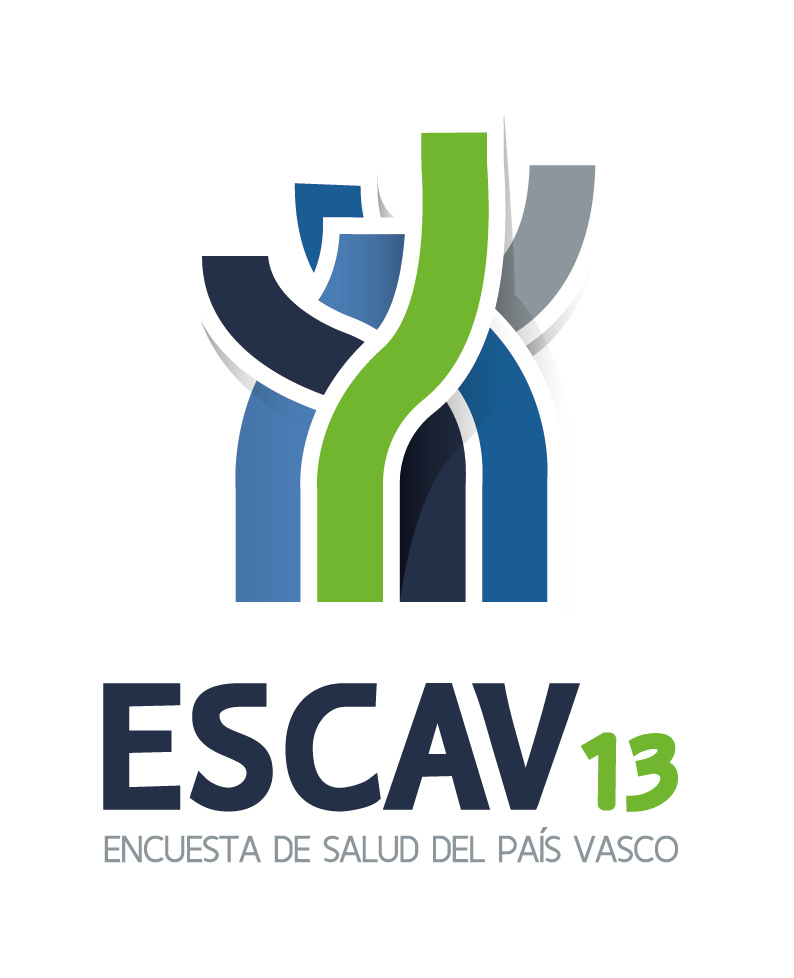 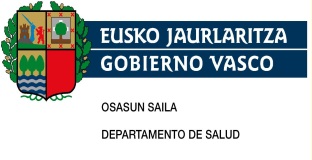 INDICETabla 90. Distribución de la población según el intervalo desde la última consulta de enfermería o matrona por sexo, edad y territorio histórico	1Tabla 91. Distribución de la población según el intervalo desde la última consulta de enfermería o matrona por sexo, edad y clase social	7Tabla 92. Distribución de la población según el intervalo desde la última consulta de enfermería o matrona por sexo, edad y nivel de estudios	16Tabla 93. Distribución del número de consultas de enfermería o matrona de las personas que han acudido en los 14 días previos por sexo, edad y territorio histórico	25Tabla 94. Distribución del número de consultas de enfermería o matrona de las personas que han acudido en los 14 días previos por sexo, edad y clase social	28Tabla 95. Distribución del número de consultas de enfermería o matrona de las personas que han acudido en los 14 días previos por sexo, edad y nivel de estudios	34Tabla 96. Prevalencia (%) de personas que han realizado consulta de enfermería o matrona en los 14 días previos por sexo, edad y territorio histórico	37Tabla 97. Prevalencia (%) de personas que han realizado consulta de enfermería o matrona en los 14 días previos por sexo, edad y clase social	38Tabla 98. Prevalencia (%) de personas que han realizado consulta de enfermería o matrona en los 14 días previos por sexo, edad y nivel de estudios	39Tabla 99. Distribución de la población según el lugar de la última consulta de enfermería o matrona en los 14 días previos por sexo, edad y territorio histórico	40Tabla 100. Distribución de la población según el lugar de la última consulta de enfermería o matrona en los 14 días previos por sexo, edad y clase social	45Tabla 101. Distribución de la población según el lugar de la última consulta de enfermería o matrona en los 14 días previos por sexo, edad y nivel de estudios	58Tabla 102. Distribución de la población según el motivo de la última consulta de enfermería o matrona en los 14 días previos por sexo, edad y territorio histórico	67Tabla 103. Distribución de la población según el motivo de la última consulta de enfermería o matrona en los 14 días previos por sexo, edad y clase social	78Tabla 104. Distribución de la población según el motivo de la última consulta de enfermería o matrona en los 14 días previos por sexo, edad y nivel de estudios	90Tabla 105. Distribución de la población según su opinión sobre la asistencia recibida en la última consulta de enfermería o matrona en los 14 días previos por sexo, edad y territorio histórico	99Tabla 106. Distribución de la población según su opinión sobre la asistencia recibida en la última consulta de enfermería o matrona en los 14 días previos por sexo, edad y clase social	105Tabla 107. Distribución de la población según su opinión sobre la asistencia recibida en la última consulta de enfermería o matrona en los 14 días previos por sexo, edad y nivel de estudios	114Tabla 108. Distribución de la población según quién se hizo cargo de la mayor parte del coste de las consultas de enfermería o matrona en los 14 días previos por sexo, edad y territorio histórico	120Tabla 109. Distribución de la población según quién se hizo cargo de la mayor parte del coste de las consultas de enfermería o matrona en los 14 días previos por sexo, edad y clase social	126Tabla 110. Distribución de la población según quién se hizo cargo de la mayor parte del coste de las consultas de enfermería o matrona en los 14 días previos por sexo, edad y nivel de estudios	135En los últimos 14 díasDe 15 días a 1 mesDe 1 a 6 mesesDe 6 meses a 1 añoDe más de 1 año a 2 añosDe más de 2 años a 5 añosMás de 5 añosNuncaTotalHombresTotalCAPVN52.41666.894205.985116.967137.81699.434121.717253.8831.055.111HombresTotalCAPV%5,06,319,511,113,19,411,524,1100,0HombresTotalArabaN5.3949.29835.05427.47735.68313.1099.74717.056152.820HombresTotalAraba%3,56,122,918,023,48,66,411,2100,0HombresTotalGipuzkoaN16.33419.18571.03850.83350.05735.65337.39563.581344.076HombresTotalGipuzkoa%4,75,620,614,814,510,410,918,5100,0HombresTotalBizkaiaN30.68838.41199.89338.65752.07550.67274.574173.245558.215HombresTotalBizkaia%5,56,917,96,99,39,113,431,0100,0Hombres0-14CAPVN3.7934.27124.22817.16927.62615.4577.53852.381152.463Hombres0-14CAPV%2,52,815,911,318,110,14,934,4100,0Hombres0-14ArabaN2311.0374.6015.6664.7801.8728223.16722.176Hombres0-14Araba%1,04,720,725,621,68,43,714,3100,0Hombres0-14GipuzkoaN1.6431.3319.6135.94112.2035.3461.77213.98451.834Hombres0-14Gipuzkoa%3,22,618,511,523,510,33,427,0100,0Hombres0-14BizkaiaN1.9191.90310.0145.56310.6448.2394.94335.23078.454Hombres0-14Bizkaia%2,42,412,87,113,610,56,344,9100,0Hombres15-24CAPVN5191.8867.6756.45814.85314.64915.01032.82793.877Hombres15-24CAPV%0,62,08,26,915,815,616,035,0100,0Hombres15-24ArabaN1045081.5742.0813.8521.6851.5672.65514.027Hombres15-24Araba%0,73,611,214,827,512,011,218,9100,0Hombres15-24GipuzkoaN1732903.2282.0485.7176.5205.8466.96230.784Hombres15-24Gipuzkoa%0,60,910,56,718,621,219,022,6100,0Hombres15-24BizkaiaN2411.0882.8722.3285.2846.4447.59723.21049.066Hombres15-24Bizkaia%0,52,25,94,710,813,115,547,3100,0Hombres25-44CAPVN8.54111.21731.04543.50350.84137.72248.78896.987328.644Hombres25-44CAPV%2,63,49,413,215,511,514,829,5100,0Hombres25-44ArabaN1.0841.5636.4599.14415.1536.1464.1705.92449.642Hombres25-44Araba%2,23,113,018,430,512,48,411,9100,0Hombres25-44GipuzkoaN2.7713.43711.03019.74516.71612.19116.29023.698105.877Hombres25-44Gipuzkoa%2,63,210,418,615,811,515,422,4100,0Hombres25-44BizkaiaN4.6876.21713.55714.61418.97219.38628.32767.365173.125Hombres25-44Bizkaia%2,73,67,88,411,011,216,438,9100,0Hombres45-64CAPVN18.54922.59664.08236.28732.81624.85841.99158.334299.513Hombres45-64CAPV%6,27,521,412,111,08,314,019,5100,0Hombres45-64ArabaN1.9982.4879.5327.70410.5083.0062.3355.23742.807Hombres45-64Araba%4,75,822,318,024,57,05,512,2100,0Hombres45-64GipuzkoaN5.7716.04822.95916.61210.5029.12711.49514.47796.992Hombres45-64Gipuzkoa%6,06,223,717,110,89,411,914,9100,0Hombres45-64BizkaiaN10.78014.06131.59111.97011.80512.72628.16038.620159.714Hombres45-64Bizkaia%6,78,819,87,57,48,017,624,2100,0Hombres65-74CAPVN10.65111.50141.1717.9496.6403.3805.3948.54595.232Hombres65-74CAPV%11,212,143,28,37,03,55,79,0100,0Hombres65-74ArabaN9561.4156.8981.9368473146857413.125Hombres65-74Araba%7,310,852,614,86,52,45,20,6100,0Hombres65-74GipuzkoaN2.6803.53813.5404.1302.9961.3791.0592.83832.159Hombres65-74Gipuzkoa%8,311,042,112,89,34,33,38,8100,0Hombres65-74BizkaiaN7.0146.54820.7341.8832.7971.6873.6515.63349.947Hombres65-74Bizkaia%14,013,141,53,85,63,47,311,3100,0Hombres>=75CAPVN10.36215.42237.7855.6015.0403.3682.9964.80985.381Hombres>=75CAPV%12,118,144,36,65,93,93,55,6100,0Hombres>=75ArabaN1.0212.2875.99194554488167.11.043Hombres>=75Araba%9,220,754,38,64,90,81,5.100,0Hombres>=75GipuzkoaN3.2954.54010.6682.3581.9231.0909331.62326.430Hombres>=75Gipuzkoa%12,517,240,48,97,34,13,56,1100,0Hombres>=75BizkaiaN6.0468.59421.1262.2982.5732.1901.8963.18647.909Hombres>=75Bizkaia%12,617,944,14,85,44,64,06,7100,0MujeresTotalCAPVN66.85377.828257.968142.571145.856106.317132.636180.4711.110.501MujeresTotalCAPV%6,07,023,212,813,19,611,916,3100,0MujeresTotalArabaN5.88611.67239.35931.34433.23812.81210.54510.798155.655MujeresTotalAraba%3,87,525,320,121,48,26,86,9100,0MujeresTotalGipuzkoaN17.23819.19488.43960.72458.68336.90937.52239.408358.116MujeresTotalGipuzkoa%4,85,424,717,016,410,310,511,0100,0MujeresTotalBizkaiaN43.72946.962130.17050.50453.93556.59684.569130.265596.730MujeresTotalBizkaia%7,37,921,88,59,09,514,221,8100,0Mujeres0-14CAPVN4.7694.65823.49721.16721.32312.7716.88249.951145.018Mujeres0-14CAPV%3,33,216,214,614,78,84,734,4100,0Mujeres0-14ArabaN3029354.8364.2664.3671.4739873.60520.771Mujeres0-14Araba%1,54,523,320,521,07,14,717,4100,0Mujeres0-14GipuzkoaN1.0371.7529.3499.8229.1943.3171.32313.44449.240Mujeres0-14Gipuzkoa%2,13,619,019,918,76,72,727,3100,0Mujeres0-14BizkaiaN3.4301.9719.3117.0797.7617.9814.57232.90275.007Mujeres0-14Bizkaia%4,62,612,49,410,310,66,143,9100,0Mujeres15-24CAPVN2.5601.4018.0708.20512.16012.05814.61829.41888.490Mujeres15-24CAPV%2,91,69,19,313,713,616,533,2100,0Mujeres15-24ArabaN.2481.3802.0543.3441.7841.4562.46112.728Mujeres15-24Araba%.2,010,816,126,314,011,419,3100,0Mujeres15-24GipuzkoaN6619422.7853.5125.2263.8305.0897.02429.069Mujeres15-24Gipuzkoa%2,33,29,612,118,013,217,524,2100,0Mujeres15-24BizkaiaN1.8992113.9052.6393.5906.4438.07419.93446.693Mujeres15-24Bizkaia%4,10,58,45,77,713,817,342,7100,0Mujeres25-44CAPVN13.70915.19250.07251.56450.01337.56844.08152.938315.137Mujeres25-44CAPV%4,44,815,916,415,911,914,016,8100,0Mujeres25-44ArabaN1.3032.3587.11710.62114.3225.1494.0152.42447.310Mujeres25-44Araba%2,85,015,022,530,310,98,55,1100,0Mujeres25-44GipuzkoaN3.9904.14718.88122.10619.43513.53010.6286.88499.600Mujeres25-44Gipuzkoa%4,04,219,022,219,513,610,76,9100,0Mujeres25-44BizkaiaN8.4178.68724.07418.83716.25618.88929.43943.630168.228Mujeres25-44Bizkaia%5,05,214,311,29,711,217,525,9100,0Mujeres45-64CAPVN16.73622.63573.01741.07443.86333.05947.35533.230310.970Mujeres45-64CAPV%5,47,323,513,214,110,615,210,7100,0Mujeres45-64ArabaN1.4723.72510.6199.8859.0983.3113.2451.83443.188Mujeres45-64Araba%3,48,624,622,921,17,77,54,2100,0Mujeres45-64GipuzkoaN3.9004.45722.89816.74618.22511.85314.0167.30199.396Mujeres45-64Gipuzkoa%3,94,523,016,818,311,914,17,3100,0Mujeres45-64BizkaiaN11.36414.45339.50114.44316.54017.89630.09524.094168.386Mujeres45-64Bizkaia%6,78,623,58,69,810,617,914,3100,0Mujeres65-74CAPVN10.15412.97542.32110.9529.8905.15410.2137.872109.530Mujeres65-74CAPV%9,311,838,610,09,04,79,37,2100,0Mujeres65-74ArabaN1.2331.3277.0932.0591.41572621738814.458Mujeres65-74Araba%8,59,249,114,29,85,01,52,7100,0Mujeres65-74GipuzkoaN1.9742.75513.7005.1853.6812.2893.6472.63835.871Mujeres65-74Gipuzkoa%5,57,738,214,510,36,410,27,4100,0Mujeres65-74BizkaiaN6.9478.89221.5273.7084.7932.1396.3494.84659.201Mujeres65-74Bizkaia%11,715,036,46,38,13,610,78,2100,0Mujeres>=75CAPVN18.92420.96860.9929.6088.6085.7079.4877.062141.356Mujeres>=75CAPV%13,414,843,16,86,14,06,75,0100,0Mujeres>=75ArabaN1.5773.0798.3132.4596923696268517.200Mujeres>=75Araba%9,217,948,314,34,02,13,60,5100,0Mujeres>=75GipuzkoaN5.6765.14020.8253.3532.9212.0902.8192.11744.941Mujeres>=75Gipuzkoa%12,611,446,37,56,54,66,34,7100,0Mujeres>=75BizkaiaN11.67212.74831.8533.7974.9963.2486.0414.85979.215Mujeres>=75Bizkaia%14,716,140,24,86,34,17,66,1100,0AmbosTotalCAPVN119.269144.722463.953259.538283.672205.750254.353434.3542.165.612AmbosTotalCAPV%5,56,721,412,013,19,511,720,1100,0AmbosTotalArabaN11.28120.97074.41458.82168.92225.92120.29227.854308.475AmbosTotalAraba%3,76,824,119,122,38,46,69,0100,0AmbosTotalGipuzkoaN33.57138.379159.476111.557108.74072.56274.917102.990702.192AmbosTotalGipuzkoa%4,85,522,715,915,510,310,714,7100,0AmbosTotalBizkaiaN74.41785.373230.06389.160106.010107.267159.144303.5101.154.945AmbosTotalBizkaia%6,47,419,97,79,29,313,826,3100,0Ambos0-14CAPVN8.5638.92947.72538.33748.94928.22814.420102.332297.482Ambos0-14CAPV%2,93,016,012,916,59,54,834,4100,0Ambos0-14ArabaN5331.9719.4389.9329.1473.3441.8096.77242.947Ambos0-14Araba%1,24,622,023,121,37,84,215,8100,0Ambos0-14GipuzkoaN2.6803.08418.96315.76221.3978.6643.09527.428101.073Ambos0-14Gipuzkoa%2,73,118,815,621,28,63,127,1100,0Ambos0-14BizkaiaN5.3493.87419.32512.64218.40416.2209.51568.132153.462Ambos0-14Bizkaia%3,52,512,68,212,010,66,244,4100,0Ambos15-24CAPVN3.0793.28815.74514.66327.01326.70729.62962.244182.367Ambos15-24CAPV%1,71,88,68,014,814,616,234,1100,0Ambos15-24ArabaN1047572.9554.1367.1963.4693.0235.11526.755Ambos15-24Araba%0,42,811,015,526,913,011,319,1100,0Ambos15-24GipuzkoaN8341.2336.0135.56010.94310.35110.93513.98559.854Ambos15-24Gipuzkoa%1,42,110,09,318,317,318,323,4100,0Ambos15-24BizkaiaN2.1401.2986.7774.9678.87412.88715.67143.14495.759Ambos15-24Bizkaia%2,21,47,15,29,313,516,445,1100,0Ambos25-44CAPVN22.25126.40981.11795.067100.85475.29092.869149.925643.781Ambos25-44CAPV%3,54,112,614,815,711,714,423,3100,0Ambos25-44ArabaN2.3873.92113.57619.76529.47511.2958.1858.34896.952Ambos25-44Araba%2,54,014,020,430,411,68,48,6100,0Ambos25-44GipuzkoaN6.7607.58429.91041.85136.15225.72026.91830.583205.477Ambos25-44Gipuzkoa%3,33,714,620,417,612,513,114,9100,0Ambos25-44BizkaiaN13.10414.90437.63133.45135.22838.27457.766110.994341.352Ambos25-44Bizkaia%3,84,411,09,810,311,216,932,5100,0Ambos45-64CAPVN35.28545.231137.09977.36176.67957.91889.34691.564610.483Ambos45-64CAPV%5,87,422,512,712,69,514,615,0100,0Ambos45-64ArabaN3.4706.21220.15017.58919.6066.3165.5807.07185.995Ambos45-64Araba%4,07,223,420,522,87,36,58,2100,0Ambos45-64GipuzkoaN9.67110.50545.85733.35828.72820.98025.51121.778196.388Ambos45-64Gipuzkoa%4,95,323,417,014,610,713,011,1100,0Ambos45-64BizkaiaN22.14528.51471.09226.41428.34530.62258.25562.714328.100Ambos45-64Bizkaia%6,78,721,78,18,69,317,819,1100,0Ambos65-74CAPVN20.80524.47683.49218.90216.5308.53415.60716.417204.762Ambos65-74CAPV%10,212,040,89,28,14,27,68,0100,0Ambos65-74ArabaN2.1892.74313.9913.9952.2621.04090146227.584Ambos65-74Araba%7,99,950,714,58,23,83,31,7100,0Ambos65-74GipuzkoaN4.6556.29327.2409.3156.6763.6684.7065.47668.030Ambos65-74Gipuzkoa%6,89,340,013,79,85,46,98,0100,0Ambos65-74BizkaiaN13.96115.44042.2615.5917.5913.8269.99910.480109.149Ambos65-74Bizkaia%12,814,138,75,17,03,59,29,6100,0Ambos>=75CAPVN29.28636.38998.77615.20913.6489.07512.48311.871226.737Ambos>=75CAPV%12,916,043,66,76,04,05,55,2100,0Ambos>=75ArabaN2.5975.36614.3043.4041.2364577938528.243Ambos>=75Araba%9,219,050,612,14,41,62,80,3100,0Ambos>=75GipuzkoaN8.9719.68031.4935.7104.8443.1803.7523.74071.371Ambos>=75Gipuzkoa%12,613,644,18,06,84,55,35,2100,0Ambos>=75BizkaiaN17.71721.34352.9796.0957.5695.4387.9378.045127.124Ambos>=75Bizkaia%13,916,841,74,86,04,36,26,3100,0En los últimos 14 díasDe 15 días a 1 mesDe 1 a 6 mesesDe 6 meses a 1 añoDe más de 1 año a 2 añosDe más de 2 años a 5 añosMás de 5 añosNuncaTotalHombresTotalTotalN52.41666.894205.533116.967137.36799.113121.278253.3801.052.948HombresTotalTotal%5,06,419,511,113,09,411,524,1100,0HombresTotalIN5.9816.19122.05816.74120.11012.85018.80738.031140.770HombresTotalI%4,24,415,711,914,39,113,427,0100,0HombresTotalIIN4.6724.68616.94112.45213.95410.2969.67227.21499.888HombresTotalII%4,74,717,012,514,010,39,727,2100,0HombresTotalIIIN10.82914.27046.72228.20729.67618.73925.33752.997226.778HombresTotalIII%4,86,320,612,413,18,311,223,4100,0HombresTotalIVN26.30535.103104.52752.43760.77049.55156.317113.376498.385HombresTotalIV%5,37,021,010,512,29,911,322,7100,0HombresTotalVN4.6286.64415.2857.13012.8577.67711.14521.76287.128HombresTotalV%5,37,617,58,214,88,812,825,0100,0Hombres0-14TotalN3.7934.27123.87217.16927.36315.4577.53852.115151.578Hombres0-14Total%2,52,815,711,318,110,25,034,4100,0Hombres0-14IN5641.0545.2043.1135.3562.9942.22310.85131.360Hombres0-14I%1,83,416,69,917,19,57,134,6100,0Hombres0-14IIN4985133.5522.6494.0992.0741.1835.36319.930Hombres0-14II%2,52,617,813,320,610,45,926,9100,0Hombres0-14IIIN1.2296626.6655.1948.6144.2032.46112.78741.816Hombres0-14III%2,91,615,912,420,610,15,930,6100,0Hombres0-14IVN1.5021.8377.7185.3548.5765.5921.08620.56152.226Hombres0-14IV%2,93,514,810,316,410,72,139,4100,0Hombres0-14VN.2057338597175945852.5536.246Hombres0-14V%.3,311,713,811,59,59,440,9100,0Hombres15-24TotalN5191.8867.6756.45814.85314.32914.80032.70993.229Hombres15-24Total%0,62,08,26,915,915,415,935,1100,0Hombres15-24IN1041108301.2232.7672.0683.0225.08415.209Hombres15-24I%0,70,75,58,018,213,619,933,4100,0Hombres15-24IIN2413906546321.9341.7701.4514.98812.060Hombres15-24II%2,03,25,45,216,014,712,041,4100,0Hombres15-24IIIN1738761.9521.1602.3122.5842.8975.56817.521Hombres15-24III%1,05,011,16,613,214,716,531,8100,0Hombres15-24IVN.5103.3803.1775.9947.0686.21513.82440.168Hombres15-24IV%.1,38,47,914,917,615,534,4100,0Hombres15-24VN..8592671.8458391.2163.2458.270Hombres15-24V%..10,43,222,310,114,739,2100,0Hombres25-44TotalN8.54111.21731.04543.50350.65637.72248.78896.987328.459Hombres25-44Total%2,63,49,513,215,411,514,929,5100,0Hombres25-44IN1.3371.2293.4086.2816.9393.9766.39512.42641.992Hombres25-44I%3,22,98,115,016,59,515,229,6100,0Hombres25-44IIN4452903.6114.3364.8143.9434.27910.11031.827Hombres25-44II%1,40,911,313,615,112,413,431,8100,0Hombres25-44IIIN1.5902.9985.9229.4718.6065.8298.69418.84261.953Hombres25-44III%2,64,89,615,313,99,414,030,4100,0Hombres25-44IVN4.9474.96514.69720.22923.64419.83623.60943.725155.651Hombres25-44IV%3,23,29,413,015,212,715,228,1100,0Hombres25-44VN2231.7343.4073.1876.6534.1385.81111.88437.036Hombres25-44V%0,64,79,28,618,011,215,732,1100,0Hombres45-64TotalN18.54922.59663.98536.28732.81624.85841.99158.215299.297Hombres45-64Total%6,27,521,412,111,08,314,019,5100,0Hombres45-64IN2.4111.7496.1354.5173.5103.4815.6508.41535.867Hombres45-64I%6,74,917,112,69,89,715,823,5100,0Hombres45-64IIN1.8051.7074.7363.7792.4392.0292.6205.24524.361Hombres45-64II%7,47,019,415,510,08,310,821,5100,0Hombres45-64IIIN2.1974.48014.4648.3027.8175.0519.77513.12465.210Hombres45-64III%3,46,922,212,712,07,715,020,1100,0Hombres45-64IVN9.13011.98934.27417.53616.51512.93420.92027.865151.162Hombres45-64IV%6,07,922,711,610,98,613,818,4100,0Hombres45-64VN3.0072.6714.3762.1512.5351.3643.0263.56622.697Hombres45-64V%13,211,819,39,511,26,013,315,7100,0Hombres65-74TotalN10.65111.50141.1717.9496.6403.3805.3948.54595.232Hombres65-74Total%11,212,143,28,37,03,55,79,0100,0Hombres65-74IN1.1461.1724.6401.4741.4373329591.10812.269Hombres65-74I%9,39,637,812,011,72,77,89,0100,0Hombres65-74IIN7406322.7808365284811409717.108Hombres65-74II%10,48,939,111,87,46,82,013,7100,0Hombres65-74IIIN2.8272.1399.2852.5357067256511.63820.506Hombres65-74III%13,810,445,312,43,43,53,28,0100,0Hombres65-74IVN5.1336.87122.3532.8873.2801.5503.1374.41849.630Hombres65-74IV%10,313,845,05,86,63,16,38,9100,0Hombres65-74VN8056872.1132186882935084085.719Hombres65-74V%14,112,036,93,812,05,18,97,1100,0Hombres>=75TotalN10.36215.42237.7855.6015.0403.3682.7674.80985.153Hombres>=75Total%12,218,144,46,65,94,03,35,6100,0Hombres>=75IN4188771.841133100.5571464.072Hombres>=75I%10,321,545,23,32,5.13,73,6100,0Hombres>=75IIN9431.1531.609220139..5374.602Hombres>=75II%20,525,135,04,83,0..11,7100,0Hombres>=75IIIN2.8133.1158.4331.5461.6213478601.03719.772Hombres>=75III%14,215,842,77,88,21,84,35,2100,0Hombres>=75IVN5.5938.93122.1053.2542.7622.5711.3512.98349.549Hombres>=75IV%11,318,044,66,65,65,22,76,0100,0Hombres>=75VN5941.3453.797448418450.1057.158Hombres>=75V%8,318,853,06,35,86,3.1,5100,0MujeresTotalTotalN66.85377.259257.032142.427145.155106.070132.636179.4311.106.863MujeresTotalTotal%6,07,023,212,913,19,612,016,2100,0MujeresTotalIN3.6246.31525.32317.95318.75813.97817.95930.119134.029MujeresTotalI%2,74,718,913,414,010,413,422,5100,0MujeresTotalIIN4.8995.35623.45114.36816.75410.08614.97121.423111.308MujeresTotalII%4,44,821,112,915,19,113,419,2100,0MujeresTotalIIIN17.15817.93457.58640.92438.39328.11534.18947.268281.567MujeresTotalIII%6,16,420,514,513,610,012,116,8100,0MujeresTotalIVN27.49829.953102.16450.46249.21139.78649.39059.654408.118MujeresTotalIV%6,77,325,012,412,19,712,114,6100,0MujeresTotalVN13.67317.70048.50918.72022.03914.10516.12820.967171.841MujeresTotalV%8,010,328,210,912,88,29,412,2100,0Mujeres0-14TotalN4.7694.42123.49721.16721.32312.6176.88249.673144.348Mujeres0-14Total%3,33,116,314,714,88,74,834,4100,0Mujeres0-14IN4157365.9953.7544.8532.96297812.13031.825Mujeres0-14I%1,32,318,811,815,39,33,138,1100,0Mujeres0-14IIN1.459.2.9293.2154.0151.6851.0704.71219.085Mujeres0-14II%7,6.15,316,821,08,85,624,7100,0Mujeres0-14IIIN1.1711.8376.1706.1895.9163.5702.80614.56542.224Mujeres0-14III%2,84,414,614,714,08,56,634,5100,0Mujeres0-14IVN1.4931.6307.9467.0155.8194.0771.24915.87745.106Mujeres0-14IV%3,33,617,615,612,99,02,835,2100,0Mujeres0-14VN2302174579957193227792.3886.108Mujeres0-14V%3,83,67,516,311,85,312,839,1100,0Mujeres15-24TotalN2.5601.4018.0708.20511.95112.05814.61828.83887.701Mujeres15-24Total%2,91,69,29,413,613,716,732,9100,0Mujeres15-24IN1341401.5355201.8441.6392.9946.04314.848Mujeres15-24I%0,90,910,33,512,411,020,240,7100,0Mujeres15-24IIN3961247369201.6781.8832.0033.98011.719Mujeres15-24II%3,41,16,37,914,316,117,134,0100,0Mujeres15-24IIIN7927461.5102.8792.6533.5043.8876.47122.442Mujeres15-24III%3,53,36,712,811,815,617,328,8100,0Mujeres15-24IVN1.0273923.0083.2964.6324.3674.9869.77531.484Mujeres15-24IV%3,31,29,610,514,713,915,831,0100,0Mujeres15-24VN211.1.2825901.1446657482.5687.208Mujeres15-24V%2,9.17,88,215,99,210,435,6100,0Mujeres25-44TotalN13.70915.19249.65651.56450.01337.56844.08152.938314.720Mujeres25-44Total%4,44,815,816,415,911,914,016,8100,0Mujeres25-44IN9311.8017.3538.8607.6146.1606.5056.00245.226Mujeres25-44I%2,14,016,319,616,813,614,413,3100,0Mujeres25-44IIN8991.9037.8565.3905.4253.8355.0186.70937.036Mujeres25-44II%2,45,121,214,614,610,413,518,1100,0Mujeres25-44IIIN4.0672.93010.99813.24214.0479.1709.81511.91076.179Mujeres25-44III%5,33,814,417,418,412,012,915,6100,0Mujeres25-44IVN5.5725.04017.54417.49415.99714.00517.57819.275112.506Mujeres25-44IV%5,04,515,615,514,212,415,617,1100,0Mujeres25-44VN2.2393.5175.9046.5786.9304.3985.1659.04343.774Mujeres25-44V%5,18,013,515,015,810,011,820,7100,0Mujeres45-64TotalN16.73622.47873.01741.07443.54033.05947.35533.230310.490Mujeres45-64Total%5,47,223,513,214,010,615,310,7100,0Mujeres45-64IN1.1052.3615.6773.4394.0422.8026.1834.22429.833Mujeres45-64I%3,77,919,011,513,59,420,714,2100,0Mujeres45-64IIN7531.2705.1193.5113.6562.5265.4844.20326.521Mujeres45-64II%2,84,819,313,213,89,520,715,8100,0Mujeres45-64IIIN3.4956.05817.83613.96812.5559.41612.4789.97585.781Mujeres45-64III%4,17,120,816,314,611,014,511,6100,0Mujeres45-64IVN6.0126.40926.09313.60614.33912.96716.7409.968106.133Mujeres45-64IV%5,76,024,612,813,512,215,89,4100,0Mujeres45-64VN5.3726.38018.2936.5508.9485.3496.4714.85962.222Mujeres45-64V%8,610,329,410,514,48,610,47,8100,0Mujeres65-74TotalN10.15412.97542.32110.8089.8905.15410.2137.872109.386Mujeres65-74Total%9,311,938,79,99,04,79,37,2100,0Mujeres65-74IN8742392.1308294044154961.2256.614Mujeres65-74I%13,23,632,212,56,16,37,518,5100,0Mujeres65-74IIN2366073.0244921.3941577328067.447Mujeres65-74II%3,28,140,66,618,72,19,810,8100,0Mujeres65-74IIIN2.9323.1508.9232.8232.1451.1782.1702.10225.424Mujeres65-74III%11,512,435,111,18,44,68,58,3100,0Mujeres65-74IVN3.9806.03719.2534.9904.0582.5045.1693.02449.014Mujeres65-74IV%8,112,339,310,28,35,110,56,2100,0Mujeres65-74VN2.1312.9428.9911.6741.8889001.64771420.887Mujeres65-74V%10,214,143,08,09,04,37,93,4100,0Mujeres>=75TotalN18.92420.79360.4729.6088.4385.6159.4876.880140.217Mujeres>=75Total%13,514,843,16,96,04,06,84,9100,0Mujeres>=75IN1651.0382.633551..8034935.683Mujeres>=75I%2,918,346,39,7..14,18,7100,0Mujeres>=75IIN1.1551.4533.788841586.6641.0139.500Mujeres>=75II%12,215,339,98,86,2.7,010,7100,0Mujeres>=75IIIN4.7013.21312.1491.8241.0761.2773.0332.24429.516Mujeres>=75III%15,910,941,26,23,64,310,37,6100,0Mujeres>=75IVN9.41410.44528.3214.0614.3661.8663.6671.73563.875Mujeres>=75IV%14,716,444,36,46,82,95,72,7100,0Mujeres>=75VN3.4894.64513.5822.3332.4102.4721.3191.39531.643Mujeres>=75V%11,014,742,97,47,67,84,24,4100,0AmbosTotalTotalN119.269144.153462.565259.394282.522205.183253.915432.8112.159.811AmbosTotalTotal%5,56,721,412,013,19,511,820,0100,0AmbosTotalIN9.60512.50647.38134.69438.86826.82836.76668.150274.799AmbosTotalI%3,54,617,212,614,19,813,424,8100,0AmbosTotalIIN9.57110.04240.39226.82030.70820.38224.64348.637211.196AmbosTotalII%4,54,819,112,714,59,711,723,0100,0AmbosTotalIIIN27.98832.204104.30769.13268.06946.85459.526100.264508.344AmbosTotalIII%5,56,320,513,613,49,211,719,7100,0AmbosTotalIVN53.80365.056206.691102.899109.98189.337105.706173.030906.503AmbosTotalIV%5,97,222,811,412,19,911,719,1100,0AmbosTotalVN18.30124.34463.79325.84934.89521.78327.27442.730258.969AmbosTotalV%7,19,424,610,013,58,410,516,5100,0Ambos0-14TotalN8.5638.69247.36938.33748.68528.07414.420101.788295.927Ambos0-14Total%2,92,916,013,016,59,54,934,4100,0Ambos0-14IN9791.79011.1996.86710.2105.9563.20122.98263.185Ambos0-14I%1,62,817,710,916,29,45,136,4100,0Ambos0-14IIN1.9575136.4805.8648.1143.7592.25310.07539.015Ambos0-14II%5,01,316,615,020,89,65,825,8100,0Ambos0-14IIIN2.4012.49912.83511.38314.5317.7735.26727.35384.041Ambos0-14III%2,93,015,313,517,39,26,332,5100,0Ambos0-14IVN2.9953.46715.66412.36914.3949.6702.33536.43897.332Ambos0-14IV%3,13,616,112,714,89,92,437,4100,0Ambos0-14VN2304231.1901.8541.4369171.3644.94112.354Ambos0-14V%1,93,49,615,011,67,411,040,0100,0Ambos15-24TotalN3.0793.28815.74514.66326.80426.38729.41961.546180.930Ambos15-24Total%1,71,88,78,114,814,616,334,0100,0Ambos15-24IN2382502.3651.7434.6123.7076.01611.12730.058Ambos15-24I%0,80,87,95,815,312,320,037,0100,0Ambos15-24IIN6385141.3901.5523.6113.6533.4548.96823.779Ambos15-24II%2,72,25,86,515,215,414,537,7100,0Ambos15-24IIIN9651.6213.4624.0394.9656.0886.78412.03939.963Ambos15-24III%2,44,18,710,112,415,217,030,1100,0Ambos15-24IVN1.0279026.3886.47310.62711.43511.20123.59871.652Ambos15-24IV%1,41,38,99,014,816,015,632,9100,0Ambos15-24VN211.2.1408562.9891.5041.9645.81415.478Ambos15-24V%1,4.13,85,519,39,712,737,6100,0Ambos25-44TotalN22.25126.40980.70195.067100.66975.29092.869149.925643.179Ambos25-44Total%3,54,112,514,815,711,714,423,3100,0Ambos25-44IN2.2683.03010.76115.14114.55310.13612.90018.42887.218Ambos25-44I%2,63,512,317,416,711,614,821,1100,0Ambos25-44IIN1.3442.19311.4679.72610.2397.7789.29716.81968.864Ambos25-44II%2,03,216,714,114,911,313,524,4100,0Ambos25-44IIIN5.6575.92916.92122.71322.65314.99918.50830.752138.132Ambos25-44III%4,14,312,216,416,410,913,422,3100,0Ambos25-44IVN10.51910.00632.24137.72339.64133.84141.18763.000268.157Ambos25-44IV%3,93,712,014,114,812,615,423,5100,0Ambos25-44VN2.4625.2519.3119.76513.5828.53510.97620.92780.810Ambos25-44V%3,06,511,512,116,810,613,625,9100,0Ambos45-64TotalN35.28545.074137.00277.36176.35657.91889.34691.445609.787Ambos45-64Total%5,87,422,512,712,59,514,715,0100,0Ambos45-64IN3.5154.11011.8127.9567.5526.28311.83312.63965.700Ambos45-64I%5,46,318,012,111,59,618,019,2100,0Ambos45-64IIN2.5572.9779.8557.2916.0964.5558.1049.44750.881Ambos45-64II%5,05,919,414,312,09,015,918,6100,0Ambos45-64IIIN5.69210.53832.30022.27020.37214.46722.25323.099150.991Ambos45-64III%3,87,021,414,713,59,614,715,3100,0Ambos45-64IVN15.14218.39760.36631.14330.85325.90037.65937.833257.295Ambos45-64IV%5,97,223,512,112,010,114,614,7100,0Ambos45-64VN8.3799.05122.6698.70211.4836.7139.4978.42684.919Ambos45-64V%9,910,726,710,213,57,911,29,9100,0Ambos65-74TotalN20.80524.47683.49218.75816.5308.53415.60716.417204.618Ambos65-74Total%10,212,040,89,28,14,27,68,0100,0Ambos65-74IN2.0211.4116.7712.3031.8427471.4552.33418.883Ambos65-74I%10,77,535,912,29,84,07,712,4100,0Ambos65-74IIN9761.2395.8041.3281.9236378711.77714.555Ambos65-74II%6,78,539,99,113,24,46,012,2100,0Ambos65-74IIIN5.7595.28918.2085.3582.8511.9032.8213.74145.930Ambos65-74III%12,511,539,611,76,24,16,18,1100,0Ambos65-74IVN9.11312.90841.6067.8777.3384.0548.3067.44298.644Ambos65-74IV%9,213,142,28,07,44,18,47,5100,0Ambos65-74VN2.9363.62911.1041.8922.5761.1922.1541.12326.606Ambos65-74V%11,013,641,77,19,74,58,14,2100,0Ambos>=75TotalN29.28636.21598.25615.20913.4788.98212.25411.689225.370Ambos>=75Total%13,016,143,66,76,04,05,45,2100,0Ambos>=75IN5831.9154.474683100.1.3616399.755Ambos>=75I%6,019,645,97,01,0.13,96,6100,0Ambos>=75IIN2.0992.6065.3961.061725.6641.55114.102Ambos>=75II%14,918,538,37,55,1.4,711,0100,0Ambos>=75IIIN7.5146.32720.5823.3692.6971.6243.8933.28149.288Ambos>=75III%15,212,841,86,85,53,37,96,7100,0Ambos>=75IVN15.00719.37650.4267.3157.1284.4365.0184.718113.424Ambos>=75IV%13,217,144,56,46,33,94,44,2100,0Ambos>=75VN4.0825.99017.3782.7812.8282.9221.3191.50038.801Ambos>=75V%10,515,444,87,27,37,53,43,9100,0En los últimos 14 díasDe 15 días a 1 mesDe 1 a 6 mesesDe 6 meses a 1 añoDe más de 1 año a 2 añosDe más de 2 años a 5 añosMás de 5 añosNuncaTotalHombresTotalTotalN50.14863.633186.643105.862120.47590.107118.552221.307956.727HombresTotalTotal%5,26,719,511,112,69,412,423,1100,0HombresTotalSin estudios, primariaN16.45522.37365.27520.25227.88720.89626.63558.697258.471HombresTotalSin estudios, primaria%6,48,725,37,810,88,110,322,7100,0HombresTotalSecundaria, inferiorN11.07014.55034.14521.34122.89514.58718.18533.284170.058HombresTotalSecundaria, inferior%6,58,620,112,513,58,610,719,6100,0HombresTotalSecundaria, superiorN14.86618.26056.97442.54247.74336.76949.45691.641358.250HombresTotalSecundaria, superior%4,15,115,911,913,310,313,825,6100,0HombresTotalTerciariaN7.7578.44930.24921.72821.94917.85524.27637.684169.948HombresTotalTerciaria%4,65,017,812,812,910,514,322,2100,0Hombres0-14TotalN1.5261.0104.8856.06510.2856.1304.37319.80554.079Hombres0-14Total%2,81,99,011,219,011,38,136,6100,0Hombres0-14Sin estudios, primariaN1.5269094.2765.7538.3635.8823.71217.35747.778Hombres0-14Sin estudios, primaria%3,21,99,012,017,512,37,836,3100,0Hombres0-14Secundaria, inferiorN.1026093111.9232486602.4476.301Hombres0-14Secundaria, inferior%.1,69,74,930,53,910,538,8100,0Hombres15-24TotalN5191.8867.6756.45814.85314.64915.01032.82793.877Hombres15-24Total%0,62,08,26,915,815,616,035,0100,0Hombres15-24Sin estudios, primariaN.1251.2465601.6411.8081.3414.81011.531Hombres15-24Sin estudios, primaria%.1,110,84,914,215,711,641,7100,0Hombres15-24Secundaria, inferiorN1047184.0561.5613.9406.1294.29410.63831.441Hombres15-24Secundaria, inferior%0,32,312,95,012,519,513,733,8100,0Hombres15-24Secundaria, superiorN1733442.3723.9457.0775.3427.58115.66142.496Hombres15-24Secundaria, superior%0,40,85,69,316,712,617,836,9100,0Hombres15-24TerciariaN241700.3922.1941.3711.7941.7188.409Hombres15-24Terciaria%2,98,3.4,726,116,321,320,4100,0Hombres25-44TotalN8.54111.21731.04543.50350.84137.72248.78896.987328.644Hombres25-44Total%2,63,49,413,215,511,514,829,5100,0Hombres25-44Sin estudios, primariaN1.5021.1623.2803.2274.8603.7906.42513.59337.840Hombres25-44Sin estudios, primaria%4,03,18,78,512,810,017,035,9100,0Hombres25-44Secundaria, inferiorN1.0862.3274.5186.42110.3634.1906.05412.12847.086Hombres25-44Secundaria, inferior%2,34,99,613,622,08,912,925,8100,0Hombres25-44Secundaria, superiorN3.9015.89314.06222.16323.48919.63422.92550.431162.500Hombres25-44Secundaria, superior%2,43,68,713,614,512,114,131,0100,0Hombres25-44TerciariaN2.0521.8359.18511.69212.12910.10713.38420.83581.218Hombres25-44Terciaria%2,52,311,314,414,912,416,525,7100,0Hombres45-64TotalN18.54922.59664.08236.28732.81624.85841.99158.334299.513Hombres45-64Total%6,27,521,412,111,08,314,019,5100,0Hombres45-64Sin estudios, primariaN3.5215.17215.8185.3226.6985.18010.10015.60867.418Hombres45-64Sin estudios, primaria%5,27,723,57,99,97,715,023,2100,0Hombres45-64Secundaria, inferiorN5.4406.74010.9469.4254.8533.2626.3847.27154.321Hombres45-64Secundaria, inferior%10,012,420,217,38,96,011,813,4100,0Hombres45-64Secundaria, superiorN6.5987.60825.89613.18415.03710.62417.42922.566118.942Hombres45-64Secundaria, superior%5,56,421,811,112,68,914,719,0100,0Hombres45-64TerciariaN2.9913.07611.4218.3566.2285.7928.07812.88958.833Hombres45-64Terciaria%5,15,219,414,210,69,813,721,9100,0Hombres65-74TotalN10.65111.50141.1717.9496.6403.3805.3948.54595.232Hombres65-74Total%11,212,143,28,37,03,55,79,0100,0Hombres65-74Sin estudios, primariaN4.7715.37015.9252.5993.0851.2742.7053.74039.469Hombres65-74Sin estudios, primaria%12,113,640,36,67,83,26,99,5100,0Hombres65-74Secundaria, inferiorN1.9582.4318.6821.6201.14435268748517.359Hombres65-74Secundaria, inferior%11,314,050,09,36,62,04,02,8100,0Hombres65-74Secundaria, superiorN1.8942.80810.1312.6631.1201.1691.1832.87523.842Hombres65-74Secundaria, superior%7,911,842,511,24,74,95,012,1100,0Hombres65-74TerciariaN2.0298926.4331.0671.2915858191.44514.561Hombres65-74Terciaria%13,96,144,27,38,94,05,69,9100,0Hombres>=75TotalN10.36215.42237.7855.6015.0403.3682.9964.80985.381Hombres>=75Total%12,118,144,36,65,93,93,55,6100,0Hombres>=75Sin estudios, primariaN5.1379.63624.7302.7903.2412.9622.3513.59054.436Hombres>=75Sin estudios, primaria%9,417,745,45,16,05,44,36,6100,0Hombres>=75Secundaria, inferiorN2.4822.2335.3342.00367240510531413.549Hombres>=75Secundaria, inferior%18,316,539,414,85,03,00,82,3100,0Hombres>=75Secundaria, superiorN2.3001.6074.5125871.020.33710810.470Hombres>=75Secundaria, superior%22,015,343,15,69,7.3,21,0100,0Hombres>=75TerciariaN4421.9463.209221108.2027976.925Hombres>=75Terciaria%6,428,146,33,21,6.2,911,5100,0MujeresTotalTotalN63.53473.921240.135128.114131.94398.827129.711147.1981.013.384MujeresTotalTotal%6,37,323,712,613,09,812,814,5100,0MujeresTotalSin estudios, primariaN27.53931.57899.18227.05433.22625.35038.07643.311325.317MujeresTotalSin estudios, primaria%8,59,730,58,310,27,811,713,3100,0MujeresTotalSecundaria, inferiorN13.23315.34446.00824.89822.70912.56214.66222.715172.130MujeresTotalSecundaria, inferior%7,78,926,714,513,27,38,513,2100,0MujeresTotalSecundaria, superiorN14.81015.81857.12745.45345.72733.55045.39648.282306.161MujeresTotalSecundaria, superior%4,85,218,714,814,911,014,815,8100,0MujeresTotalTerciariaN7.95211.18237.81830.71030.28127.36531.57732.890209.776MujeresTotalTerciaria%3,85,318,014,614,413,015,115,7100,0Mujeres0-14TotalN1.4507515.6646.7107.4095.2823.95716.67847.901Mujeres0-14Total%3,01,611,814,015,511,08,334,8100,0Mujeres0-14Sin estudios, primariaN1.4505305.5376.3056.3854.5583.58114.55142.896Mujeres0-14Sin estudios, primaria%3,41,212,914,714,910,68,333,9100,0Mujeres0-14Secundaria, inferiorN.2211274058617243762.1274.841Mujeres0-14Secundaria, inferior%.4,62,68,417,814,97,843,9100,0Mujeres0-14Secundaria, superiorN....164...164Mujeres0-14Secundaria, superior%....100,0...100,0Mujeres15-24TotalN2.5601.4018.0708.20512.16012.05814.61829.41888.490Mujeres15-24Total%2,91,69,19,313,713,616,533,2100,0Mujeres15-24Sin estudios, primariaN530.8349241.0441.4851.6534.61711.087Mujeres15-24Sin estudios, primaria%4,8.7,58,39,413,414,941,6100,0Mujeres15-24Secundaria, inferiorN2653422.1751.8113.2682.7292.4806.54519.616Mujeres15-24Secundaria, inferior%1,41,711,19,216,713,912,633,4100,0Mujeres15-24Secundaria, superiorN1.4985243.5344.0285.2335.5737.77414.32242.487Mujeres15-24Secundaria, superior%3,51,28,39,512,313,118,333,7100,0Mujeres15-24TerciariaN2675351.5261.4422.6162.2702.7113.93315.300Mujeres15-24Terciaria%1,73,510,09,417,114,817,725,7100,0Mujeres25-44TotalN13.70915.19250.07251.56450.01337.56844.08152.938315.137Mujeres25-44Total%4,44,815,916,415,911,914,016,8100,0Mujeres25-44Sin estudios, primariaN1.4732.0704.5463.0663.7492.7134.4827.33629.435Mujeres25-44Sin estudios, primaria%5,07,015,410,412,79,215,224,9100,0Mujeres25-44Secundaria, inferiorN1.7602.5255.7276.4196.6372.3503.2757.25635.949Mujeres25-44Secundaria, inferior%4,97,015,917,918,56,59,120,2100,0Mujeres25-44Secundaria, superiorN6.2145.05519.82421.92721.68815.24320.81922.204132.973Mujeres25-44Secundaria, superior%4,73,814,916,516,311,515,716,7100,0Mujeres25-44TerciariaN4.2625.54219.97520.15217.93917.26215.50516.142116.780Mujeres25-44Terciaria%3,64,717,117,315,414,813,313,8100,0Mujeres45-64TotalN16.73622.63573.01741.07443.86333.05947.35533.230310.970Mujeres45-64Total%5,47,323,513,214,110,615,210,7100,0Mujeres45-64Sin estudios, primariaN4.8286.50220.1976.61110.3228.58013.7478.16678.954Mujeres45-64Sin estudios, primaria%6,18,225,68,413,110,917,410,3100,0Mujeres45-64Secundaria, inferiorN4.4344.67316.72510.0869.0315.1207.4214.71462.203Mujeres45-64Secundaria, inferior%7,17,526,916,214,58,211,97,6100,0Mujeres45-64Secundaria, superiorN5.7837.71224.58316.76616.13411.79714.7019.660107.136Mujeres45-64Secundaria, superior%5,47,222,915,615,111,013,79,0100,0Mujeres45-64TerciariaN1.6903.74811.5127.6128.3767.56211.48610.69062.676Mujeres45-64Terciaria%2,76,018,412,113,412,118,317,1100,0Mujeres65-74TotalN10.15412.97542.32110.9529.8905.15410.2137.872109.530Mujeres65-74Total%9,311,838,610,09,04,79,37,2100,0Mujeres65-74Sin estudios, primariaN5.9547.08324.8964.5025.0633.2697.5493.95162.266Mujeres65-74Sin estudios, primaria%9,611,440,07,28,15,212,16,3100,0Mujeres65-74Secundaria, inferiorN2.8153.95710.1754.0331.8289434871.04625.284Mujeres65-74Secundaria, inferior%11,115,640,216,07,23,71,94,1100,0Mujeres65-74Secundaria, superiorN4271.4604.7321.3191.9866701.0621.41113.068Mujeres65-74Secundaria, superior%3,311,236,210,115,25,18,110,8100,0Mujeres65-74TerciariaN9594752.5171.0981.0122721.1141.4648.912Mujeres65-74Terciaria%10,85,328,212,311,43,012,516,4100,0Mujeres>=75TotalN18.92420.96860.9929.6088.6085.7079.4877.062141.356Mujeres>=75Total%13,414,843,16,86,14,06,75,0100,0Mujeres>=75Sin estudios, primariaN13.30515.39343.1735.6456.6634.7447.0634.691100.679Mujeres>=75Sin estudios, primaria%13,215,342,95,66,64,77,04,7100,0Mujeres>=75Secundaria, inferiorN3.9583.62611.0782.1431.0856966231.02724.236Mujeres>=75Secundaria, inferior%16,315,045,78,84,52,92,64,2100,0Mujeres>=75Secundaria, superiorN8871.0674.4531.4135232671.03968410.333Mujeres>=75Secundaria, superior%8,610,343,113,75,12,610,16,6100,0Mujeres>=75TerciariaN7748812.287407337.7616606.108Mujeres>=75Terciaria%12,714,437,56,75,5.12,510,8100,0AmbosTotalTotalN113.682137.554426.778233.977252.418188.935248.263368.5051.970.110AmbosTotalTotal%5,87,021,711,912,89,612,618,7100,0AmbosTotalSin estudios, primariaN43.99553.951164.45747.30661.11446.24664.711102.009583.788AmbosTotalSin estudios, primaria%7,59,228,28,110,57,911,117,5100,0AmbosTotalSecundaria, inferiorN24.30229.89480.15346.23945.60427.15032.84755.999342.188AmbosTotalSecundaria, inferior%7,18,723,413,513,37,99,616,4100,0AmbosTotalSecundaria, superiorN29.67634.078114.10087.99493.47070.31994.851139.922664.411AmbosTotalSecundaria, superior%4,55,117,213,214,110,614,321,1100,0AmbosTotalTerciariaN15.70919.63168.06752.43852.23045.22055.85370.574379.723AmbosTotalTerciaria%4,15,217,913,813,811,914,718,6100,0Ambos0-14TotalN2.9751.76110.54912.77517.69411.4128.33036.483101.980Ambos0-14Total%2,91,710,312,517,411,28,235,8100,0Ambos0-14Sin estudios, primariaN2.9751.4389.81312.05914.74710.4407.29331.90890.674Ambos0-14Sin estudios, primaria%3,31,610,813,316,311,58,035,2100,0Ambos0-14Secundaria, inferiorN.3237367172.7849721.0364.57511.142Ambos0-14Secundaria, inferior%.2,96,66,425,08,79,341,1100,0Ambos0-14Secundaria, superiorN....164...164Ambos0-14Secundaria, superior%....100,0...100,0Ambos15-24TotalN3.0793.28815.74514.66327.01326.70729.62962.244182.367Ambos15-24Total%1,71,88,68,014,814,616,234,1100,0Ambos15-24Sin estudios, primariaN5301252.0801.4842.6843.2932.9959.42722.618Ambos15-24Sin estudios, primaria%2,30,69,26,611,914,613,241,7100,0Ambos15-24Secundaria, inferiorN3691.0606.2323.3727.2088.8586.77517.18351.057Ambos15-24Secundaria, inferior%0,72,112,26,614,117,313,333,7100,0Ambos15-24Secundaria, superiorN1.6728685.9067.97312.31010.91515.35529.98384.983Ambos15-24Secundaria, superior%2,01,07,09,414,512,818,135,3100,0Ambos15-24TerciariaN5081.2351.5261.8334.8103.6414.5045.65123.709Ambos15-24Terciaria%2,15,26,47,720,315,419,023,8100,0Ambos25-44TotalN22.25126.40981.11795.067100.85475.29092.869149.925643.781Ambos25-44Total%3,54,112,614,815,711,714,423,3100,0Ambos25-44Sin estudios, primariaN2.9743.2327.8266.2938.6096.50410.90720.92967.275Ambos25-44Sin estudios, primaria%4,44,811,69,412,89,716,231,1100,0Ambos25-44Secundaria, inferiorN2.8464.85210.24512.84017.0006.5409.32919.38483.035Ambos25-44Secundaria, inferior%3,45,812,315,520,57,911,223,3100,0Ambos25-44Secundaria, superiorN10.11610.94833.88644.09045.17634.87743.74472.636295.473Ambos25-44Secundaria, superior%3,43,711,514,915,311,814,824,6100,0Ambos25-44TerciariaN6.3147.37729.16131.84430.06827.36928.88836.977197.998Ambos25-44Terciaria%3,23,714,716,115,213,814,618,7100,0Ambos45-64TotalN35.28545.231137.09977.36176.67957.91889.34691.564610.483Ambos45-64Total%5,87,422,512,712,69,514,615,0100,0Ambos45-64Sin estudios, primariaN8.34911.67436.01511.93317.02013.76023.84723.774146.372Ambos45-64Sin estudios, primaria%5,78,024,68,211,69,416,316,2100,0Ambos45-64Secundaria, inferiorN9.87411.41227.67119.51013.8848.38213.80511.985116.524Ambos45-64Secundaria, inferior%8,59,823,716,711,97,211,810,3100,0Ambos45-64Secundaria, superiorN12.38115.32050.47929.95031.17122.42132.13032.226226.078Ambos45-64Secundaria, superior%5,56,822,313,213,89,914,214,3100,0Ambos45-64TerciariaN4.6826.82522.93415.96814.60413.35419.56423.579121.509Ambos45-64Terciaria%3,95,618,913,112,011,016,119,4100,0Ambos65-74TotalN20.80524.47683.49218.90216.5308.53415.60716.417204.762Ambos65-74Total%10,212,040,89,28,14,27,68,0100,0Ambos65-74Sin estudios, primariaN10.72412.45340.8217.1028.1484.54310.2557.690101.735Ambos65-74Sin estudios, primaria%10,512,240,17,08,04,510,17,6100,0Ambos65-74Secundaria, inferiorN4.7736.38818.8585.6532.9721.2961.1741.53242.643Ambos65-74Secundaria, inferior%11,215,044,213,37,03,02,83,6100,0Ambos65-74Secundaria, superiorN2.3204.26814.8633.9823.1061.8392.2464.28636.910Ambos65-74Secundaria, superior%6,311,640,310,88,45,06,111,6100,0Ambos65-74TerciariaN2.9881.3688.9502.1652.3038561.9332.91023.474Ambos65-74Terciaria%12,75,838,19,29,83,68,212,4100,0Ambos>=75TotalN29.28636.38998.77615.20913.6489.07512.48311.871226.737Ambos>=75Total%12,916,043,66,76,04,05,55,2100,0Ambos>=75Sin estudios, primariaN18.44225.02967.9038.4369.9047.7079.4158.280155.115Ambos>=75Sin estudios, primaria%11,916,143,85,46,45,06,15,3100,0Ambos>=75Secundaria, inferiorN6.4405.86016.4124.1461.7571.1017281.34237.786Ambos>=75Secundaria, inferior%17,015,543,411,04,62,91,93,6100,0Ambos>=75Secundaria, superiorN3.1872.6748.9652.0001.5432671.37779120.804Ambos>=75Secundaria, superior%15,312,943,19,67,41,36,63,8100,0Ambos>=75TerciariaN1.2172.8275.497627445.9631.45813.033Ambos>=75Terciaria%9,321,742,24,83,4.7,411,2100,0MediaDesviación estándarMedianaPercentil 25Percentil 75HombresTotalCAPV1,30,81,01,01,0HombresTotalAraba1,40,61,01,01,0HombresTotalGipuzkoa1,41,01,01,01,0HombresTotalBizkaia1,20,71,01,01,0Hombres0-14CAPV1,30,71,01,01,0Hombres0-14Araba1,00,01,01,01,0Hombres0-14Gipuzkoa1,30,71,01,01,0Hombres0-14Bizkaia1,30,91,01,01,0Hombres15-24CAPV1,00,01,01,01,0Hombres15-24Araba1,0.1,01,01,0Hombres15-24Gipuzkoa1,0.1,01,01,0Hombres15-24Bizkaia1,0.1,01,01,0Hombres25-44CAPV1,20,71,01,01,0Hombres25-44Araba1,10,41,01,01,0Hombres25-44Gipuzkoa1,21,01,01,01,0Hombres25-44Bizkaia1,20,51,01,01,0Hombres45-64CAPV1,30,91,01,01,0Hombres45-64Araba1,40,61,01,02,0Hombres45-64Gipuzkoa1,51,11,01,01,0Hombres45-64Bizkaia1,20,81,01,01,0Hombres65-74CAPV1,20,71,01,01,0Hombres65-74Araba1,40,61,01,01,0Hombres65-74Gipuzkoa1,30,71,01,01,0Hombres65-74Bizkaia1,20,71,01,01,0Hombres>=75CAPV1,30,81,01,01,0Hombres>=75Araba1,50,71,01,02,0Hombres>=75Gipuzkoa1,61,21,01,01,0Hombres>=75Bizkaia1,10,31,01,01,0MujeresTotalCAPV1,20,81,01,01,0MujeresTotalAraba1,40,61,01,02,0MujeresTotalGipuzkoa1,41,01,01,01,0MujeresTotalBizkaia1,20,61,01,01,0Mujeres0-14CAPV1,00,01,01,01,0Mujeres0-14Araba1,00,01,01,01,0Mujeres0-14Gipuzkoa1,00,01,01,01,0Mujeres0-14Bizkaia1,00,01,01,01,0Mujeres15-24CAPV1,20,71,01,01,0Mujeres15-24Araba.....Mujeres15-24Gipuzkoa1,00,01,01,01,0Mujeres15-24Bizkaia1,30,91,01,01,0Mujeres25-44CAPV1,20,71,01,01,0Mujeres25-44Araba1,61,21,01,02,0Mujeres25-44Gipuzkoa1,20,61,01,01,0Mujeres25-44Bizkaia1,20,61,01,01,0Mujeres45-64CAPV1,20,61,01,01,0Mujeres45-64Araba1,40,41,01,02,0Mujeres45-64Gipuzkoa1,30,91,01,01,0Mujeres45-64Bizkaia1,10,41,01,01,0Mujeres65-74CAPV1,20,71,01,01,0Mujeres65-74Araba1,50,81,01,02,0Mujeres65-74Gipuzkoa1,10,31,01,01,0Mujeres65-74Bizkaia1,20,71,01,01,0Mujeres>=75CAPV1,40,91,01,01,0Mujeres>=75Araba1,10,21,01,01,0Mujeres>=75Gipuzkoa1,81,21,01,02,0Mujeres>=75Bizkaia1,20,81,01,01,0Ambos sexosTotalCAPV1,30,81,01,01,0Ambos sexosTotalAraba1,40,61,01,01,0Ambos sexosTotalGipuzkoa1,41,01,01,01,0Ambos sexosTotalBizkaia1,20,61,01,01,0Ambos sexos0-14CAPV1,10,51,01,01,0Ambos sexos0-14Araba1,00,01,01,01,0Ambos sexos0-14Gipuzkoa1,20,61,01,01,0Ambos sexos0-14Bizkaia1,10,51,01,01,0Ambos sexos15-24CAPV1,20,61,01,01,0Ambos sexos15-24Araba1,0.1,01,01,0Ambos sexos15-24Gipuzkoa1,00,01,01,01,0Ambos sexos15-24Bizkaia1,20,81,01,01,0Ambos sexos25-44CAPV1,20,71,01,01,0Ambos sexos25-44Araba1,40,91,01,01,0Ambos sexos25-44Gipuzkoa1,20,81,01,01,0Ambos sexos25-44Bizkaia1,20,61,01,01,0Ambos sexos45-64CAPV1,30,81,01,01,0Ambos sexos45-64Araba1,40,51,01,02,0Ambos sexos45-64Gipuzkoa1,41,01,01,01,0Ambos sexos45-64Bizkaia1,20,61,01,01,0Ambos sexos65-74CAPV1,20,71,01,01,0Ambos sexos65-74Araba1,50,71,01,02,0Ambos sexos65-74Gipuzkoa1,20,61,01,01,0Ambos sexos65-74Bizkaia1,20,71,01,01,0Ambos sexos>=75CAPV1,30,91,01,01,0Ambos sexos>=75Araba1,30,51,01,01,0Ambos sexos>=75Gipuzkoa1,71,21,01,01,0Ambos sexos>=75Bizkaia1,20,61,01,01,0MediaDesviación estándarMedianaPercentil 25Percentil 75HombresTotalTotal1,30,81,01,01,0HombresTotalI1,10,41,01,01,0HombresTotalII1,61,11,01,02,0HombresTotalIII1,20,71,01,01,0HombresTotalIV1,30,81,01,01,0HombresTotalV1,40,91,01,01,0Hombres0-14Total1,30,71,01,01,0Hombres0-14I1,00,01,01,01,0Hombres0-14II1,00,01,01,01,0Hombres0-14III1,40,81,01,02,0Hombres0-14IV1,30,91,01,01,0Hombres0-14V.....Hombres15-24Total1,00,01,01,01,0Hombres15-24I1,0.1,01,01,0Hombres15-24II1,0.1,01,01,0Hombres15-24III1,0.1,01,01,0Hombres15-24IV.....Hombres15-24V.....Hombres25-44Total1,20,71,01,01,0Hombres25-44I1,10,41,01,01,0Hombres25-44II1,00,01,01,01,0Hombres25-44III1,00,01,01,01,0Hombres25-44IV1,20,51,01,01,0Hombres25-44V4,0.4,04,04,0Hombres45-64Total1,30,91,01,01,0Hombres45-64I1,10,61,01,01,0Hombres45-64II2,01,31,01,03,0Hombres45-64III1,10,31,01,01,0Hombres45-64IV1,30,91,01,01,0Hombres45-64V1,40,91,01,01,0Hombres65-74Total1,20,71,01,01,0Hombres65-74I1,10,31,01,01,0Hombres65-74II1,30,71,01,01,0Hombres65-74III1,41,01,01,01,0Hombres65-74IV1,20,51,01,01,0Hombres65-74V1,00,01,01,01,0Hombres>=75Total1,30,81,01,01,0Hombres>=75I1,00,01,01,01,0Hombres>=75II1,81,31,01,03,0Hombres>=75III1,20,71,01,01,0Hombres>=75IV1,30,91,01,01,0Hombres>=75V1,00,01,01,01,0MujeresTotalTotal1,20,81,01,01,0MujeresTotalI1,00,21,01,01,0MujeresTotalII1,20,51,01,01,0MujeresTotalIII1,20,71,01,01,0MujeresTotalIV1,40,91,01,01,0MujeresTotalV1,20,51,01,01,0Mujeres0-14Total1,00,01,01,01,0Mujeres0-14I1,00,01,01,01,0Mujeres0-14II1,00,01,01,01,0Mujeres0-14III1,00,01,01,01,0Mujeres0-14IV1,00,01,01,01,0Mujeres0-14V1,0.1,01,01,0Mujeres15-24Total1,20,71,01,01,0Mujeres15-24I1,0.1,01,01,0Mujeres15-24II1,00,01,01,01,0Mujeres15-24III1,00,01,01,01,0Mujeres15-24IV1,51,11,01,03,0Mujeres15-24V1,0.1,01,01,0Mujeres25-44Total1,20,71,01,01,0Mujeres25-44I1,10,51,01,01,0Mujeres25-44II2,10,92,02,03,0Mujeres25-44III1,10,41,01,01,0Mujeres25-44IV1,30,91,01,01,0Mujeres25-44V1,00,01,01,01,0Mujeres45-64Total1,20,61,01,01,0Mujeres45-64I1,00,01,01,01,0Mujeres45-64II1,10,41,01,01,0Mujeres45-64III1,20,71,01,01,0Mujeres45-64IV1,20,71,01,01,0Mujeres45-64V1,20,61,01,01,0Mujeres65-74Total1,20,71,01,01,0Mujeres65-74I1,00,01,01,01,0Mujeres65-74II1,00,01,01,01,0Mujeres65-74III1,20,71,01,01,0Mujeres65-74IV1,30,81,01,01,0Mujeres65-74V1,30,51,01,01,0Mujeres>=75Total1,40,91,01,01,0Mujeres>=75I1,0.1,01,01,0Mujeres>=75II1,00,01,01,01,0Mujeres>=75III1,30,81,01,01,0Mujeres>=75IV1,61,21,01,01,0Mujeres>=75V1,20,41,01,01,0Ambos sexosTotalTotal1,30,81,01,01,0Ambos sexosTotalI1,10,41,01,01,0Ambos sexosTotalII1,40,91,01,01,0Ambos sexosTotalIII1,20,71,01,01,0Ambos sexosTotalIV1,30,91,01,01,0Ambos sexosTotalV1,20,61,01,01,0Ambos sexos0-14Total1,10,51,01,01,0Ambos sexos0-14I1,00,01,01,01,0Ambos sexos0-14II1,00,01,01,01,0Ambos sexos0-14III1,20,61,01,01,0Ambos sexos0-14IV1,20,71,01,01,0Ambos sexos0-14V1,0.1,01,01,0Ambos sexos15-24Total1,20,61,01,01,0Ambos sexos15-24I1,00,01,01,01,0Ambos sexos15-24II1,00,01,01,01,0Ambos sexos15-24III1,00,01,01,01,0Ambos sexos15-24IV1,51,11,01,03,0Ambos sexos15-24V1,0.1,01,01,0Ambos sexos25-44Total1,20,71,01,01,0Ambos sexos25-44I1,10,41,01,01,0Ambos sexos25-44II1,70,92,01,02,0Ambos sexos25-44III1,10,31,01,01,0Ambos sexos25-44IV1,20,71,01,01,0Ambos sexos25-44V1,31,01,01,01,0Ambos sexos45-64Total1,30,81,01,01,0Ambos sexos45-64I1,10,51,01,01,0Ambos sexos45-64II1,71,11,01,02,0Ambos sexos45-64III1,20,61,01,01,0Ambos sexos45-64IV1,20,81,01,01,0Ambos sexos45-64V1,30,71,01,01,0Ambos sexos65-74Total1,20,71,01,01,0Ambos sexos65-74I1,10,21,01,01,0Ambos sexos65-74II1,20,61,01,01,0Ambos sexos65-74III1,30,91,01,01,0Ambos sexos65-74IV1,20,71,01,01,0Ambos sexos65-74V1,20,41,01,01,0Ambos sexos>=75Total1,30,91,01,01,0Ambos sexos>=75I1,00,01,01,01,0Ambos sexos>=75II1,40,91,01,01,0Ambos sexos>=75III1,20,81,01,01,0Ambos sexos>=75IV1,51,11,01,01,0Ambos sexos>=75V1,10,41,01,01,0MediaDesviación estándarMedianaPercentil 25Percentil 75HombresTotalTotal1,30,81,01,01,0HombresTotalSin estudios, primaria1,30,81,01,01,0HombresTotalSecundaria, inferior1,41,01,01,01,0HombresTotalSecundaria, superior1,20,81,01,01,0HombresTotalTerciaria1,10,41,01,01,0Hombres0-14Total1,30,91,01,01,0Hombres0-14Sin estudios, primaria1,30,91,01,01,0Hombres0-14Secundaria, inferior.....Hombres15-24Total1,00,01,01,01,0Hombres15-24Sin estudios, primaria.....Hombres15-24Secundaria, inferior1,0.1,01,01,0Hombres15-24Secundaria, superior1,0.1,01,01,0Hombres15-24Terciaria1,0.1,01,01,0Hombres25-44Total1,20,71,01,01,0Hombres25-44Sin estudios, primaria1,81,41,01,02,0Hombres25-44Secundaria, inferior1,00,01,01,01,0Hombres25-44Secundaria, superior1,10,41,01,01,0Hombres25-44Terciaria1,10,31,01,01,0Hombres45-64Total1,30,91,01,01,0Hombres45-64Sin estudios, primaria1,20,41,01,01,0Hombres45-64Secundaria, inferior1,61,21,01,01,0Hombres45-64Secundaria, superior1,30,91,01,01,0Hombres45-64Terciaria1,20,61,01,01,0Hombres65-74Total1,20,71,01,01,0Hombres65-74Sin estudios, primaria1,30,81,01,01,0Hombres65-74Secundaria, inferior1,40,91,01,01,0Hombres65-74Secundaria, superior1,20,51,01,01,0Hombres65-74Terciaria1,10,21,01,01,0Hombres>=75Total1,30,81,01,01,0Hombres>=75Sin estudios, primaria1,20,81,01,01,0Hombres>=75Secundaria, inferior1,30,91,01,01,0Hombres>=75Secundaria, superior1,41,01,01,01,0Hombres>=75Terciaria1,30,51,01,02,0MujeresTotalTotal1,30,81,01,01,0MujeresTotalSin estudios, primaria1,30,81,01,01,0MujeresTotalSecundaria, inferior1,30,81,01,01,0MujeresTotalSecundaria, superior1,20,71,01,01,0MujeresTotalTerciaria1,10,41,01,01,0Mujeres0-14Total1,00,01,01,01,0Mujeres0-14Sin estudios, primaria1,00,01,01,01,0Mujeres0-14Secundaria, inferior.....Mujeres0-14Secundaria, superior.....Mujeres15-24Total1,20,71,01,01,0Mujeres15-24Sin estudios, primaria2,01,31,01,03,0Mujeres15-24Secundaria, inferior1,00,01,01,01,0Mujeres15-24Secundaria, superior1,00,01,01,01,0Mujeres15-24Terciaria1,0.1,01,01,0Mujeres25-44Total1,20,71,01,01,0Mujeres25-44Sin estudios, primaria1,20,51,01,01,0Mujeres25-44Secundaria, inferior1,30,61,01,02,0Mujeres25-44Secundaria, superior1,30,81,01,01,0Mujeres25-44Terciaria1,20,61,01,01,0Mujeres45-64Total1,20,61,01,01,0Mujeres45-64Sin estudios, primaria1,20,61,01,01,0Mujeres45-64Secundaria, inferior1,20,81,01,01,0Mujeres45-64Secundaria, superior1,20,61,01,01,0Mujeres45-64Terciaria1,00,01,01,01,0Mujeres65-74Total1,20,71,01,01,0Mujeres65-74Sin estudios, primaria1,20,61,01,01,0Mujeres65-74Secundaria, inferior1,40,91,01,01,0Mujeres65-74Secundaria, superior1,20,41,01,01,0Mujeres65-74Terciaria1,00,01,01,01,0Mujeres>=75Total1,40,91,01,01,0Mujeres>=75Sin estudios, primaria1,41,01,01,01,0Mujeres>=75Secundaria, inferior1,30,91,01,01,0Mujeres>=75Secundaria, superior1,50,91,01,02,0Mujeres>=75Terciaria1,10,31,01,01,0Ambos sexosTotalTotal1,30,81,01,01,0Ambos sexosTotalSin estudios, primaria1,30,81,01,01,0Ambos sexosTotalSecundaria, inferior1,30,91,01,01,0Ambos sexosTotalSecundaria, superior1,20,71,01,01,0Ambos sexosTotalTerciaria1,10,41,01,01,0Ambos sexos0-14Total1,20,71,01,01,0Ambos sexos0-14Sin estudios, primaria1,20,71,01,01,0Ambos sexos0-14Secundaria, inferior.....Ambos sexos0-14Secundaria, superior.....Ambos sexos15-24Total1,20,61,01,01,0Ambos sexos15-24Sin estudios, primaria2,01,31,01,03,0Ambos sexos15-24Secundaria, inferior1,00,01,01,01,0Ambos sexos15-24Secundaria, superior1,00,01,01,01,0Ambos sexos15-24Terciaria1,00,01,01,01,0Ambos sexos25-44Total1,20,71,01,01,0Ambos sexos25-44Sin estudios, primaria1,51,11,01,02,0Ambos sexos25-44Secundaria, inferior1,20,51,01,01,0Ambos sexos25-44Secundaria, superior1,20,71,01,01,0Ambos sexos25-44Terciaria1,20,51,01,01,0Ambos sexos45-64Total1,30,81,01,01,0Ambos sexos45-64Sin estudios, primaria1,20,51,01,01,0Ambos sexos45-64Secundaria, inferior1,41,01,01,01,0Ambos sexos45-64Secundaria, superior1,20,81,01,01,0Ambos sexos45-64Terciaria1,10,51,01,01,0Ambos sexos65-74Total1,20,71,01,01,0Ambos sexos65-74Sin estudios, primaria1,20,71,01,01,0Ambos sexos65-74Secundaria, inferior1,40,91,01,01,0Ambos sexos65-74Secundaria, superior1,20,41,01,01,0Ambos sexos65-74Terciaria1,00,21,01,01,0Ambos sexos>=75Total1,30,91,01,01,0Ambos sexos>=75Sin estudios, primaria1,40,91,01,01,0Ambos sexos>=75Secundaria, inferior1,30,91,01,01,0Ambos sexos>=75Secundaria, superior1,40,91,01,01,0Ambos sexos>=75Terciaria1,20,41,01,01,0CAPVArabaGipuzkoaBizkaiaHombresTotal6,54,05,88,0Hombres0-143,81,24,34,4Hombres15-240,80,90,70,9Hombres25-443,72,53,44,4Hombres45-647,75,37,08,9Hombres65-7412,37,39,115,8Hombres>=7512,99,213,313,5MujeresTotal7,24,15,49,4Mujeres0-145,01,82,98,1Mujeres15-244,30,03,07,1Mujeres25-445,22,94,36,8Mujeres45-646,03,64,27,9Mujeres65-7410,08,85,912,8Mujeres>=7514,19,213,315,7Ambos sexosTotal6,94,05,68,7Ambos sexos0-144,41,53,66,3Ambos sexos15-242,60,51,84,1Ambos sexos25-444,52,73,95,7Ambos sexos45-646,84,45,58,3Ambos sexos65-7411,08,17,414,1Ambos sexos>=7513,69,213,314,9TotalIIIIIIIVVHombresTotal6,65,86,46,26,87,1Hombres0-143,82,83,44,24,70,0Hombres15-240,91,03,41,40,00,0Hombres25-443,74,52,03,74,40,9Hombres45-647,78,89,44,27,415,7Hombres65-7412,310,312,115,011,415,2Hombres>=7512,910,623,215,012,08,4MujeresTotal7,23,55,57,37,99,1Mujeres0-145,02,110,24,25,16,2Mujeres15-244,31,55,15,04,74,6Mujeres25-445,22,43,06,36,06,4Mujeres45-646,04,33,44,66,39,4Mujeres65-7410,016,23,612,68,710,6Mujeres>=7514,23,213,617,215,111,5Ambos sexosTotal6,94,65,96,97,38,5Ambos sexos0-144,42,46,84,24,93,1Ambos sexos15-242,61,34,33,52,12,2Ambos sexos25-444,53,32,65,35,14,1Ambos sexos45-646,86,66,24,56,911,0Ambos sexos65-7411,112,27,613,610,011,5Ambos sexos>=7513,76,416,716,313,810,9TotalSin estudios, primariaSecundaria, inferiorSecundaria, superiorTerciariaHombresTotal6,88,28,15,65,9Hombres0-144,55,00,0..Hombres15-240,80,00,50,63,6Hombres25-443,76,23,13,53,4Hombres45-647,76,811,66,86,5Hombres65-7412,313,411,69,015,5Hombres>=7512,910,118,822,27,2MujeresTotal7,39,88,95,74,5Mujeres0-144,65,10,00,0.Mujeres15-244,38,22,05,32,3Mujeres25-445,26,76,15,64,2Mujeres45-646,06,87,75,93,3Mujeres65-7410,010,211,63,712,9Mujeres>=7514,113,917,19,214,2Ambos sexosTotal7,19,18,55,75,1Ambos sexos0-144,55,10,00,0.Ambos sexos15-242,64,01,13,02,8Ambos sexos25-444,56,44,54,53,9Ambos sexos45-646,86,89,46,44,8Ambos sexos65-7411,011,411,67,114,5Ambos sexos>=7513,612,617,715,910,5Ambulatorio o centro de salud PúblicoEn el domicilio del o la paciente.Consulta privada.Por teléfono.En el centro de trabajo o estudio.En consultas externas de hospital.En la Mutua de accidentes de trabajoTotalHombresTotalCAPVN46.7741.4081.1411561.34590368852.416HombresTotalCAPV%89,22,72,20,32,61,71,3100,0HombresTotalArabaN5.20494...97.5.394HombresTotalAraba%96,51,7...1,8.100,0HombresTotalGipuzkoaN14.065542257.68062116816.334HombresTotalGipuzkoa%86,13,31,6.4,23,81,0100,0HombresTotalBizkaiaN27.50577388415666518651930.688HombresTotalBizkaia%89,62,52,90,52,20,61,7100,0Hombres0-14CAPVN3.532261.....3.793Hombres0-14CAPV%93,16,9.....100,0Hombres0-14ArabaN231......231Hombres0-14Araba%100,0......100,0Hombres0-14GipuzkoaN1.643......1.643Hombres0-14Gipuzkoa%100,0......100,0Hombres0-14BizkaiaN1.658261.....1.919Hombres0-14Bizkaia%86,413,6.....100,0Hombres15-24CAPVN519......519Hombres15-24CAPV%100,0......100,0Hombres15-24ArabaN104......104Hombres15-24Araba%100,0......100,0Hombres15-24GipuzkoaN173......173Hombres15-24Gipuzkoa%100,0......100,0Hombres15-24BizkaiaN241......241Hombres15-24Bizkaia%100,0......100,0Hombres25-44CAPVN7.212.293.5832222328.541Hombres25-44CAPV%84,4.3,4.6,82,62,7100,0Hombres25-44ArabaN1.084......1.084Hombres25-44Araba%100,0......100,0Hombres25-44GipuzkoaN2.171...378222.2.771Hombres25-44Gipuzkoa%78,3...13,78,0.100,0Hombres25-44BizkaiaN3.957.293.204.2324.687Hombres25-44Bizkaia%84,4.6,3.4,4.4,9100,0Hombres45-64CAPVN16.330.43515658758545618.549Hombres45-64CAPV%88,0.2,30,83,23,22,5100,0Hombres45-64ArabaN1.901....97.1.998Hombres45-64Araba%95,2....4,8.100,0Hombres45-64GipuzkoaN4.740.257.3023031685.771Hombres45-64Gipuzkoa%82,1.4,5.5,25,22,9100,0Hombres45-64BizkaiaN9.688.17815628518628810.780Hombres45-64Bizkaia%89,9.1,71,42,61,72,7100,0Hombres65-74CAPVN10.027346278....10.651Hombres65-74CAPV%94,13,32,6....100,0Hombres65-74ArabaN956......956Hombres65-74Araba%100,0......100,0Hombres65-74GipuzkoaN2.575105.....2.680Hombres65-74Gipuzkoa%96,13,9.....100,0Hombres65-74BizkaiaN6.495242278....7.014Hombres65-74Bizkaia%92,63,44,0....100,0Hombres>=75CAPVN9.154801135.17597.10.362Hombres>=75CAPV%88,37,71,3.1,70,9.100,0Hombres>=75ArabaN92794.....1.021Hombres>=75Araba%90,89,2.....100,0Hombres>=75GipuzkoaN2.762437...97.3.295Hombres>=75Gipuzkoa%83,813,2...2,9.100,0Hombres>=75BizkaiaN5.465271135.175..6.046Hombres>=75Bizkaia%90,44,52,2.2,9..100,0MujeresTotalCAPVN59.1282.9392.2141.32410493520966.853MujeresTotalCAPV%88,44,43,32,00,21,40,3100,0MujeresTotalArabaN5.184258196..249.5.886MujeresTotalAraba%88,14,43,3..4,2.100,0MujeresTotalGipuzkoaN14.5501.381889.10410420917.238MujeresTotalGipuzkoa%84,48,05,2.0,60,61,2100,0MujeresTotalBizkaiaN39.3941.3001.1281.324.582.43.729MujeresTotalBizkaia%90,13,02,63,0.1,3.100,0Mujeres0-14CAPVN4.510....260.4.769Mujeres0-14CAPV%94,6....5,4.100,0Mujeres0-14ArabaN302......302Mujeres0-14Araba%100,0......100,0Mujeres0-14GipuzkoaN1.037......1.037Mujeres0-14Gipuzkoa%100,0......100,0Mujeres0-14BizkaiaN3.171....260.3.430Mujeres0-14Bizkaia%92,4....7,6.100,0Mujeres15-24CAPVN2.161.399....2.560Mujeres15-24CAPV%84,4.15,6....100,0Mujeres15-24GipuzkoaN527.134....661Mujeres15-24Gipuzkoa%79,7.20,3....100,0Mujeres15-24BizkaiaN1.634.265....1.899Mujeres15-24Bizkaia%86,0.14,0....100,0Mujeres25-44CAPVN11.559.9371.004..20913.709Mujeres25-44CAPV%84,3.6,87,3..1,5100,0Mujeres25-44ArabaN1.106.196....1.303Mujeres25-44Araba%84,9.15,1....100,0Mujeres25-44GipuzkoaN3.323.457...2093.990Mujeres25-44Gipuzkoa%83,3.11,5...5,2100,0Mujeres25-44BizkaiaN7.130.2831.004...8.417Mujeres25-44Bizkaia%84,7.3,411,9...100,0Mujeres45-64CAPVN15.833115436.104249.16.736Mujeres45-64CAPV%94,60,72,6.0,61,5.100,0Mujeres45-64ArabaN1.224....249.1.472Mujeres45-64Araba%83,1....16,9.100,0Mujeres45-64GipuzkoaN3.680115..104..3.900Mujeres45-64Gipuzkoa%94,42,9..2,7..100,0Mujeres45-64BizkaiaN10.929.436....11.364Mujeres45-64Bizkaia%96,2.3,8....100,0Mujeres65-74CAPVN9.785224.145...10.154Mujeres65-74CAPV%96,42,2.1,4...100,0Mujeres65-74ArabaN1.15281.....1.233Mujeres65-74Araba%93,46,6.....100,0Mujeres65-74GipuzkoaN1.974......1.974Mujeres65-74Gipuzkoa%100,0......100,0Mujeres65-74BizkaiaN6.659143.145...6.947Mujeres65-74Bizkaia%95,92,1.2,1...100,0Mujeres>=75CAPVN15.2812.600442175.427.18.924Mujeres>=75CAPV%80,713,72,30,9.2,3.100,0Mujeres>=75ArabaN1.400177.....1.577Mujeres>=75Araba%88,811,2.....100,0Mujeres>=75GipuzkoaN4.0081.266298..104.5.676Mujeres>=75Gipuzkoa%70,622,35,3..1,8.100,0Mujeres>=75BizkaiaN9.8721.157144175.323.11.672Mujeres>=75Bizkaia%84,69,91,21,5.2,8.100,0AmbosTotalCAPVN105.9024.3473.3551.4801.4491.838897119.269AmbosTotalCAPV%88,83,62,81,21,21,50,8100,0AmbosTotalArabaN10.388351196..345.11.281AmbosTotalAraba%92,13,11,7..3,1.100,0AmbosTotalGipuzkoaN28.6151.9221.147.78572537733.571AmbosTotalGipuzkoa%85,25,73,4.2,32,21,1100,0AmbosTotalBizkaiaN66.8992.0742.0121.48066576851974.417AmbosTotalBizkaia%89,92,82,72,00,91,00,7100,0Ambos0-14CAPVN8.042261...260.8.563Ambos0-14CAPV%93,93,0...3,0.100,0Ambos0-14ArabaN533......533Ambos0-14Araba%100,0......100,0Ambos0-14GipuzkoaN2.680......2.680Ambos0-14Gipuzkoa%100,0......100,0Ambos0-14BizkaiaN4.829261...260.5.349Ambos0-14Bizkaia%90,34,9...4,9.100,0Ambos15-24CAPVN2.680.399....3.079Ambos15-24CAPV%87,0.13,0....100,0Ambos15-24ArabaN104......104Ambos15-24Araba%100,0......100,0Ambos15-24GipuzkoaN701.134....834Ambos15-24Gipuzkoa%83,9.16,1....100,0Ambos15-24BizkaiaN1.876.265....2.140Ambos15-24Bizkaia%87,6.12,4....100,0Ambos25-44CAPVN18.771.1.2301.00458322244122.251Ambos25-44CAPV%84,4.5,54,52,61,02,0100,0Ambos25-44ArabaN2.190.196....2.387Ambos25-44Araba%91,8.8,2....100,0Ambos25-44GipuzkoaN5.494.457.3782222096.760Ambos25-44Gipuzkoa%81,3.6,8.5,63,33,1100,0Ambos25-44BizkaiaN11.087.5761.004204.23213.104Ambos25-44Bizkaia%84,6.4,47,71,6.1,8100,0Ambos45-64CAPVN32.16211587115669183345635.285Ambos45-64CAPV%91,10,32,50,42,02,41,3100,0Ambos45-64ArabaN3.125....345.3.470Ambos45-64Araba%90,1....9,9.100,0Ambos45-64GipuzkoaN8.421115257.4063031689.671Ambos45-64Gipuzkoa%87,11,22,7.4,23,11,7100,0Ambos45-64BizkaiaN20.617.61415628518628822.145Ambos45-64Bizkaia%93,1.2,80,71,30,81,3100,0Ambos65-74CAPVN19.812571278145...20.805Ambos65-74CAPV%95,22,71,30,7...100,0Ambos65-74ArabaN2.10881.....2.189Ambos65-74Araba%96,33,7.....100,0Ambos65-74GipuzkoaN4.550105.....4.655Ambos65-74Gipuzkoa%97,72,3.....100,0Ambos65-74BizkaiaN13.154385278145...13.961Ambos65-74Bizkaia%94,22,82,01,0...100,0Ambos>=75CAPVN24.4343.401577175175524.29.286Ambos>=75CAPV%83,411,62,00,60,61,8.100,0Ambos>=75ArabaN2.327270.....2.597Ambos>=75Araba%89,610,4.....100,0Ambos>=75GipuzkoaN6.7701.702298..201.8.971Ambos>=75Gipuzkoa%75,519,03,3..2,2.100,0Ambos>=75BizkaiaN15.3371.428279175175323.17.717Ambos>=75Bizkaia%86,68,11,61,01,01,8.100,0Ambulatorio o centro de salud PúblicoEn el domicilio del o la paciente.Consulta privada.Por teléfono.En el centro de trabajo o estudio.En consultas externas de hospital.En la Mutua de accidentes de trabajoTotalHombresTotalTotalN46.7741.4081.1411561.34590368852.416HombresTotalTotal%89,22,72,20,32,61,71,3100,0HombresTotalIN4.801.447.285449.5.981HombresTotalI%80,3.7,5.4,87,5.100,0HombresTotalIIN3.967131401..172.4.672HombresTotalII%84,92,88,6..3,7.100,0HombresTotalIIIN9.652242293.361282.10.829HombresTotalIII%89,12,22,7.3,32,6.100,0HombresTotalIVN23.8821.036..699.68826.305HombresTotalIV%90,83,9..2,7.2,6100,0HombresTotalVN4.472..156...4.628HombresTotalV%96,6..3,4...100,0Hombres0-14TotalN3.532261.....3.793Hombres0-14Total%93,16,9.....100,0Hombres0-14IN564......564Hombres0-14I%100,0......100,0Hombres0-14IIN498......498Hombres0-14II%100,0......100,0Hombres0-14IIIN1.229......1.229Hombres0-14III%100,0......100,0Hombres0-14IVN1.241261.....1.502Hombres0-14IV%82,617,4.....100,0Hombres15-24TotalN519......519Hombres15-24Total%100,0......100,0Hombres15-24IN104......104Hombres15-24I%100,0......100,0Hombres15-24IIN241......241Hombres15-24II%100,0......100,0Hombres15-24IIIN173......173Hombres15-24III%100,0......100,0Hombres25-44TotalN7.212.293.5832222328.541Hombres25-44Total%84,4.3,4.6,82,62,7100,0Hombres25-44IN1.116....222.1.337Hombres25-44I%83,4....16,6.100,0Hombres25-44IIN445......445Hombres25-44II%100,0......100,0Hombres25-44IIIN1.066.293.231..1.590Hombres25-44III%67,1.18,4.14,5..100,0Hombres25-44IVN4.363...352.2324.947Hombres25-44IV%88,2...7,1.4,7100,0Hombres25-44VN223......223Hombres25-44V%100,0......100,0Hombres45-64TotalN16.330.43515658758545618.549Hombres45-64Total%88,0.2,30,83,23,22,5100,0Hombres45-64IN1.590.309.285227.2.411Hombres45-64I%65,9.12,8.11,89,4.100,0Hombres45-64IIN1.506.127..172.1.805Hombres45-64II%83,5.7,0..9,5.100,0Hombres45-64IIIN1.881...131186.2.197Hombres45-64III%85,6...5,98,4.100,0Hombres45-64IVN8.502...172.4569.130Hombres45-64IV%93,1...1,9.5,0100,0Hombres45-64VN2.851..156...3.007Hombres45-64V%94,8..5,2...100,0Hombres65-74TotalN10.027346278....10.651Hombres65-74Total%94,13,32,6....100,0Hombres65-74IN1.009.138....1.146Hombres65-74I%88,0.12,0....100,0Hombres65-74IIN600.140....740Hombres65-74II%81,1.18,9....100,0Hombres65-74IIIN2.585242.....2.827Hombres65-74III%91,58,5.....100,0Hombres65-74IVN5.028105.....5.133Hombres65-74IV%98,02,0.....100,0Hombres65-74VN805......805Hombres65-74V%100,0......100,0Hombres>=75TotalN9.154801135.17597.10.362Hombres>=75Total%88,37,71,3.1,70,9.100,0Hombres>=75IN418......418Hombres>=75I%100,0......100,0Hombres>=75IIN677131135....943Hombres>=75II%71,813,914,3....100,0Hombres>=75IIIN2.717....97.2.813Hombres>=75III%96,6....3,4.100,0Hombres>=75IVN4.748670..175..5.593Hombres>=75IV%84,912,0..3,1..100,0Hombres>=75VN594......594Hombres>=75V%100,0......100,0MujeresTotalTotalN59.1282.9392.2141.32410493520966.853MujeresTotalTotal%88,44,43,32,00,21,40,3100,0MujeresTotalIN3.042165417....3.624MujeresTotalI%83,94,611,5....100,0MujeresTotalIIN4.347168.175..2094.899MujeresTotalII%88,73,4.3,6..4,3100,0MujeresTotalIIIN14.5928611.048409.249.17.158MujeresTotalIII%85,05,06,12,4.1,4.100,0MujeresTotalIVN24.4621.208535502104687.27.498MujeresTotalIV%89,04,41,91,80,42,5.100,0MujeresTotalVN12.684538213238...13.673MujeresTotalV%92,83,91,61,7...100,0Mujeres0-14TotalN4.510....260.4.769Mujeres0-14Total%94,6....5,4.100,0Mujeres0-14IN415......415Mujeres0-14I%100,0......100,0Mujeres0-14IIN1.459......1.459Mujeres0-14II%100,0......100,0Mujeres0-14IIIN1.171......1.171Mujeres0-14III%100,0......100,0Mujeres0-14IVN1.234....260.1.493Mujeres0-14IV%82,6....17,4.100,0Mujeres0-14VN230......230Mujeres0-14V%100,0......100,0Mujeres15-24TotalN2.161.399....2.560Mujeres15-24Total%84,4.15,6....100,0Mujeres15-24IN..134....134Mujeres15-24I%..100,0....100,0Mujeres15-24IIN396......396Mujeres15-24II%100,0......100,0Mujeres15-24IIIN527.265....792Mujeres15-24III%66,5.33,5....100,0Mujeres15-24IVN1.027......1.027Mujeres15-24IV%100,0......100,0Mujeres15-24VN211......211Mujeres15-24V%100,0......100,0Mujeres25-44TotalN11.559.9371.004..20913.709Mujeres25-44Total%84,3.6,87,3..1,5100,0Mujeres25-44IN648.283....931Mujeres25-44I%69,6.30,4....100,0Mujeres25-44IIN691.....209899Mujeres25-44II%76,8.....23,2100,0Mujeres25-44IIIN3.559.244264...4.067Mujeres25-44III%87,5.6,06,5...100,0Mujeres25-44IVN4.874.196502...5.572Mujeres25-44IV%87,5.3,59,0...100,0Mujeres25-44VN1.788.213238...2.239Mujeres25-44V%79,8.9,510,6...100,0Mujeres45-64TotalN15.833115436.104249.16.736Mujeres45-64Total%94,60,72,6.0,61,5.100,0Mujeres45-64IN1.105......1.105Mujeres45-64I%100,0......100,0Mujeres45-64IIN753......753Mujeres45-64II%100,0......100,0Mujeres45-64IIIN2.811.436..249.3.495Mujeres45-64III%80,4.12,5..7,1.100,0Mujeres45-64IVN5.792115..104..6.012Mujeres45-64IV%96,41,9..1,7..100,0Mujeres45-64VN5.372......5.372Mujeres45-64V%100,0......100,0Mujeres65-74TotalN9.785224.145...10.154Mujeres65-74Total%96,42,2.1,4...100,0Mujeres65-74IN874......874Mujeres65-74I%100,0......100,0Mujeres65-74IIN236......236Mujeres65-74II%100,0......100,0Mujeres65-74IIIN2.70681.145...2.932Mujeres65-74III%92,32,8.4,9...100,0Mujeres65-74IVN3.837143.....3.980Mujeres65-74IV%96,43,6.....100,0Mujeres65-74VN2.131......2.131Mujeres65-74V%100,0......100,0Mujeres>=75TotalN15.2812.600442175.427.18.924Mujeres>=75Total%80,713,72,30,9.2,3.100,0Mujeres>=75IN.165.....165Mujeres>=75I%.100,0.....100,0Mujeres>=75IIN813168.175...1.155Mujeres>=75II%70,314,5.15,1...100,0Mujeres>=75IIIN3.818780103....4.701Mujeres>=75III%81,216,62,2....100,0Mujeres>=75IVN7.699950339..427.9.414Mujeres>=75IV%81,810,13,6..4,5.100,0Mujeres>=75VN2.951538.....3.489Mujeres>=75V%84,615,4.....100,0AmbosTotalTotalN105.9024.3473.3551.4801.4491.838897119.269AmbosTotalTotal%88,83,62,81,21,21,50,8100,0AmbosTotalIN7.843165864.285449.9.605AmbosTotalI%81,61,79,0.3,04,7.100,0AmbosTotalIIN8.315299401175.1722099.571AmbosTotalII%86,93,14,21,8.1,82,2100,0AmbosTotalIIIN24.2441.1021.341409361531.27.988AmbosTotalIII%86,63,94,81,51,31,9.100,0AmbosTotalIVN48.3452.24353550280368768853.803AmbosTotalIV%89,94,21,00,91,51,31,3100,0AmbosTotalVN17.156538213394...18.301AmbosTotalV%93,72,91,22,2...100,0Ambos0-14TotalN8.042261...260.8.563Ambos0-14Total%93,93,0...3,0.100,0Ambos0-14IN979......979Ambos0-14I%100,0......100,0Ambos0-14IIN1.957......1.957Ambos0-14II%100,0......100,0Ambos0-14IIIN2.401......2.401Ambos0-14III%100,0......100,0Ambos0-14IVN2.475261...260.2.995Ambos0-14IV%82,68,7...8,7.100,0Ambos0-14VN230......230Ambos0-14V%100,0......100,0Ambos15-24TotalN2.680.399....3.079Ambos15-24Total%87,0.13,0....100,0Ambos15-24IN104.134....238Ambos15-24I%43,8.56,2....100,0Ambos15-24IIN638......638Ambos15-24II%100,0......100,0Ambos15-24IIIN700.265....965Ambos15-24III%72,5.27,5....100,0Ambos15-24IVN1.027......1.027Ambos15-24IV%100,0......100,0Ambos15-24VN211......211Ambos15-24V%100,0......100,0Ambos25-44TotalN18.771.1.2301.00458322244122.251Ambos25-44Total%84,4.5,54,52,61,02,0100,0Ambos25-44IN1.763.283..222.2.268Ambos25-44I%77,7.12,5..9,8.100,0Ambos25-44IIN1.135.....2091.344Ambos25-44II%84,5.....15,5100,0Ambos25-44IIIN4.625.537264231..5.657Ambos25-44III%81,8.9,54,74,1..100,0Ambos25-44IVN9.236.196502352.23210.519Ambos25-44IV%87,8.1,94,83,3.2,2100,0Ambos25-44VN2.011.213238...2.462Ambos25-44V%81,7.8,79,7...100,0Ambos45-64TotalN32.16211587115669183345635.285Ambos45-64Total%91,10,32,50,42,02,41,3100,0Ambos45-64IN2.694.309.285227.3.515Ambos45-64I%76,6.8,8.8,16,5.100,0Ambos45-64IIN2.259.127..172.2.557Ambos45-64II%88,3.4,9..6,7.100,0Ambos45-64IIIN4.692.436.131434.5.692Ambos45-64III%82,4.7,7.2,37,6.100,0Ambos45-64IVN14.295115..276.45615.142Ambos45-64IV%94,40,8..1,8.3,0100,0Ambos45-64VN8.223..156...8.379Ambos45-64V%98,1..1,9...100,0Ambos65-74TotalN19.812571278145...20.805Ambos65-74Total%95,22,71,30,7...100,0Ambos65-74IN1.883.138....2.021Ambos65-74I%93,2.6,8....100,0Ambos65-74IIN836.140....976Ambos65-74II%85,7.14,3....100,0Ambos65-74IIIN5.291323.145...5.759Ambos65-74III%91,95,6.2,5...100,0Ambos65-74IVN8.865248.....9.113Ambos65-74IV%97,32,7.....100,0Ambos65-74VN2.936......2.936Ambos65-74V%100,0......100,0Ambos>=75TotalN24.4343.401577175175524.29.286Ambos>=75Total%83,411,62,00,60,61,8.100,0Ambos>=75IN418165.....583Ambos>=75I%71,728,3.....100,0Ambos>=75IIN1.490299135175...2.099Ambos>=75II%71,014,26,48,3...100,0Ambos>=75IIIN6.535780103..97.7.514Ambos>=75III%87,010,41,4..1,3.100,0Ambos>=75IVN12.4471.619339.175427.15.007Ambos>=75IV%82,910,82,3.1,22,8.100,0Ambos>=75VN3.545538.....4.082Ambos>=75V%86,813,2.....100,0Ambulatorio o centro de salud PúblicoEn el domicilio del o la paciente.Consulta privada.Por teléfono.En el centro de trabajo o estudio.En consultas externas de hospital.En la Mutua de accidentes de trabajoTotalHombresTotalTotalN44.5061.4081.1411561.34590368850.148HombresTotalTotal%88,72,82,30,32,71,81,4100,0HombresTotalSin estudios, primariaN15.1131.015.156172..16.455HombresTotalSin estudios, primaria%91,86,2.0,91,0..100,0HombresTotalSecundaria, inferiorN10.501300...269.11.070HombresTotalSecundaria, inferior%94,92,7...2,4.100,0HombresTotalSecundaria, superiorN13.14394..88922251914.866HombresTotalSecundaria, superior%88,40,6..6,01,53,5100,0HombresTotalTerciariaN5.750.1.141.2854131687.757HombresTotalTerciaria%74,1.14,7.3,75,32,2100,0Hombres0-14TotalN1.265261.....1.526Hombres0-14Total%82,917,1.....100,0Hombres0-14Sin estudios, primariaN1.265261.....1.526Hombres0-14Sin estudios, primaria%82,917,1.....100,0Hombres15-24TotalN519......519Hombres15-24Total%100,0......100,0Hombres15-24Secundaria, inferiorN104......104Hombres15-24Secundaria, inferior%100,0......100,0Hombres15-24Secundaria, superiorN173......173Hombres15-24Secundaria, superior%100,0......100,0Hombres15-24TerciariaN241......241Hombres15-24Terciaria%100,0......100,0Hombres25-44TotalN7.212.293.5832222328.541Hombres25-44Total%84,4.3,4.6,82,62,7100,0Hombres25-44Sin estudios, primariaN1.502......1.502Hombres25-44Sin estudios, primaria%100,0......100,0Hombres25-44Secundaria, inferiorN1.086......1.086Hombres25-44Secundaria, inferior%100,0......100,0Hombres25-44Secundaria, superiorN2.865...5832222323.901Hombres25-44Secundaria, superior%73,4...14,95,75,9100,0Hombres25-44TerciariaN1.759.293....2.052Hombres25-44Terciaria%85,7.14,3....100,0Hombres45-64TotalN16.330.43515658758545618.549Hombres45-64Total%88,0.2,30,83,23,22,5100,0Hombres45-64Sin estudios, primariaN3.193..156172..3.521Hombres45-64Sin estudios, primaria%90,7..4,44,9..100,0Hombres45-64Secundaria, inferiorN5.267....172.5.440Hombres45-64Secundaria, inferior%96,8....3,2.100,0Hombres45-64Secundaria, superiorN6.180...131.2886.598Hombres45-64Secundaria, superior%93,7...2,0.4,4100,0Hombres45-64TerciariaN1.690.435.2854131682.991Hombres45-64Terciaria%56,5.14,6.9,513,85,6100,0Hombres65-74TotalN10.027346278....10.651Hombres65-74Total%94,13,32,6....100,0Hombres65-74Sin estudios, primariaN4.424346.....4.771Hombres65-74Sin estudios, primaria%92,77,3.....100,0Hombres65-74Secundaria, inferiorN1.958......1.958Hombres65-74Secundaria, inferior%100,0......100,0Hombres65-74Secundaria, superiorN1.894......1.894Hombres65-74Secundaria, superior%100,0......100,0Hombres65-74TerciariaN1.752.278....2.029Hombres65-74Terciaria%86,3.13,7....100,0Hombres>=75TotalN9.154801135.17597.10.362Hombres>=75Total%88,37,71,3.1,70,9.100,0Hombres>=75Sin estudios, primariaN4.730407.....5.137Hombres>=75Sin estudios, primaria%92,17,9.....100,0Hombres>=75Secundaria, inferiorN2.086300...97.2.482Hombres>=75Secundaria, inferior%84,012,1...3,9.100,0Hombres>=75Secundaria, superiorN2.03194..175..2.300Hombres>=75Secundaria, superior%88,34,1..7,6..100,0Hombres>=75TerciariaN307.135....442Hombres>=75Terciaria%69,5.30,5....100,0MujeresTotalTotalN55.8092.9392.2141.32410493520963.534MujeresTotalTotal%87,84,63,52,10,21,50,3100,0MujeresTotalSin estudios, primariaN24.2091.790558238.744.27.539MujeresTotalSin estudios, primaria%87,96,52,00,9.2,7.100,0MujeresTotalSecundaria, inferiorN11.2531.016451409.104.13.233MujeresTotalSecundaria, inferior%85,07,73,43,1.0,8.100,0MujeresTotalSecundaria, superiorN13.671.50943910487.14.810MujeresTotalSecundaria, superior%92,3.3,43,00,70,6.100,0MujeresTotalTerciariaN6.676133695238..2097.952MujeresTotalTerciaria%84,01,78,73,0..2,6100,0Mujeres0-14TotalN1.190....260.1.450Mujeres0-14Total%82,1....17,9.100,0Mujeres0-14Sin estudios, primariaN1.190....260.1.450Mujeres0-14Sin estudios, primaria%82,1....17,9.100,0Mujeres15-24TotalN2.161.399....2.560Mujeres15-24Total%84,4.15,6....100,0Mujeres15-24Sin estudios, primariaN530......530Mujeres15-24Sin estudios, primaria%100,0......100,0Mujeres15-24Secundaria, inferiorN131.134....265Mujeres15-24Secundaria, inferior%49,5.50,5....100,0Mujeres15-24Secundaria, superiorN1.234.265....1.498Mujeres15-24Secundaria, superior%82,3.17,7....100,0Mujeres15-24TerciariaN267......267Mujeres15-24Terciaria%100,0......100,0Mujeres25-44TotalN11.559.9371.004..20913.709Mujeres25-44Total%84,3.6,87,3..1,5100,0Mujeres25-44Sin estudios, primariaN1.021.213238...1.473Mujeres25-44Sin estudios, primaria%69,4.14,516,2...100,0Mujeres25-44Secundaria, inferiorN1.496..264...1.760Mujeres25-44Secundaria, inferior%85,0..15,0...100,0Mujeres25-44Secundaria, superiorN5.706.244264...6.214Mujeres25-44Secundaria, superior%91,8.3,94,2...100,0Mujeres25-44TerciariaN3.335.480238..2094.262Mujeres25-44Terciaria%78,3.11,35,6..4,9100,0Mujeres45-64TotalN15.833115436.104249.16.736Mujeres45-64Total%94,60,72,6.0,61,5.100,0Mujeres45-64Sin estudios, primariaN4.666....162.4.828Mujeres45-64Sin estudios, primaria%96,6....3,4.100,0Mujeres45-64Secundaria, inferiorN4.099115220....4.434Mujeres45-64Secundaria, inferior%92,42,65,0....100,0Mujeres45-64Secundaria, superiorN5.592...10487.5.783Mujeres45-64Secundaria, superior%96,7...1,81,5.100,0Mujeres45-64TerciariaN1.475.216....1.690Mujeres45-64Terciaria%87,2.12,8....100,0Mujeres65-74TotalN9.785224.145...10.154Mujeres65-74Total%96,42,2.1,4...100,0Mujeres65-74Sin estudios, primariaN5.87381.....5.954Mujeres65-74Sin estudios, primaria%98,61,4.....100,0Mujeres65-74Secundaria, inferiorN2.527143.145...2.815Mujeres65-74Secundaria, inferior%89,85,1.5,1...100,0Mujeres65-74Secundaria, superiorN427......427Mujeres65-74Secundaria, superior%100,0......100,0Mujeres65-74TerciariaN959......959Mujeres65-74Terciaria%100,0......100,0Mujeres>=75TotalN15.2812.600442175.427.18.924Mujeres>=75Total%80,713,72,30,9.2,3.100,0Mujeres>=75Sin estudios, primariaN10.9281.709345..323.13.305Mujeres>=75Sin estudios, primaria%82,112,82,6..2,4.100,0Mujeres>=75Secundaria, inferiorN2.99975897..104.3.958Mujeres>=75Secundaria, inferior%75,819,12,5..2,6.100,0Mujeres>=75Secundaria, superiorN712..175...887Mujeres>=75Secundaria, superior%80,3..19,7...100,0Mujeres>=75TerciariaN642133.....774Mujeres>=75Terciaria%82,817,2.....100,0AmbosTotalTotalN100.3154.3473.3551.4801.4491.838897113.682AmbosTotalTotal%88,23,83,01,31,31,60,8100,0AmbosTotalSin estudios, primariaN39.3222.805558394172744.43.995AmbosTotalSin estudios, primaria%89,46,41,30,90,41,7.100,0AmbosTotalSecundaria, inferiorN21.7541.316451409.373.24.302AmbosTotalSecundaria, inferior%89,55,41,91,7.1,5.100,0AmbosTotalSecundaria, superiorN26.8139450943999330851929.676AmbosTotalSecundaria, superior%90,40,31,71,53,31,01,8100,0AmbosTotalTerciariaN12.4261331.83623828541337715.709AmbosTotalTerciaria%79,10,811,71,51,82,62,4100,0Ambos0-14TotalN2.455261...260.2.975Ambos0-14Total%82,58,8...8,7.100,0Ambos0-14Sin estudios, primariaN2.455261...260.2.975Ambos0-14Sin estudios, primaria%82,58,8...8,7.100,0Ambos15-24TotalN2.680.399....3.079Ambos15-24Total%87,0.13,0....100,0Ambos15-24Sin estudios, primariaN530......530Ambos15-24Sin estudios, primaria%100,0......100,0Ambos15-24Secundaria, inferiorN235.134....369Ambos15-24Secundaria, inferior%63,7.36,3....100,0Ambos15-24Secundaria, superiorN1.407.265....1.672Ambos15-24Secundaria, superior%84,2.15,8....100,0Ambos15-24TerciariaN508......508Ambos15-24Terciaria%100,0......100,0Ambos25-44TotalN18.771.1.2301.00458322244122.251Ambos25-44Total%84,4.5,54,52,61,02,0100,0Ambos25-44Sin estudios, primariaN2.523.213238...2.974Ambos25-44Sin estudios, primaria%84,8.7,28,0...100,0Ambos25-44Secundaria, inferiorN2.582..264...2.846Ambos25-44Secundaria, inferior%90,7..9,3...100,0Ambos25-44Secundaria, superiorN8.571.24426458322223210.116Ambos25-44Secundaria, superior%84,7.2,42,65,82,22,3100,0Ambos25-44TerciariaN5.094.773238..2096.314Ambos25-44Terciaria%80,7.12,23,8..3,3100,0Ambos45-64TotalN32.16211587115669183345635.285Ambos45-64Total%91,10,32,50,42,02,41,3100,0Ambos45-64Sin estudios, primariaN7.859..156172162.8.349Ambos45-64Sin estudios, primaria%94,1..1,92,11,9.100,0Ambos45-64Secundaria, inferiorN9.367115220..172.9.874Ambos45-64Secundaria, inferior%94,91,22,2..1,7.100,0Ambos45-64Secundaria, superiorN11.772...2358728812.381Ambos45-64Secundaria, superior%95,1...1,90,72,3100,0Ambos45-64TerciariaN3.164.651.2854131684.682Ambos45-64Terciaria%67,6.13,9.6,18,83,6100,0Ambos65-74TotalN19.812571278145...20.805Ambos65-74Total%95,22,71,30,7...100,0Ambos65-74Sin estudios, primariaN10.297428.....10.724Ambos65-74Sin estudios, primaria%96,04,0.....100,0Ambos65-74Secundaria, inferiorN4.485143.145...4.773Ambos65-74Secundaria, inferior%94,03,0.3,0...100,0Ambos65-74Secundaria, superiorN2.320......2.320Ambos65-74Secundaria, superior%100,0......100,0Ambos65-74TerciariaN2.710.278....2.988Ambos65-74Terciaria%90,7.9,3....100,0Ambos>=75TotalN24.4343.401577175175524.29.286Ambos>=75Total%83,411,62,00,60,61,8.100,0Ambos>=75Sin estudios, primariaN15.6582.116345..323.18.442Ambos>=75Sin estudios, primaria%84,911,51,9..1,7.100,0Ambos>=75Secundaria, inferiorN5.0851.05897..201.6.440Ambos>=75Secundaria, inferior%78,916,41,5..3,1.100,0Ambos>=75Secundaria, superiorN2.74394.175175..3.187Ambos>=75Secundaria, superior%86,12,9.5,55,5..100,0Ambos>=75TerciariaN949133135....1.217Ambos>=75Terciaria%78,010,911,1....100,0Control de la embarazada y del/la recién nacido/a.Sesiones de educación sanitaria: preparación al parto, etc.Procedimientos administrativos.Control habitual de una enfermedad crónica.Revisión sin problema de salud.Procedimientos terapeúticos (inyecciones, etc.).TotalHombresTotalCAPVN415.1.29010.6514.25211.83628.444HombresTotalCAPV%1,5.4,537,414,941,6100,0HombresTotalArabaN...1.3767431.3083.427HombresTotalAraba%...40,221,738,2100,0HombresTotalGipuzkoaN415.2623.9151.0505.71111.353HombresTotalGipuzkoa%3,7.2,334,59,350,3100,0HombresTotalBizkaiaN..1.0275.3602.4594.81813.664HombresTotalBizkaia%..7,539,218,035,3100,0Hombres0-14CAPVN415..7251.2224662.828Hombres0-14CAPV%14,7..25,643,216,5100,0Hombres0-14ArabaN...111.120231Hombres0-14Araba%...48,0.52,0100,0Hombres0-14GipuzkoaN415..3533283461.442Hombres0-14Gipuzkoa%28,8..24,522,724,0100,0Hombres0-14BizkaiaN...261894.1.155Hombres0-14Bizkaia%...22,677,4.100,0Hombres15-24CAPVN.....173173Hombres15-24CAPV%.....100,0100,0Hombres15-24GipuzkoaN.....173173Hombres15-24Gipuzkoa%.....100,0100,0Hombres25-44CAPVN...1.4343873.5425.364Hombres25-44CAPV%...26,77,266,0100,0Hombres25-44ArabaN....150477628Hombres25-44Araba%....24,076,0100,0Hombres25-44GipuzkoaN...369.1.5701.939Hombres25-44Gipuzkoa%...19,0.81,0100,0Hombres25-44BizkaiaN...1.0652371.4952.797Hombres25-44Bizkaia%...38,18,553,5100,0Hombres45-64CAPVN..6713.3801.7074.52310.281Hombres45-64CAPV%..6,532,916,644,0100,0Hombres45-64ArabaN...3674225451.334Hombres45-64Araba%...27,531,740,8100,0Hombres45-64GipuzkoaN..2621.3213871.7793.750Hombres45-64Gipuzkoa%..7,035,210,347,4100,0Hombres45-64BizkaiaN..4081.6928972.1995.197Hombres45-64Bizkaia%..7,932,617,342,3100,0Hombres65-74CAPVN..4052.2022371.4484.292Hombres65-74CAPV%..9,451,35,533,7100,0Hombres65-74ArabaN...294.80374Hombres65-74Araba%...78,7.21,3100,0Hombres65-74GipuzkoaN...8201086681.596Hombres65-74Gipuzkoa%...51,46,841,8100,0Hombres65-74BizkaiaN..4051.0871297012.321Hombres65-74Bizkaia%..17,446,85,530,2100,0Hombres>=75CAPVN..2142.9106991.6835.507Hombres>=75CAPV%..3,952,812,730,6100,0Hombres>=75ArabaN...60417186861Hombres>=75Araba%...70,219,810,0100,0Hombres>=75GipuzkoaN...1.0512271.1752.453Hombres>=75Gipuzkoa%...42,99,347,9100,0Hombres>=75BizkaiaN..2141.2553024232.193Hombres>=75Bizkaia%..9,857,213,819,3100,0MujeresTotalCAPVN4.20747899110.0615.46111.62032.818MujeresTotalCAPV%12,81,53,030,716,635,4100,0MujeresTotalArabaN359217.1.8032771.5144.171MujeresTotalAraba%8,65,2.43,26,636,3100,0MujeresTotalGipuzkoaN1.262..3.8541.4935.58212.191MujeresTotalGipuzkoa%10,4..31,612,245,8100,0MujeresTotalBizkaiaN2.5862619914.4033.6914.52416.456MujeresTotalBizkaia%15,71,66,026,822,427,5100,0Mujeres0-14CAPVN638..4741.5295773.218Mujeres0-14CAPV%19,8..14,747,517,9100,0Mujeres0-14ArabaN164.....164Mujeres0-14Araba%100,0.....100,0Mujeres0-14GipuzkoaN....230577807Mujeres0-14Gipuzkoa%....28,571,5100,0Mujeres0-14BizkaiaN475..4741.299.2.248Mujeres0-14Bizkaia%21,1..21,157,8.100,0Mujeres15-24CAPVN..2652082657401.477Mujeres15-24CAPV%..17,914,117,950,1100,0Mujeres15-24GipuzkoaN.....268268Mujeres15-24Gipuzkoa%.....100,0100,0Mujeres15-24BizkaiaN..2652082654721.209Mujeres15-24Bizkaia%..21,917,221,939,0100,0Mujeres25-44CAPVN3.481478.4961.3282.0477.830Mujeres25-44CAPV%44,56,1.6,317,026,1100,0Mujeres25-44ArabaN195217..1964151.024Mujeres25-44Araba%19,121,2..19,240,6100,0Mujeres25-44GipuzkoaN1.174..2027108332.919Mujeres25-44Gipuzkoa%40,2..6,924,328,5100,0Mujeres25-44BizkaiaN2.112261.2954227993.887Mujeres25-44Bizkaia%54,36,7.7,610,820,5100,0Mujeres45-64CAPVN...2.3501.1154.1197.584Mujeres45-64CAPV%...31,014,754,3100,0Mujeres45-64ArabaN...38281489952Mujeres45-64Araba%...40,18,551,4100,0Mujeres45-64GipuzkoaN...7321091.9702.811Mujeres45-64Gipuzkoa%...26,03,970,1100,0Mujeres45-64BizkaiaN...1.2379251.6603.821Mujeres45-64Bizkaia%...32,424,243,4100,0Mujeres65-74CAPVN..5732.5871587994.117Mujeres65-74CAPV%..13,962,83,819,4100,0Mujeres65-74ArabaN...812.2621.074Mujeres65-74Araba%...75,6.24,4100,0Mujeres65-74GipuzkoaN...1.012.2271.239Mujeres65-74Gipuzkoa%...81,7.18,3100,0Mujeres65-74BizkaiaN..5737631583101.804Mujeres65-74Bizkaia%..31,842,38,717,2100,0Mujeres>=75CAPVN88.1533.9461.0673.3388.592Mujeres>=75CAPV%1,0.1,845,912,438,9100,0Mujeres>=75ArabaN...610.348958Mujeres>=75Araba%...63,7.36,3100,0Mujeres>=75GipuzkoaN88..1.9094431.7084.147Mujeres>=75Gipuzkoa%2,1..46,010,741,2100,0Mujeres>=75BizkaiaN..1531.4276231.2833.487Mujeres>=75Bizkaia%..4,440,917,936,8100,0AmbosTotalCAPVN4.6224782.28120.7119.71323.45661.262AmbosTotalCAPV%7,50,83,733,815,938,3100,0AmbosTotalArabaN359217.3.1801.0202.8227.598AmbosTotalAraba%4,72,9.41,813,437,1100,0AmbosTotalGipuzkoaN1.677.2627.7692.54311.29223.544AmbosTotalGipuzkoa%7,1.1,133,010,848,0100,0AmbosTotalBizkaiaN2.5862612.0189.7636.1509.34230.120AmbosTotalBizkaia%8,60,96,732,420,431,0100,0Ambos0-14CAPVN1.054..1.1992.7511.0436.046Ambos0-14CAPV%17,4..19,845,517,3100,0Ambos0-14ArabaN164..111.120395Ambos0-14Araba%41,4..28,1.30,4100,0Ambos0-14GipuzkoaN415..3535589232.249Ambos0-14Gipuzkoa%18,5..15,724,841,0100,0Ambos0-14BizkaiaN475..7352.193.3.403Ambos0-14Bizkaia%14,0..21,664,4.100,0Ambos15-24CAPVN..2652082659131.650Ambos15-24CAPV%..16,112,616,155,3100,0Ambos15-24GipuzkoaN.....441441Ambos15-24Gipuzkoa%.....100,0100,0Ambos15-24BizkaiaN..2652082654721.209Ambos15-24Bizkaia%..21,917,221,939,0100,0Ambos25-44CAPVN3.481478.1.9301.7155.58913.194Ambos25-44CAPV%26,43,6.14,613,042,4100,0Ambos25-44ArabaN195217..3478921.652Ambos25-44Araba%11,813,2..21,054,0100,0Ambos25-44GipuzkoaN1.174..5717102.4034.858Ambos25-44Gipuzkoa%24,2..11,714,649,5100,0Ambos25-44BizkaiaN2.112261.1.3596582.2946.684Ambos25-44Bizkaia%31,63,9.20,39,934,3100,0Ambos45-64CAPVN..6715.7302.8228.64217.865Ambos45-64CAPV%..3,832,115,848,4100,0Ambos45-64ArabaN...7485031.0342.285Ambos45-64Araba%...32,722,045,3100,0Ambos45-64GipuzkoaN..2622.0534973.7496.561Ambos45-64Gipuzkoa%..4,031,37,657,1100,0Ambos45-64BizkaiaN..4082.9291.8223.8599.018Ambos45-64Bizkaia%..4,532,520,242,8100,0Ambos65-74CAPVN..9784.7893942.2478.409Ambos65-74CAPV%..11,657,04,726,7100,0Ambos65-74ArabaN...1.107.3421.448Ambos65-74Araba%...76,4.23,6100,0Ambos65-74GipuzkoaN...1.8321088952.835Ambos65-74Gipuzkoa%...64,63,831,6100,0Ambos65-74BizkaiaN..9781.8502861.0114.126Ambos65-74Bizkaia%..23,744,86,924,5100,0Ambos>=75CAPVN88.3676.8561.7665.02214.098Ambos>=75CAPV%0,6.2,648,612,535,6100,0Ambos>=75ArabaN...1.2141714341.818Ambos>=75Araba%...66,89,423,9100,0Ambos>=75GipuzkoaN88..2.9606702.8826.600Ambos>=75Gipuzkoa%1,3..44,810,243,7100,0Ambos>=75BizkaiaN..3672.6829251.7065.680Ambos>=75Bizkaia%..6,547,216,330,0100,0Control de la embarazada y del/la recién nacido/a.Sesiones de educación sanitaria: preparación al parto, etc.Procedimientos administrativos.Control habitual de una enfermedad crónica.Revisión sin problema de salud.Procedimientos terapeúticos (inyecciones, etc.).TotalHombresTotalTotalN415.1.29010.6514.25211.83628.444HombresTotalTotal%1,5.4,537,414,941,6100,0HombresTotalIN..1359614071.8943.397HombresTotalI%..4,028,312,055,8100,0HombresTotalIIN213.1291.1412851.6573.424HombresTotalII%6,2.3,833,38,348,4100,0HombresTotalIIIN202..2.4661.0121.5715.250HombresTotalIII%3,9..47,019,329,9100,0HombresTotalIVN..7455.2022.5495.47513.971HombresTotalIV%..5,337,218,239,2100,0HombresTotalVN..280882.1.2402.402HombresTotalV%..11,736,7.51,6100,0Hombres0-14TotalN415..7251.2224662.828Hombres0-14Total%14,7..25,643,216,5100,0Hombres0-14IN...111256197564Hombres0-14I%...19,745,434,9100,0Hombres0-14IIN213...285.498Hombres0-14II%42,8...57,2.100,0Hombres0-14IIIN202..3533531201.028Hombres0-14III%19,7..34,334,311,7100,0Hombres0-14IVN...261328149738Hombres0-14IV%...35,444,420,2100,0Hombres15-24TotalN.....173173Hombres15-24Total%.....100,0100,0Hombres15-24IIIN.....173173Hombres15-24III%.....100,0100,0Hombres25-44TotalN...1.4343873.5425.364Hombres25-44Total%...26,77,266,0100,0Hombres25-44IN...2421509451.337Hombres25-44I%...18,111,270,7100,0Hombres25-44IIIN.....495495Hombres25-44III%.....100,0100,0Hombres25-44IVN...1.1922371.8803.309Hombres25-44IV%...36,07,256,8100,0Hombres25-44VN.....223223Hombres25-44V%.....100,0100,0Hombres45-64TotalN..6713.3801.7074.52310.281Hombres45-64Total%..6,532,916,644,0100,0Hombres45-64IN...608.390998Hombres45-64I%...60,9.39,1100,0Hombres45-64IIN...616.1.0591.675Hombres45-64II%...36,8.63,2100,0Hombres45-64IIIN...6903741811.245Hombres45-64III%...55,430,114,5100,0Hombres45-64IVN..3901.3071.3331.9815.011Hombres45-64IV%..7,826,126,639,5100,0Hombres45-64VN..280159.9121.351Hombres45-64V%..20,711,8.67,5100,0Hombres65-74TotalN..4052.2022371.4484.292Hombres65-74Total%..9,451,35,533,7100,0Hombres65-74IN..135..255390Hombres65-74I%..34,7..65,3100,0Hombres65-74IIN..12979.256463Hombres65-74II%..27,817,0.55,2100,0Hombres65-74IIIN...7021293521.182Hombres65-74III%...59,410,929,7100,0Hombres65-74IVN..1411.0481085861.882Hombres65-74IV%..7,555,75,731,1100,0Hombres65-74VN...374..374Hombres65-74V%...100,0..100,0Hombres>=75TotalN..2142.9106991.6835.507Hombres>=75Total%..3,952,812,730,6100,0Hombres>=75IN.....107107Hombres>=75I%.....100,0100,0Hombres>=75IIN...446.342788Hombres>=75II%...56,6.43,4100,0Hombres>=75IIIN...7211552501.127Hombres>=75III%...64,013,822,2100,0Hombres>=75IVN..2141.3945448793.031Hombres>=75IV%..7,146,017,929,0100,0Hombres>=75VN...349.105454Hombres>=75V%...76,8.23,2100,0MujeresTotalTotalN4.20747899110.0615.46111.62032.818MujeresTotalTotal%12,81,53,030,716,635,4100,0MujeresTotalIN394..5852523321.563MujeresTotalI%25,2..37,416,121,3100,0MujeresTotalIIN1.021..3911.0416883.141MujeresTotalII%32,5..12,533,121,9100,0MujeresTotalIIIN9552615682.7441.2351.8027.564MujeresTotalIII%12,63,47,536,316,323,8100,0MujeresTotalIVN1.5692171573.9062.2656.44214.556MujeresTotalIV%10,81,51,126,815,644,3100,0MujeresTotalVN267.2672.4356682.3565.994MujeresTotalV%4,5.4,540,611,239,3100,0Mujeres0-14TotalN638..4741.5295773.218Mujeres0-14Total%19,8..14,747,517,9100,0Mujeres0-14IN164...252.415Mujeres0-14I%39,4...60,6.100,0Mujeres0-14IIN475...7762081.459Mujeres0-14II%32,5...53,214,3100,0Mujeres0-14IIIN...252245.497Mujeres0-14III%...50,749,3.100,0Mujeres0-14IVN...222256369847Mujeres0-14IV%...26,230,243,5100,0Mujeres15-24TotalN..2652082657401.477Mujeres15-24Total%..17,914,117,950,1100,0Mujeres15-24IIN....265.265Mujeres15-24II%....100,0.100,0Mujeres15-24IIIN..265..131396Mujeres15-24III%..66,9..33,1100,0Mujeres15-24IVN...208.608816Mujeres15-24IV%...25,4.74,6100,0Mujeres25-44TotalN3.481478.4961.3282.0477.830Mujeres25-44Total%44,56,1.6,317,026,1100,0Mujeres25-44IN231..295.122648Mujeres25-44I%35,6..45,5.18,9100,0Mujeres25-44IIN546....209755Mujeres25-44II%72,3....27,7100,0Mujeres25-44IIIN955261.2024773842.278Mujeres25-44III%41,911,4.8,820,916,8100,0Mujeres25-44IVN1.482217..7199793.397Mujeres25-44IV%43,66,4..21,228,8100,0Mujeres25-44VN267...132353752Mujeres25-44V%35,5...17,646,9100,0Mujeres45-64TotalN...2.3501.1154.1197.584Mujeres45-64Total%...31,014,754,3100,0Mujeres45-64IN...125.210335Mujeres45-64I%...37,3.62,7100,0Mujeres45-64IIN...311..311Mujeres45-64II%...100,0..100,0Mujeres45-64IIIN...4083557671.530Mujeres45-64III%...26,723,250,1100,0Mujeres45-64IVN...7343571.4062.497Mujeres45-64IV%...29,414,356,3100,0Mujeres45-64VN...7724031.7362.911Mujeres45-64V%...26,513,859,6100,0Mujeres65-74TotalN..5732.5871587994.117Mujeres65-74Total%..13,962,83,819,4100,0Mujeres65-74IIN...80..80Mujeres65-74II%...100,0..100,0Mujeres65-74IIIN..3035161583421.318Mujeres65-74III%..23,039,112,025,9100,0Mujeres65-74IVN..1571.062.4571.676Mujeres65-74IV%..9,463,4.27,3100,0Mujeres65-74VN..114929..1.043Mujeres65-74V%..10,989,1..100,0Mujeres>=75TotalN88.1533.9461.0673.3388.592Mujeres>=75Total%1,0.1,845,912,438,9100,0Mujeres>=75IN...165..165Mujeres>=75I%...100,0..100,0Mujeres>=75IIN.....270270Mujeres>=75II%.....100,0100,0Mujeres>=75IIIN...1.367.1781.545Mujeres>=75III%...88,5.11,5100,0Mujeres>=75IVN88..1.6809342.6235.324Mujeres>=75IV%1,6..31,617,549,3100,0Mujeres>=75VN..1537341332671.287Mujeres>=75V%..11,957,110,320,7100,0AmbosTotalTotalN4.6224782.28120.7119.71323.45661.262AmbosTotalTotal%7,50,83,733,815,938,3100,0AmbosTotalIN394.1351.5466582.2264.960AmbosTotalI%7,9.2,731,213,344,9100,0AmbosTotalIIN1.234.1291.5321.3262.3446.565AmbosTotalII%18,8.2,023,320,235,7100,0AmbosTotalIIIN1.1582615685.2102.2463.37312.815AmbosTotalIII%9,02,04,440,717,526,3100,0AmbosTotalIVN1.5692179029.1074.81411.91728.527AmbosTotalIV%5,50,83,231,916,941,8100,0AmbosTotalVN267.5473.3176683.5968.395AmbosTotalV%3,2.6,539,58,042,8100,0Ambos0-14TotalN1.054..1.1992.7511.0436.046Ambos0-14Total%17,4..19,845,517,3100,0Ambos0-14IN164..111508197979Ambos0-14I%16,7..11,351,920,1100,0Ambos0-14IIN688...1.0612081.957Ambos0-14II%35,1...54,210,6100,0Ambos0-14IIIN202..6055981201.525Ambos0-14III%13,3..39,739,27,9100,0Ambos0-14IVN...4835845181.584Ambos0-14IV%...30,536,832,7100,0Ambos15-24TotalN..2652082659131.650Ambos15-24Total%..16,112,616,155,3100,0Ambos15-24IIN....265.265Ambos15-24II%....100,0.100,0Ambos15-24IIIN..265..304569Ambos15-24III%..46,5..53,5100,0Ambos15-24IVN...208.608816Ambos15-24IV%...25,4.74,6100,0Ambos25-44TotalN3.481478.1.9301.7155.58913.194Ambos25-44Total%26,43,6.14,613,042,4100,0Ambos25-44IN231..5361501.0671.985Ambos25-44I%11,6..27,07,653,8100,0Ambos25-44IIN546....209755Ambos25-44II%72,3....27,7100,0Ambos25-44IIIN955261.2024778782.773Ambos25-44III%34,59,4.7,317,231,7100,0Ambos25-44IVN1.482217.1.1929562.8596.706Ambos25-44IV%22,13,2.17,814,242,6100,0Ambos25-44VN267...132575975Ambos25-44V%27,4...13,659,0100,0Ambos45-64TotalN..6715.7302.8228.64217.865Ambos45-64Total%..3,832,115,848,4100,0Ambos45-64IN...733.6001.333Ambos45-64I%...55,0.45,0100,0Ambos45-64IIN...927.1.0591.986Ambos45-64II%...46,7.53,3100,0Ambos45-64IIIN...1.0987299482.775Ambos45-64III%...39,626,334,2100,0Ambos45-64IVN..3902.0411.6893.3867.508Ambos45-64IV%..5,227,222,545,1100,0Ambos45-64VN..2809314032.6494.263Ambos45-64V%..6,621,89,562,1100,0Ambos65-74TotalN..9784.7893942.2478.409Ambos65-74Total%..11,657,04,726,7100,0Ambos65-74IN..135..255390Ambos65-74I%..34,7..65,3100,0Ambos65-74IIN..129159.256544Ambos65-74II%..23,729,2.47,1100,0Ambos65-74IIIN..3031.2182866932.500Ambos65-74III%..12,148,711,527,7100,0Ambos65-74IVN..2982.1101081.0433.558Ambos65-74IV%..8,459,33,029,3100,0Ambos65-74VN..1141.303..1.417Ambos65-74V%..8,092,0..100,0Ambos>=75TotalN88.3676.8561.7665.02214.098Ambos>=75Total%0,6.2,648,612,535,6100,0Ambos>=75IN...165.107272Ambos>=75I%...60,6.39,4100,0Ambos>=75IIN...446.6121.058Ambos>=75II%...42,2.57,8100,0Ambos>=75IIIN...2.0881554292.672Ambos>=75III%...78,15,816,0100,0Ambos>=75IVN88.2143.0731.4783.5028.355Ambos>=75IV%1,0.2,636,817,741,9100,0Ambos>=75VN..1531.0831333721.741Ambos>=75V%..8,862,27,621,4100,0Control de la embarazada y del/la recién nacido/a.Sesiones de educación sanitaria: preparación al parto, etc.Procedimientos administrativos.Control habitual de una enfermedad crónica.Revisión sin problema de salud.Procedimientos terapeúticos (inyecciones, etc.).TotalHombresTotalTotalN..1.29010.1873.38411.83626.697HombresTotalTotal%..4,838,212,744,3100,0HombresTotalSin estudios, primariaN..6354.2841.8363.1419.895HombresTotalSin estudios, primaria%..6,443,318,631,7100,0HombresTotalSecundaria, inferiorN...1.6937413.0365.469HombresTotalSecundaria, inferior%...31,013,555,5100,0HombresTotalSecundaria, superiorN..3903.1416563.0817.269HombresTotalSecundaria, superior%..5,443,29,042,4100,0HombresTotalTerciariaN..2641.0701502.5784.063HombresTotalTerciaria%..6,526,33,763,5100,0Hombres0-14TotalN...2613534661.080Hombres0-14Total%...24,232,743,2100,0Hombres0-14Sin estudios, primariaN...2613534661.080Hombres0-14Sin estudios, primaria%...24,232,743,2100,0Hombres15-24TotalN.....173173Hombres15-24Total%.....100,0100,0Hombres15-24Secundaria, superiorN.....173173Hombres15-24Secundaria, superior%.....100,0100,0Hombres25-44TotalN...1.4343873.5425.364Hombres25-44Total%...26,77,266,0100,0Hombres25-44Sin estudios, primariaN...294.7581.053Hombres25-44Sin estudios, primaria%...28,0.72,0100,0Hombres25-44Secundaria, inferiorN...242.551792Hombres25-44Secundaria, inferior%...30,5.69,5100,0Hombres25-44Secundaria, superiorN...8982371.1082.243Hombres25-44Secundaria, superior%...40,010,649,4100,0Hombres25-44TerciariaN....1501.1251.276Hombres25-44Terciaria%....11,888,2100,0Hombres45-64TotalN..6713.3801.7074.52310.281Hombres45-64Total%..6,532,916,644,0100,0Hombres45-64Sin estudios, primariaN..2806696327162.297Hombres45-64Sin estudios, primaria%..12,229,127,531,2100,0Hombres45-64Secundaria, inferiorN...3906551.6742.719Hombres45-64Secundaria, inferior%...14,324,161,6100,0Hombres45-64Secundaria, superiorN..3901.4654209723.247Hombres45-64Secundaria, superior%..12,045,112,929,9100,0Hombres45-64TerciariaN...856.1.1622.018Hombres45-64Terciaria%...42,4.57,6100,0Hombres65-74TotalN..4052.2022371.4484.292Hombres65-74Total%..9,451,35,533,7100,0Hombres65-74Sin estudios, primariaN..1411.2792374992.155Hombres65-74Sin estudios, primaria%..6,559,311,023,1100,0Hombres65-74Secundaria, inferiorN...471.299770Hombres65-74Secundaria, inferior%...61,2.38,8100,0Hombres65-74Secundaria, superiorN...373.511884Hombres65-74Secundaria, superior%...42,2.57,8100,0Hombres65-74TerciariaN..26479.140483Hombres65-74Terciaria%..54,716,3.29,0100,0Hombres>=75TotalN..2142.9106991.6835.507Hombres>=75Total%..3,952,812,730,6100,0Hombres>=75Sin estudios, primariaN..2141.7806147013.309Hombres>=75Sin estudios, primaria%..6,553,818,621,2100,0Hombres>=75Secundaria, inferiorN...590855121.188Hombres>=75Secundaria, inferior%...49,77,243,1100,0Hombres>=75Secundaria, superiorN...405.318722Hombres>=75Secundaria, superior%...56,0.44,0100,0Hombres>=75TerciariaN...135.152287Hombres>=75Terciaria%...47,1.52,9100,0MujeresTotalTotalN3.5694789919.8094.67011.04330.560MujeresTotalTotal%11,71,63,232,115,336,1100,0MujeresTotalSin estudios, primariaN360.5805.9812.1314.43213.484MujeresTotalSin estudios, primaria%2,7.4,344,415,832,9100,0MujeresTotalSecundaria, inferiorN195.1461.7098612.2475.157MujeresTotalSecundaria, inferior%3,8.2,833,116,743,6100,0MujeresTotalSecundaria, superiorN1.5774782651.1801.1433.3928.035MujeresTotalSecundaria, superior%19,65,93,314,714,242,2100,0MujeresTotalTerciariaN1.437..9395359723.883MujeresTotalTerciaria%37,0..24,213,825,0100,0Mujeres0-14TotalN...222738.960Mujeres0-14Total%...23,176,9.100,0Mujeres0-14Sin estudios, primariaN...222738.960Mujeres0-14Sin estudios, primaria%...23,176,9.100,0Mujeres15-24TotalN..2652082657401.477Mujeres15-24Total%..17,914,117,950,1100,0Mujeres15-24Sin estudios, primariaN.....401401Mujeres15-24Sin estudios, primaria%.....100,0100,0Mujeres15-24Secundaria, inferiorN.....131131Mujeres15-24Secundaria, inferior%.....100,0100,0Mujeres15-24Secundaria, superiorN..265208265207944Mujeres15-24Secundaria, superior%..28,022,028,021,9100,0Mujeres25-44TotalN3.481478.4961.3282.0477.830Mujeres25-44Total%44,56,1.6,317,026,1100,0Mujeres25-44Sin estudios, primariaN272.....272Mujeres25-44Sin estudios, primaria%100,0.....100,0Mujeres25-44Secundaria, inferiorN195..202289217903Mujeres25-44Secundaria, inferior%21,6..22,332,024,1100,0Mujeres25-44Secundaria, superiorN1.577478..5041.0603.619Mujeres25-44Secundaria, superior%43,613,2..13,929,3100,0Mujeres25-44TerciariaN1.437..2955357703.036Mujeres25-44Terciaria%47,3..9,717,625,4100,0Mujeres45-64TotalN...2.3501.1154.1197.584Mujeres45-64Total%...31,014,754,3100,0Mujeres45-64Sin estudios, primariaN...1.1774241.1042.705Mujeres45-64Sin estudios, primaria%...43,515,740,8100,0Mujeres45-64Secundaria, inferiorN...1683171.1531.638Mujeres45-64Secundaria, inferior%...10,319,370,4100,0Mujeres45-64Secundaria, superiorN...6653741.7462.785Mujeres45-64Secundaria, superior%...23,913,462,7100,0Mujeres45-64TerciariaN...341.115456Mujeres45-64Terciaria%...74,8.25,2100,0Mujeres65-74TotalN..5732.5871587994.117Mujeres65-74Total%..13,962,83,819,4100,0Mujeres65-74Sin estudios, primariaN..4271.705.2812.414Mujeres65-74Sin estudios, primaria%..17,770,7.11,6100,0Mujeres65-74Secundaria, inferiorN..1467981582301.332Mujeres65-74Secundaria, inferior%..11,059,911,817,3100,0Mujeres65-74Secundaria, superiorN.....200200Mujeres65-74Secundaria, superior%.....100,0100,0Mujeres65-74TerciariaN...84.87171Mujeres65-74Terciaria%...48,9.51,1100,0Mujeres>=75TotalN88.1533.9461.0673.3388.592Mujeres>=75Total%1,0.1,845,912,438,9100,0Mujeres>=75Sin estudios, primariaN88.1532.8779692.6456.732Mujeres>=75Sin estudios, primaria%1,3.2,342,714,439,3100,0Mujeres>=75Secundaria, inferiorN...541975151.153Mujeres>=75Secundaria, inferior%...46,98,444,6100,0Mujeres>=75Secundaria, superiorN...308.178486Mujeres>=75Secundaria, superior%...63,3.36,7100,0Mujeres>=75TerciariaN...220..220Mujeres>=75Terciaria%...100,0..100,0AmbosTotalTotalN3.5694782.28119.9968.05422.87957.256AmbosTotalTotal%6,20,84,034,914,140,0100,0AmbosTotalSin estudios, primariaN360.1.21510.2643.9677.57323.379AmbosTotalSin estudios, primaria%1,5.5,243,917,032,4100,0AmbosTotalSecundaria, inferiorN195.1463.4011.6015.28210.626AmbosTotalSecundaria, inferior%1,8.1,432,015,149,7100,0AmbosTotalSecundaria, superiorN1.5774786554.3211.8006.47415.305AmbosTotalSecundaria, superior%10,33,14,328,211,842,3100,0AmbosTotalTerciariaN1.437.2642.0096853.5517.946AmbosTotalTerciaria%18,1.3,325,38,644,7100,0Ambos0-14TotalN...4831.0914662.040Ambos0-14Total%...23,753,522,9100,0Ambos0-14Sin estudios, primariaN...4831.0914662.040Ambos0-14Sin estudios, primaria%...23,753,522,9100,0Ambos15-24TotalN..2652082659131.650Ambos15-24Total%..16,112,616,155,3100,0Ambos15-24Sin estudios, primariaN.....401401Ambos15-24Sin estudios, primaria%.....100,0100,0Ambos15-24Secundaria, inferiorN.....131131Ambos15-24Secundaria, inferior%.....100,0100,0Ambos15-24Secundaria, superiorN..2652082653801.118Ambos15-24Secundaria, superior%..23,718,623,734,0100,0Ambos25-44TotalN3.481478.1.9301.7155.58913.194Ambos25-44Total%26,43,6.14,613,042,4100,0Ambos25-44Sin estudios, primariaN272..294.7581.325Ambos25-44Sin estudios, primaria%20,5..22,2.57,3100,0Ambos25-44Secundaria, inferiorN195..4432897681.696Ambos25-44Secundaria, inferior%11,5..26,117,145,3100,0Ambos25-44Secundaria, superiorN1.577478.8987412.1685.862Ambos25-44Secundaria, superior%26,98,2.15,312,637,0100,0Ambos25-44TerciariaN1.437..2956851.8954.312Ambos25-44Terciaria%33,3..6,815,943,9100,0Ambos45-64TotalN..6715.7302.8228.64217.865Ambos45-64Total%..3,832,115,848,4100,0Ambos45-64Sin estudios, primariaN..2801.8461.0561.8205.002Ambos45-64Sin estudios, primaria%..5,636,921,136,4100,0Ambos45-64Secundaria, inferiorN...5589722.8274.357Ambos45-64Secundaria, inferior%...12,822,364,9100,0Ambos45-64Secundaria, superiorN..3902.1307942.7196.033Ambos45-64Secundaria, superior%..6,535,313,245,1100,0Ambos45-64TerciariaN...1.197.1.2772.473Ambos45-64Terciaria%...48,4.51,6100,0Ambos65-74TotalN..9784.7893942.2478.409Ambos65-74Total%..11,657,04,726,7100,0Ambos65-74Sin estudios, primariaN..5682.9842377804.569Ambos65-74Sin estudios, primaria%..12,465,35,217,1100,0Ambos65-74Secundaria, inferiorN..1461.2691585292.102Ambos65-74Secundaria, inferior%..6,960,47,525,2100,0Ambos65-74Secundaria, superiorN...373.7111.084Ambos65-74Secundaria, superior%...34,4.65,6100,0Ambos65-74TerciariaN..264162.227654Ambos65-74Terciaria%..40,424,9.34,7100,0Ambos>=75TotalN88.3676.8561.7665.02214.098Ambos>=75Total%0,6.2,648,612,535,6100,0Ambos>=75Sin estudios, primariaN88.3674.6571.5833.34710.042Ambos>=75Sin estudios, primaria%0,9.3,746,415,833,3100,0Ambos>=75Secundaria, inferiorN...1.1311831.0272.341Ambos>=75Secundaria, inferior%...48,37,843,9100,0Ambos>=75Secundaria, superiorN...713.4961.209Ambos>=75Secundaria, superior%...59,0.41,0100,0Ambos>=75TerciariaN...355.152507Ambos>=75Terciaria%...70,0.30,0100,0ExcelenteMuy buenaBuenaRegularMalaTotalHombresTotalCAPVN7.03220.43123.58890546052.416HombresTotalCAPV%13,439,045,01,70,9100,0HombresTotalArabaN5792.1072.571138.5.394HombresTotalAraba%10,739,147,72,6.100,0HombresTotalGipuzkoaN2.4157.3586.079482.16.334HombresTotalGipuzkoa%14,845,037,23,0.100,0HombresTotalBizkaiaN4.03910.96614.93928546030.688HombresTotalBizkaia%13,235,748,70,91,5100,0Hombres0-14CAPVN6121.1401.833209.3.793Hombres0-14CAPV%16,130,048,35,5.100,0Hombres0-14ArabaN.231...231Hombres0-14Araba%.100,0...100,0Hombres0-14GipuzkoaN352357726209.1.643Hombres0-14Gipuzkoa%21,421,744,212,7.100,0Hombres0-14BizkaiaN2615521.107..1.919Hombres0-14Bizkaia%13,628,757,7..100,0Hombres15-24CAPVN173104241..519Hombres15-24CAPV%33,420,146,5..100,0Hombres15-24ArabaN.104...104Hombres15-24Araba%.100,0...100,0Hombres15-24GipuzkoaN173....173Hombres15-24Gipuzkoa%100,0....100,0Hombres15-24BizkaiaN..241..241Hombres15-24Bizkaia%..100,0..100,0Hombres25-44CAPVN1.0383.6183.747138.8.541Hombres25-44CAPV%12,242,443,91,6.100,0Hombres25-44ArabaN150137659138.1.084Hombres25-44Araba%13,912,660,812,7.100,0Hombres25-44GipuzkoaN2261.2701.274..2.771Hombres25-44Gipuzkoa%8,245,846,0..100,0Hombres25-44BizkaiaN6622.2111.814..4.687Hombres25-44Bizkaia%14,147,238,7..100,0Hombres45-64CAPVN2.2316.7358.97432528418.549Hombres45-64CAPV%12,036,348,41,71,5100,0Hombres45-64ArabaN185842970..1.998Hombres45-64Araba%9,342,248,6..100,0Hombres45-64GipuzkoaN8812.5502.172168.5.771Hombres45-64Gipuzkoa%15,344,237,62,9.100,0Hombres45-64BizkaiaN1.1653.3435.83215628410.780Hombres45-64Bizkaia%10,831,054,11,42,6100,0Hombres65-74CAPVN1.6144.2604.648129.10.651Hombres65-74CAPV%15,240,043,61,2.100,0Hombres65-74ArabaN74362521..956Hombres65-74Araba%7,737,954,4..100,0Hombres65-74GipuzkoaN3421.368971..2.680Hombres65-74Gipuzkoa%12,751,036,2..100,0Hombres65-74BizkaiaN1.1982.5303.157129.7.014Hombres65-74Bizkaia%17,136,145,01,8.100,0Hombres>=75CAPVN1.3644.5734.14410517510.362Hombres>=75CAPV%13,244,140,01,01,7100,0Hombres>=75ArabaN170430421..1.021Hombres>=75Araba%16,742,141,3..100,0Hombres>=75GipuzkoaN4411.813936105.3.295Hombres>=75Gipuzkoa%13,455,028,43,2.100,0Hombres>=75BizkaiaN7532.3312.787.1756.046Hombres>=75Bizkaia%12,438,546,1.2,9100,0MujeresTotalCAPVN12.31428.55924.4311.08346666.853MujeresTotalCAPV%18,442,736,51,60,7100,0MujeresTotalArabaN5903.0572.239..5.886MujeresTotalAraba%10,051,938,0..100,0MujeresTotalGipuzkoaN2.7678.4505.803.21717.238MujeresTotalGipuzkoa%16,049,033,7.1,3100,0MujeresTotalBizkaiaN8.95717.05216.3881.08324943.729MujeresTotalBizkaia%20,539,037,52,50,6100,0Mujeres0-14CAPVN1.2511.7581.543.2174.769Mujeres0-14CAPV%26,236,932,3.4,6100,0Mujeres0-14ArabaN.164139..302Mujeres0-14Araba%.54,145,9..100,0Mujeres0-14GipuzkoaN230590..2171.037Mujeres0-14Gipuzkoa%22,256,9..20,9100,0Mujeres0-14BizkaiaN1.0211.0051.404..3.430Mujeres0-14Bizkaia%29,829,340,9..100,0Mujeres15-24CAPVN2651.506790..2.560Mujeres15-24CAPV%10,358,830,8..100,0Mujeres15-24GipuzkoaN.401260..661Mujeres15-24Gipuzkoa%.60,739,3..100,0Mujeres15-24BizkaiaN2651.104530..1.899Mujeres15-24Bizkaia%14,058,127,9..100,0Mujeres25-44CAPVN2.7464.7425.949272.13.709Mujeres25-44CAPV%20,034,643,42,0.100,0Mujeres25-44ArabaN.889414..1.303Mujeres25-44Araba%.68,331,7..100,0Mujeres25-44GipuzkoaN6611.5891.740..3.990Mujeres25-44Gipuzkoa%16,639,843,6..100,0Mujeres25-44BizkaiaN2.0852.2643.796272.8.417Mujeres25-44Bizkaia%24,826,945,13,2.100,0Mujeres45-64CAPVN2.0166.8497.321550.16.736Mujeres45-64CAPV%12,040,943,73,3.100,0Mujeres45-64ArabaN81707685..1.472Mujeres45-64Araba%5,548,046,5..100,0Mujeres45-64GipuzkoaN5301.7541.615..3.900Mujeres45-64Gipuzkoa%13,645,041,4..100,0Mujeres45-64BizkaiaN1.4054.3885.021550.11.364Mujeres45-64Bizkaia%12,438,644,24,8.100,0Mujeres65-74CAPVN2.5913.9123.14126124910.154Mujeres65-74CAPV%25,538,530,92,62,5100,0Mujeres65-74ArabaN165426642..1.233Mujeres65-74Araba%13,434,552,1..100,0Mujeres65-74GipuzkoaN1131.221640..1.974Mujeres65-74Gipuzkoa%5,761,932,4..100,0Mujeres65-74BizkaiaN2.3132.2651.8592612496.947Mujeres65-74Bizkaia%33,332,626,83,83,6100,0Mujeres>=75CAPVN3.4459.7935.687..18.924Mujeres>=75CAPV%18,251,730,0..100,0Mujeres>=75ArabaN345872360..1.577Mujeres>=75Araba%21,955,322,8..100,0Mujeres>=75GipuzkoaN1.2322.8941.550..5.676Mujeres>=75Gipuzkoa%21,751,027,3..100,0Mujeres>=75BizkaiaN1.8686.0263.777..11.672Mujeres>=75Bizkaia%16,051,632,4..100,0AmbosTotalCAPVN19.34648.99048.0191.988926119.269AmbosTotalCAPV%16,241,140,31,70,8100,0AmbosTotalArabaN1.1695.1644.810138.11.281AmbosTotalAraba%10,445,842,61,2.100,0AmbosTotalGipuzkoaN5.18115.80911.88248221733.571AmbosTotalGipuzkoa%15,447,135,41,40,6100,0AmbosTotalBizkaiaN12.99628.01831.3271.36870974.417AmbosTotalBizkaia%17,537,642,11,81,0100,0Ambos0-14CAPVN1.8642.8983.3762092178.563Ambos0-14CAPV%21,833,839,42,42,5100,0Ambos0-14ArabaN.395139..533Ambos0-14Araba%.74,026,0..100,0Ambos0-14GipuzkoaN5829477262092172.680Ambos0-14Gipuzkoa%21,735,327,17,88,1100,0Ambos0-14BizkaiaN1.2821.5562.511..5.349Ambos0-14Bizkaia%24,029,146,9..100,0Ambos15-24CAPVN4381.6101.031..3.079Ambos15-24CAPV%14,252,333,5..100,0Ambos15-24ArabaN.104...104Ambos15-24Araba%.100,0...100,0Ambos15-24GipuzkoaN173401260..834Ambos15-24Gipuzkoa%20,748,131,1..100,0Ambos15-24BizkaiaN2651.104771..2.140Ambos15-24Bizkaia%12,451,636,0..100,0Ambos25-44CAPVN3.7848.3609.697410.22.251Ambos25-44CAPV%17,037,643,61,8.100,0Ambos25-44ArabaN1501.0261.072138.2.387Ambos25-44Araba%6,343,044,95,8.100,0Ambos25-44GipuzkoaN8872.8593.014..6.760Ambos25-44Gipuzkoa%13,142,344,6..100,0Ambos25-44BizkaiaN2.7474.4755.610272.13.104Ambos25-44Bizkaia%21,034,142,82,1.100,0Ambos45-64CAPVN4.24713.58416.29587528435.285Ambos45-64CAPV%12,038,546,22,50,8100,0Ambos45-64ArabaN2661.5491.655..3.470Ambos45-64Araba%7,744,647,7..100,0Ambos45-64GipuzkoaN1.4124.3043.786168.9.671Ambos45-64Gipuzkoa%14,644,539,21,7.100,0Ambos45-64BizkaiaN2.5707.73110.85370728422.145Ambos45-64Bizkaia%11,634,949,03,21,3100,0Ambos65-74CAPVN4.2058.1727.79039024920.805Ambos65-74CAPV%20,239,337,41,91,2100,0Ambos65-74ArabaN2387881.163..2.189Ambos65-74Araba%10,936,053,1..100,0Ambos65-74GipuzkoaN4552.5901.610..4.655Ambos65-74Gipuzkoa%9,855,634,6..100,0Ambos65-74BizkaiaN3.5124.7945.01739024913.961Ambos65-74Bizkaia%25,234,335,92,81,8100,0Ambos>=75CAPVN4.80814.3669.83110517529.286Ambos>=75CAPV%16,449,133,60,40,6100,0Ambos>=75ArabaN5151.302781..2.597Ambos>=75Araba%19,850,130,1..100,0Ambos>=75GipuzkoaN1.6734.7072.486105.8.971Ambos>=75Gipuzkoa%18,652,527,71,2.100,0Ambos>=75BizkaiaN2.6218.3576.564.17517.717Ambos>=75Bizkaia%14,847,237,1.1,0100,0ExcelenteMuy buenaBuenaRegularMalaTotalHombresTotalTotalN7.03220.43123.58890546052.416HombresTotalTotal%13,439,045,01,70,9100,0HombresTotalIN9752.4652.541..5.981HombresTotalI%16,341,242,5..100,0HombresTotalIIN6251.3282.452267.4.672HombresTotalII%13,428,452,55,7.100,0HombresTotalIIIN2.9044.1973.520209.10.829HombresTotalIII%26,838,832,51,9.100,0HombresTotalIVN2.52811.10211.78643046026.305HombresTotalIV%9,642,244,81,61,7100,0HombresTotalVN.1.3383.290..4.628HombresTotalV%.28,971,1..100,0Hombres0-14TotalN6121.1401.833209.3.793Hombres0-14Total%16,130,048,35,5.100,0Hombres0-14IN.111453..564Hombres0-14I%.19,780,3..100,0Hombres0-14IIN.498...498Hombres0-14II%.100,0...100,0Hombres0-14IIIN202264554209.1.229Hombres0-14III%16,421,545,117,0.100,0Hombres0-14IVN410267825..1.502Hombres0-14IV%27,317,854,9..100,0Hombres15-24TotalN173104241..519Hombres15-24Total%33,420,146,5..100,0Hombres15-24IN.104...104Hombres15-24I%.100,0...100,0Hombres15-24IIN..241..241Hombres15-24II%..100,0..100,0Hombres15-24IIIN173....173Hombres15-24III%100,0....100,0Hombres25-44TotalN1.0383.6183.747138.8.541Hombres25-44Total%12,242,443,91,6.100,0Hombres25-44IN150561626..1.337Hombres25-44I%11,241,946,8..100,0Hombres25-44IIN..307138.445Hombres25-44II%..69,031,0.100,0Hombres25-44IIIN662749179..1.590Hombres25-44III%41,647,111,2..100,0Hombres25-44IVN2262.0852.636..4.947Hombres25-44IV%4,642,153,3..100,0Hombres25-44VN.223...223Hombres25-44V%.100,0...100,0Hombres45-64TotalN2.2316.7358.97432528418.549Hombres45-64Total%12,036,348,41,71,5100,0Hombres45-64IN4271.150834..2.411Hombres45-64I%17,747,734,6..100,0Hombres45-64IIN485350969..1.805Hombres45-64II%26,919,453,7..100,0Hombres45-64IIIN451948797..2.197Hombres45-64III%20,543,236,3..100,0Hombres45-64IVN8683.6264.0273252849.130Hombres45-64IV%9,539,744,13,63,1100,0Hombres45-64VN.6602.346..3.007Hombres45-64V%.22,078,0..100,0Hombres65-74TotalN1.6144.2604.648129.10.651Hombres65-74Total%15,240,043,61,2.100,0Hombres65-74IN135383628..1.146Hombres65-74I%11,833,454,7..100,0Hombres65-74IIN140224248129.740Hombres65-74II%18,930,233,517,4.100,0Hombres65-74IIIN6331.294900..2.827Hombres65-74III%22,445,831,8..100,0Hombres65-74IVN7062.0722.355..5.133Hombres65-74IV%13,840,445,9..100,0Hombres65-74VN.287518..805Hombres65-74V%.35,764,3..100,0Hombres>=75TotalN1.3644.5734.14410517510.362Hombres>=75Total%13,244,140,01,01,7100,0Hombres>=75IN263155...418Hombres>=75I%62,837,2...100,0Hombres>=75IIN.256687..943Hombres>=75II%.27,272,8..100,0Hombres>=75IIIN7839411.089..2.813Hombres>=75III%27,833,438,7..100,0Hombres>=75IVN3183.0521.9431051755.593Hombres>=75IV%5,754,634,71,93,1100,0Hombres>=75VN.168426..594Hombres>=75V%.28,371,7..100,0MujeresTotalTotalN12.31428.55924.4311.08346666.853MujeresTotalTotal%18,442,736,51,60,7100,0MujeresTotalIN1701.4721.982..3.624MujeresTotalI%4,740,654,7..100,0MujeresTotalIIN1.9571.4801.462..4.899MujeresTotalII%40,030,229,8..100,0MujeresTotalIIIN3.6707.8685.32016513517.158MujeresTotalIII%21,445,931,01,00,8100,0MujeresTotalIVN4.33612.3509.98960621727.498MujeresTotalIV%15,844,936,32,20,8100,0MujeresTotalVN2.1805.3905.67731211413.673MujeresTotalV%15,939,441,52,30,8100,0Mujeres0-14TotalN1.2511.7581.543.2174.769Mujeres0-14Total%26,236,932,3.4,6100,0Mujeres0-14IN.415...415Mujeres0-14I%.100,0...100,0Mujeres0-14IIN1.021438...1.459Mujeres0-14II%70,030,0...100,0Mujeres0-14IIIN.497674..1.171Mujeres0-14III%.42,457,6..100,0Mujeres0-14IVN.407869.2171.493Mujeres0-14IV%.27,358,2.14,5100,0Mujeres0-14VN230....230Mujeres0-14V%100,0....100,0Mujeres15-24TotalN2651.506790..2.560Mujeres15-24Total%10,358,830,8..100,0Mujeres15-24IN.134...134Mujeres15-24I%.100,0...100,0Mujeres15-24IIN265.131..396Mujeres15-24II%66,9.33,1..100,0Mujeres15-24IIIN.398394..792Mujeres15-24III%.50,349,7..100,0Mujeres15-24IVN.762265..1.027Mujeres15-24IV%.74,225,8..100,0Mujeres15-24VN.211...211Mujeres15-24V%.100,0...100,0Mujeres25-44TotalN2.7464.7425.949272.13.709Mujeres25-44Total%20,034,643,42,0.100,0Mujeres25-44IN.406525..931Mujeres25-44I%.43,656,4..100,0Mujeres25-44IIN.378521..899Mujeres25-44II%.42,157,9..100,0Mujeres25-44IIIN1.3441.2911.432..4.067Mujeres25-44III%33,131,735,2..100,0Mujeres25-44IVN9482.1322.220272.5.572Mujeres25-44IV%17,038,339,84,9.100,0Mujeres25-44VN4535351.252..2.239Mujeres25-44V%20,223,955,9..100,0Mujeres45-64TotalN2.0166.8497.321550.16.736Mujeres45-64Total%12,040,943,73,3.100,0Mujeres45-64IN.291814..1.105Mujeres45-64I%.26,373,7..100,0Mujeres45-64IIN173311269..753Mujeres45-64II%23,041,335,7..100,0Mujeres45-64IIIN4081.8841.038165.3.495Mujeres45-64III%11,753,929,74,7.100,0Mujeres45-64IVN9302.4872.408186.6.012Mujeres45-64IV%15,541,440,13,1.100,0Mujeres45-64VN5051.8762.792199.5.372Mujeres45-64V%9,434,952,03,7.100,0Mujeres65-74TotalN2.5913.9123.14126124910.154Mujeres65-74Total%25,538,530,92,62,5100,0Mujeres65-74IN170226478..874Mujeres65-74I%19,525,854,7..100,0Mujeres65-74IIN156.80..236Mujeres65-74II%66,0.34,0..100,0Mujeres65-74IIIN1.0701.251476.1352.932Mujeres65-74III%36,542,716,2.4,6100,0Mujeres65-74IVN9291.6051.299148.3.980Mujeres65-74IV%23,340,332,63,7.100,0Mujeres65-74VN2668308091131142.131Mujeres65-74V%12,538,937,95,35,3100,0Mujeres>=75TotalN3.4459.7935.687..18.924Mujeres>=75Total%18,251,730,0..100,0Mujeres>=75IN..165..165Mujeres>=75I%..100,0..100,0Mujeres>=75IIN343352461..1.155Mujeres>=75II%29,730,439,9..100,0Mujeres>=75IIIN8492.5461.306..4.701Mujeres>=75III%18,054,227,8..100,0Mujeres>=75IVN1.5284.9572.929..9.414Mujeres>=75IV%16,252,731,1..100,0Mujeres>=75VN7261.938825..3.489Mujeres>=75V%20,855,623,6..100,0AmbosTotalTotalN19.34648.99048.0191.988926119.269AmbosTotalTotal%16,241,140,31,70,8100,0AmbosTotalIN1.1453.9374.523..9.605AmbosTotalI%11,941,047,1..100,0AmbosTotalIIN2.5832.8083.914267.9.571AmbosTotalII%27,029,340,92,8.100,0AmbosTotalIIIN6.57512.0658.83937313527.988AmbosTotalIII%23,543,131,61,30,5100,0AmbosTotalIVN6.86323.45221.7751.03667753.803AmbosTotalIV%12,843,640,51,91,3100,0AmbosTotalVN2.1806.7288.96731211418.301AmbosTotalV%11,936,849,01,70,6100,0Ambos0-14TotalN1.8642.8983.3762092178.563Ambos0-14Total%21,833,839,42,42,5100,0Ambos0-14IN.526453..979Ambos0-14I%.53,746,3..100,0Ambos0-14IIN1.021936...1.957Ambos0-14II%52,247,8...100,0Ambos0-14IIIN2027611.229209.2.401Ambos0-14III%8,431,751,28,7.100,0Ambos0-14IVN4106741.694.2172.995Ambos0-14IV%13,722,556,5.7,2100,0Ambos0-14VN230....230Ambos0-14V%100,0....100,0Ambos15-24TotalN4381.6101.031..3.079Ambos15-24Total%14,252,333,5..100,0Ambos15-24IN.238...238Ambos15-24I%.100,0...100,0Ambos15-24IIN265.373..638Ambos15-24II%41,5.58,5..100,0Ambos15-24IIIN173398394..965Ambos15-24III%17,941,340,8..100,0Ambos15-24IVN.762265..1.027Ambos15-24IV%.74,225,8..100,0Ambos15-24VN.211...211Ambos15-24V%.100,0...100,0Ambos25-44TotalN3.7848.3609.697410.22.251Ambos25-44Total%17,037,643,61,8.100,0Ambos25-44IN1509671.151..2.268Ambos25-44I%6,642,650,8..100,0Ambos25-44IIN.378828138.1.344Ambos25-44II%.28,261,610,3.100,0Ambos25-44IIIN2.0062.0411.610..5.657Ambos25-44III%35,536,128,5..100,0Ambos25-44IVN1.1754.2174.856272.10.519Ambos25-44IV%11,240,146,22,6.100,0Ambos25-44VN4537581.252..2.462Ambos25-44V%18,430,850,8..100,0Ambos45-64TotalN4.24713.58416.29587528435.285Ambos45-64Total%12,038,546,22,50,8100,0Ambos45-64IN4271.4411.648..3.515Ambos45-64I%12,141,046,9..100,0Ambos45-64IIN6586621.238..2.557Ambos45-64II%25,725,948,4..100,0Ambos45-64IIIN8592.8331.836165.5.692Ambos45-64III%15,149,832,22,9.100,0Ambos45-64IVN1.7986.1136.43551128415.142Ambos45-64IV%11,940,442,53,41,9100,0Ambos45-64VN5052.5365.138199.8.379Ambos45-64V%6,030,361,32,4.100,0Ambos65-74TotalN4.2058.1727.79039024920.805Ambos65-74Total%20,239,337,41,91,2100,0Ambos65-74IN3066091.106..2.021Ambos65-74I%15,130,254,7..100,0Ambos65-74IIN296224328129.976Ambos65-74II%30,322,933,613,2.100,0Ambos65-74IIIN1.7032.5451.376.1355.759Ambos65-74III%29,644,223,9.2,3100,0Ambos65-74IVN1.6353.6773.654148.9.113Ambos65-74IV%17,940,340,11,6.100,0Ambos65-74VN2661.1171.3261131142.936Ambos65-74V%9,138,045,23,83,9100,0Ambos>=75TotalN4.80814.3669.83110517529.286Ambos>=75Total%16,449,133,60,40,6100,0Ambos>=75IN263155165..583Ambos>=75I%45,026,728,3..100,0Ambos>=75IIN3436081.148..2.099Ambos>=75II%16,329,054,7..100,0Ambos>=75IIIN1.6323.4872.395..7.514Ambos>=75III%21,746,431,9..100,0Ambos>=75IVN1.8468.0094.87210517515.007Ambos>=75IV%12,353,432,50,71,2100,0Ambos>=75VN7262.1061.251..4.082Ambos>=75V%17,851,630,6..100,0ExcelenteMuy buenaBuenaRegularMalaTotalHombresTotalTotalN6.83019.41122.75169746050.148HombresTotalTotal%13,638,745,41,40,9100,0HombresTotalSin estudios, primariaN1.7686.9167.596.17516.455HombresTotalSin estudios, primaria%10,742,046,2.1,1100,0HombresTotalSecundaria, inferiorN1.7584.4584.30826128411.070HombresTotalSecundaria, inferior%15,940,338,92,42,6100,0HombresTotalSecundaria, superiorN2.0495.5347.282..14.866HombresTotalSecundaria, superior%13,837,249,0..100,0HombresTotalTerciariaN1.2552.5023.564435.7.757HombresTotalTerciaria%16,232,345,95,6.100,0Hombres0-14TotalN410120995..1.526Hombres0-14Total%26,97,965,2..100,0Hombres0-14Sin estudios, primariaN410120995..1.526Hombres0-14Sin estudios, primaria%26,97,965,2..100,0Hombres15-24TotalN173104241..519Hombres15-24Total%33,420,146,5..100,0Hombres15-24Secundaria, inferiorN.104...104Hombres15-24Secundaria, inferior%.100,0...100,0Hombres15-24Secundaria, superiorN173....173Hombres15-24Secundaria, superior%100,0....100,0Hombres15-24TerciariaN..241..241Hombres15-24Terciaria%..100,0..100,0Hombres25-44TotalN1.0383.6183.747138.8.541Hombres25-44Total%12,242,443,91,6.100,0Hombres25-44Sin estudios, primariaN.1.502...1.502Hombres25-44Sin estudios, primaria%.100,0...100,0Hombres25-44Secundaria, inferiorN316294476..1.086Hombres25-44Secundaria, inferior%29,127,043,9..100,0Hombres25-44Secundaria, superiorN2261.1902.485..3.901Hombres25-44Secundaria, superior%5,830,563,7..100,0Hombres25-44TerciariaN496632786138.2.052Hombres25-44Terciaria%24,230,838,36,7.100,0Hombres45-64TotalN2.2316.7358.97432528418.549Hombres45-64Total%12,036,348,41,71,5100,0Hombres45-64Sin estudios, primariaN2861.0532.182..3.521Hombres45-64Sin estudios, primaria%8,129,962,0..100,0Hombres45-64Secundaria, inferiorN7471.5322.7201562845.440Hombres45-64Secundaria, inferior%13,728,250,02,95,2100,0Hombres45-64Secundaria, superiorN8703.0172.710..6.598Hombres45-64Secundaria, superior%13,245,741,1..100,0Hombres45-64TerciariaN3281.1341.361168.2.991Hombres45-64Terciaria%11,037,945,55,6.100,0Hombres65-74TotalN1.6144.2604.648129.10.651Hombres65-74Total%15,240,043,61,2.100,0Hombres65-74Sin estudios, primariaN5551.5862.629..4.771Hombres65-74Sin estudios, primaria%11,633,255,1..100,0Hombres65-74Secundaria, inferiorN2601.454244..1.958Hombres65-74Secundaria, inferior%13,374,312,5..100,0Hombres65-74Secundaria, superiorN523484886..1.894Hombres65-74Secundaria, superior%27,625,646,8..100,0Hombres65-74TerciariaN275737888129.2.029Hombres65-74Terciaria%13,636,343,86,3.100,0Hombres>=75TotalN1.3644.5734.14410517510.362Hombres>=75Total%13,244,140,01,01,7100,0Hombres>=75Sin estudios, primariaN5172.6561.789.1755.137Hombres>=75Sin estudios, primaria%10,151,734,8.3,4100,0Hombres>=75Secundaria, inferiorN4351.075867105.2.482Hombres>=75Secundaria, inferior%17,543,334,94,2.100,0Hombres>=75Secundaria, superiorN2568431.201..2.300Hombres>=75Secundaria, superior%11,236,652,2..100,0Hombres>=75TerciariaN155.287..442Hombres>=75Terciaria%35,1.64,9..100,0MujeresTotalTotalN11.29327.53923.3691.08324963.534MujeresTotalTotal%17,843,336,81,70,4100,0MujeresTotalSin estudios, primariaN3.65212.24710.65973224927.539MujeresTotalSin estudios, primaria%13,344,538,72,70,9100,0MujeresTotalSecundaria, inferiorN2.5795.8914.576186.13.233MujeresTotalSecundaria, inferior%19,544,534,61,4.100,0MujeresTotalSecundaria, superiorN2.6386.2935.714165.14.810MujeresTotalSecundaria, superior%17,842,538,61,1.100,0MujeresTotalTerciariaN2.4243.1072.421..7.952MujeresTotalTerciaria%30,539,130,4..100,0Mujeres0-14TotalN230738482..1.450Mujeres0-14Total%15,950,933,2..100,0Mujeres0-14Sin estudios, primariaN230738482..1.450Mujeres0-14Sin estudios, primaria%15,950,933,2..100,0Mujeres15-24TotalN2651.506790..2.560Mujeres15-24Total%10,358,830,8..100,0Mujeres15-24Sin estudios, primariaN.136394..530Mujeres15-24Sin estudios, primaria%.25,774,3..100,0Mujeres15-24Secundaria, inferiorN.265...265Mujeres15-24Secundaria, inferior%.100,0...100,0Mujeres15-24Secundaria, superiorN265837396..1.498Mujeres15-24Secundaria, superior%17,755,926,4..100,0Mujeres15-24TerciariaN.267...267Mujeres15-24Terciaria%.100,0...100,0Mujeres25-44TotalN2.7464.7425.949272.13.709Mujeres25-44Total%20,034,643,42,0.100,0Mujeres25-44Sin estudios, primariaN145321735272.1.473Mujeres25-44Sin estudios, primaria%9,921,849,918,5.100,0Mujeres25-44Secundaria, inferiorN.1951.565..1.760Mujeres25-44Secundaria, inferior%.11,188,9..100,0Mujeres25-44Secundaria, superiorN1.4682.4742.272..6.214Mujeres25-44Secundaria, superior%23,639,836,6..100,0Mujeres25-44TerciariaN1.1321.7521.378..4.262Mujeres25-44Terciaria%26,641,132,3..100,0Mujeres45-64TotalN2.0166.8497.321550.16.736Mujeres45-64Total%12,040,943,73,3.100,0Mujeres45-64Sin estudios, primariaN3672.0442.218199.4.828Mujeres45-64Sin estudios, primaria%7,642,345,94,1.100,0Mujeres45-64Secundaria, inferiorN6452.1851.418186.4.434Mujeres45-64Secundaria, inferior%14,549,332,04,2.100,0Mujeres45-64Secundaria, superiorN6162.2142.788165.5.783Mujeres45-64Secundaria, superior%10,738,348,22,9.100,0Mujeres45-64TerciariaN389406896..1.690Mujeres45-64Terciaria%23,024,053,0..100,0Mujeres65-74TotalN2.5913.9123.14126124910.154Mujeres65-74Total%25,538,530,92,62,5100,0Mujeres65-74Sin estudios, primariaN8062.2682.3692612495.954Mujeres65-74Sin estudios, primaria%13,538,139,84,44,2100,0Mujeres65-74Secundaria, inferiorN1.091951772..2.815Mujeres65-74Secundaria, inferior%38,833,827,4..100,0Mujeres65-74Secundaria, superiorN113314...427Mujeres65-74Secundaria, superior%26,573,5...100,0Mujeres65-74TerciariaN580378...959Mujeres65-74Terciaria%60,539,5...100,0Mujeres>=75TotalN3.4459.7935.687..18.924Mujeres>=75Total%18,251,730,0..100,0Mujeres>=75Sin estudios, primariaN2.1036.7404.462..13.305Mujeres>=75Sin estudios, primaria%15,850,733,5..100,0Mujeres>=75Secundaria, inferiorN8432.294820..3.958Mujeres>=75Secundaria, inferior%21,358,020,7..100,0Mujeres>=75Secundaria, superiorN175454258..887Mujeres>=75Secundaria, superior%19,751,229,1..100,0Mujeres>=75TerciariaN323304147..774Mujeres>=75Terciaria%41,839,319,0..100,0AmbosTotalTotalN18.12346.95046.1201.780709113.682AmbosTotalTotal%15,941,340,61,60,6100,0AmbosTotalSin estudios, primariaN5.42019.16318.25573242543.995AmbosTotalSin estudios, primaria%12,343,641,51,71,0100,0AmbosTotalSecundaria, inferiorN4.33710.3508.88444728424.302AmbosTotalSecundaria, inferior%17,842,636,61,81,2100,0AmbosTotalSecundaria, superiorN4.68711.82812.996165.29.676AmbosTotalSecundaria, superior%15,839,943,80,6.100,0AmbosTotalTerciariaN3.6795.6105.985435.15.709AmbosTotalTerciaria%23,435,738,12,8.100,0Ambos0-14TotalN6408581.477..2.975Ambos0-14Total%21,528,849,6..100,0Ambos0-14Sin estudios, primariaN6408581.477..2.975Ambos0-14Sin estudios, primaria%21,528,849,6..100,0Ambos15-24TotalN4381.6101.031..3.079Ambos15-24Total%14,252,333,5..100,0Ambos15-24Sin estudios, primariaN.136394..530Ambos15-24Sin estudios, primaria%.25,774,3..100,0Ambos15-24Secundaria, inferiorN.369...369Ambos15-24Secundaria, inferior%.100,0...100,0Ambos15-24Secundaria, superiorN438837396..1.672Ambos15-24Secundaria, superior%26,250,123,7..100,0Ambos15-24TerciariaN.267241..508Ambos15-24Terciaria%.52,547,5..100,0Ambos25-44TotalN3.7848.3609.697410.22.251Ambos25-44Total%17,037,643,61,8.100,0Ambos25-44Sin estudios, primariaN1451.822735272.2.974Ambos25-44Sin estudios, primaria%4,961,324,79,1.100,0Ambos25-44Secundaria, inferiorN3164892.041..2.846Ambos25-44Secundaria, inferior%11,117,271,7..100,0Ambos25-44Secundaria, superiorN1.6943.6654.757..10.116Ambos25-44Secundaria, superior%16,736,247,0..100,0Ambos25-44TerciariaN1.6282.3842.164138.6.314Ambos25-44Terciaria%25,837,834,32,2.100,0Ambos45-64TotalN4.24713.58416.29587528435.285Ambos45-64Total%12,038,546,22,50,8100,0Ambos45-64Sin estudios, primariaN6523.0974.400199.8.349Ambos45-64Sin estudios, primaria%7,837,152,72,4.100,0Ambos45-64Secundaria, inferiorN1.3923.7174.1393422849.874Ambos45-64Secundaria, inferior%14,137,641,93,52,9100,0Ambos45-64Secundaria, superiorN1.4875.2315.498165.12.381Ambos45-64Secundaria, superior%12,042,344,41,3.100,0Ambos45-64TerciariaN7171.5392.257168.4.682Ambos45-64Terciaria%15,332,948,23,6.100,0Ambos65-74TotalN4.2058.1727.79039024920.805Ambos65-74Total%20,239,337,41,91,2100,0Ambos65-74Sin estudios, primariaN1.3623.8544.99826124910.724Ambos65-74Sin estudios, primaria%12,735,946,62,42,3100,0Ambos65-74Secundaria, inferiorN1.3512.4051.016..4.773Ambos65-74Secundaria, inferior%28,350,421,3..100,0Ambos65-74Secundaria, superiorN636797886..2.320Ambos65-74Secundaria, superior%27,434,438,2..100,0Ambos65-74TerciariaN8551.115888129.2.988Ambos65-74Terciaria%28,637,329,74,3.100,0Ambos>=75TotalN4.80814.3669.83110517529.286Ambos>=75Total%16,449,133,60,40,6100,0Ambos>=75Sin estudios, primariaN2.6209.3956.251.17518.442Ambos>=75Sin estudios, primaria%14,250,933,9.1,0100,0Ambos>=75Secundaria, inferiorN1.2783.3691.688105.6.440Ambos>=75Secundaria, inferior%19,852,326,21,6.100,0Ambos>=75Secundaria, superiorN4311.2971.459..3.187Ambos>=75Secundaria, superior%13,540,745,8..100,0Ambos>=75TerciariaN479304434..1.217Ambos>=75Terciaria%39,325,035,7..100,0OsakidetzaMutua de accidentesYo mismo/aSeguro privadoOtrosTotalHombresTotalCAPVN49.0571.416.1.43122752.131HombresTotalCAPV%94,12,7.2,70,4100,0HombresTotalArabaN5.23075.89.5.394HombresTotalAraba%97,01,4.1,7.100,0HombresTotalGipuzkoaN15.000849.25722716.334HombresTotalGipuzkoa%91,85,2.1,61,4100,0HombresTotalBizkaiaN28.826492.1.084.30.403HombresTotalBizkaia%94,81,6.3,6.100,0Hombres0-14CAPVN3.793....3.793Hombres0-14CAPV%100,0....100,0Hombres0-14ArabaN231....231Hombres0-14Araba%100,0....100,0Hombres0-14GipuzkoaN1.643....1.643Hombres0-14Gipuzkoa%100,0....100,0Hombres0-14BizkaiaN1.919....1.919Hombres0-14Bizkaia%100,0....100,0Hombres15-24CAPVN519....519Hombres15-24CAPV%100,0....100,0Hombres15-24ArabaN104....104Hombres15-24Araba%100,0....100,0Hombres15-24GipuzkoaN173....173Hombres15-24Gipuzkoa%100,0....100,0Hombres15-24BizkaiaN241....241Hombres15-24Bizkaia%100,0....100,0Hombres25-44CAPVN7.438583.2932278.541Hombres25-44CAPV%87,16,8.3,42,7100,0Hombres25-44ArabaN1.084....1.084Hombres25-44Araba%100,0....100,0Hombres25-44GipuzkoaN2.165378..2272.771Hombres25-44Gipuzkoa%78,113,7..8,2100,0Hombres25-44BizkaiaN4.189204.293.4.687Hombres25-44Bizkaia%89,44,4.6,3.100,0Hombres45-64CAPVN16.781758.725.18.264Hombres45-64CAPV%91,94,2.4,0.100,0Hombres45-64ArabaN1.909..89.1.998Hombres45-64Araba%95,5..4,5.100,0Hombres45-64GipuzkoaN5.043471.257.5.771Hombres45-64Gipuzkoa%87,48,2.4,5.100,0Hombres45-64BizkaiaN9.829288.379.10.495Hombres45-64Bizkaia%93,72,7.3,6.100,0Hombres65-74CAPVN10.29975.278.10.651Hombres65-74CAPV%96,70,7.2,6.100,0Hombres65-74ArabaN88275...956Hombres65-74Araba%92,27,8...100,0Hombres65-74GipuzkoaN2.680....2.680Hombres65-74Gipuzkoa%100,0....100,0Hombres65-74BizkaiaN6.737..278.7.014Hombres65-74Bizkaia%96,0..4,0.100,0Hombres>=75CAPVN10.227..135.10.362Hombres>=75CAPV%98,7..1,3.100,0Hombres>=75ArabaN1.021....1.021Hombres>=75Araba%100,0....100,0Hombres>=75GipuzkoaN3.295....3.295Hombres>=75Gipuzkoa%100,0....100,0Hombres>=75BizkaiaN5.911..135.6.046Hombres>=75Bizkaia%97,8..2,2.100,0MujeresTotalCAPVN64.0006087101.4409566.853MujeresTotalCAPV%95,70,91,12,20,1100,0MujeresTotalArabaN5.60981.196.5.886MujeresTotalAraba%95,31,4.3,3.100,0MujeresTotalGipuzkoaN16.0375262013789517.238MujeresTotalGipuzkoa%93,03,11,22,20,6100,0MujeresTotalBizkaiaN42.354.509865.43.729MujeresTotalBizkaia%96,9.1,22,0.100,0Mujeres0-14CAPVN4.769....4.769Mujeres0-14CAPV%100,0....100,0Mujeres0-14ArabaN302....302Mujeres0-14Araba%100,0....100,0Mujeres0-14GipuzkoaN1.037....1.037Mujeres0-14Gipuzkoa%100,0....100,0Mujeres0-14BizkaiaN3.430....3.430Mujeres0-14Bizkaia%100,0....100,0Mujeres15-24CAPVN2.161..399.2.560Mujeres15-24CAPV%84,4..15,6.100,0Mujeres15-24GipuzkoaN527..134.661Mujeres15-24Gipuzkoa%79,7..20,3.100,0Mujeres15-24BizkaiaN1.634..265.1.899Mujeres15-24Bizkaia%86,0..14,0.100,0Mujeres25-44CAPVN12.337422509441.13.709Mujeres25-44CAPV%90,03,13,73,2.100,0Mujeres25-44ArabaN1.106..196.1.303Mujeres25-44Araba%84,9..15,1.100,0Mujeres25-44GipuzkoaN3.323422.244.3.990Mujeres25-44Gipuzkoa%83,310,6.6,1.100,0Mujeres25-44BizkaiaN7.908.509..8.417Mujeres25-44Bizkaia%93,9.6,1..100,0Mujeres45-64CAPVN16.115186.436.16.736Mujeres45-64CAPV%96,31,1.2,6.100,0Mujeres45-64ArabaN1.39181...1.472Mujeres45-64Araba%94,55,5...100,0Mujeres45-64GipuzkoaN3.795104...3.900Mujeres45-64Gipuzkoa%97,32,7...100,0Mujeres45-64BizkaiaN10.929..436.11.364Mujeres45-64Bizkaia%96,2..3,8.100,0Mujeres65-74CAPVN10.154....10.154Mujeres65-74CAPV%100,0....100,0Mujeres65-74ArabaN1.233....1.233Mujeres65-74Araba%100,0....100,0Mujeres65-74GipuzkoaN1.974....1.974Mujeres65-74Gipuzkoa%100,0....100,0Mujeres65-74BizkaiaN6.947....6.947Mujeres65-74Bizkaia%100,0....100,0Mujeres>=75CAPVN18.463.2011659518.924Mujeres>=75CAPV%97,6.1,10,90,5100,0Mujeres>=75ArabaN1.577....1.577Mujeres>=75Araba%100,0....100,0Mujeres>=75GipuzkoaN5.380.201.955.676Mujeres>=75Gipuzkoa%94,8.3,5.1,7100,0Mujeres>=75BizkaiaN11.507..165.11.672Mujeres>=75Bizkaia%98,6..1,4.100,0AmbosTotalCAPVN113.0572.0237102.871323118.984AmbosTotalCAPV%95,01,70,62,40,3100,0AmbosTotalArabaN10.839156.286.11.281AmbosTotalAraba%96,11,4.2,5.100,0AmbosTotalGipuzkoaN31.0371.37520163632333.571AmbosTotalGipuzkoa%92,54,10,61,91,0100,0AmbosTotalBizkaiaN71.1814925091.950.74.132AmbosTotalBizkaia%96,00,70,72,6.100,0Ambos0-14CAPVN8.563....8.563Ambos0-14CAPV%100,0....100,0Ambos0-14ArabaN533....533Ambos0-14Araba%100,0....100,0Ambos0-14GipuzkoaN2.680....2.680Ambos0-14Gipuzkoa%100,0....100,0Ambos0-14BizkaiaN5.349....5.349Ambos0-14Bizkaia%100,0....100,0Ambos15-24CAPVN2.680..399.3.079Ambos15-24CAPV%87,0..13,0.100,0Ambos15-24ArabaN104....104Ambos15-24Araba%100,0....100,0Ambos15-24GipuzkoaN701..134.834Ambos15-24Gipuzkoa%83,9..16,1.100,0Ambos15-24BizkaiaN1.876..265.2.140Ambos15-24Bizkaia%87,6..12,4.100,0Ambos25-44CAPVN19.7751.00550973422722.251Ambos25-44CAPV%88,94,52,33,31,0100,0Ambos25-44ArabaN2.190..196.2.387Ambos25-44Araba%91,8..8,2.100,0Ambos25-44GipuzkoaN5.488800.2442276.760Ambos25-44Gipuzkoa%81,211,8.3,63,4100,0Ambos25-44BizkaiaN12.097204509293.13.104Ambos25-44Bizkaia%92,31,63,92,2.100,0Ambos45-64CAPVN32.896944.1.161.35.000Ambos45-64CAPV%94,02,7.3,3.100,0Ambos45-64ArabaN3.30081.89.3.470Ambos45-64Araba%95,12,3.2,6.100,0Ambos45-64GipuzkoaN8.838575.257.9.671Ambos45-64Gipuzkoa%91,45,9.2,7.100,0Ambos45-64BizkaiaN20.758288.814.21.860Ambos45-64Bizkaia%95,01,3.3,7.100,0Ambos65-74CAPVN20.45275.278.20.805Ambos65-74CAPV%98,30,4.1,3.100,0Ambos65-74ArabaN2.11475...2.189Ambos65-74Araba%96,63,4...100,0Ambos65-74GipuzkoaN4.655....4.655Ambos65-74Gipuzkoa%100,0....100,0Ambos65-74BizkaiaN13.684..278.13.961Ambos65-74Bizkaia%98,0..2,0.100,0Ambos>=75CAPVN28.690.2013009529.286Ambos>=75CAPV%98,0.0,71,00,3100,0Ambos>=75ArabaN2.597....2.597Ambos>=75Araba%100,0....100,0Ambos>=75GipuzkoaN8.675.201.958.971Ambos>=75Gipuzkoa%96,7.2,2.1,1100,0Ambos>=75BizkaiaN17.417..300.17.717Ambos>=75Bizkaia%98,3..1,7.100,0OsakidetzaMutua de accidentesYo mismo/aSeguro privadoOtrosTotalHombresTotalTotalN49.0571.416.1.43122752.131HombresTotalTotal%94,12,7.2,70,4100,0HombresTotalIN5.17575.447.5.696HombresTotalI%90,81,3.7,8.100,0HombresTotalIIN4.070..602.4.672HombresTotalII%87,1..12,9.100,0HombresTotalIIIN10.175361.293.10.829HombresTotalIII%94,03,3.2,7.100,0HombresTotalIVN25.009980.8922726.305HombresTotalIV%95,13,7.0,30,9100,0HombresTotalVN4.628....4.628HombresTotalV%100,0....100,0Hombres0-14TotalN3.793....3.793Hombres0-14Total%100,0....100,0Hombres0-14IN564....564Hombres0-14I%100,0....100,0Hombres0-14IIN498....498Hombres0-14II%100,0....100,0Hombres0-14IIIN1.229....1.229Hombres0-14III%100,0....100,0Hombres0-14IVN1.502....1.502Hombres0-14IV%100,0....100,0Hombres15-24TotalN519....519Hombres15-24Total%100,0....100,0Hombres15-24IN104....104Hombres15-24I%100,0....100,0Hombres15-24IIN241....241Hombres15-24II%100,0....100,0Hombres15-24IIIN173....173Hombres15-24III%100,0....100,0Hombres25-44TotalN7.438583.2932278.541Hombres25-44Total%87,16,8.3,42,7100,0Hombres25-44IN1.337....1.337Hombres25-44I%100,0....100,0Hombres25-44IIN445....445Hombres25-44II%100,0....100,0Hombres25-44IIIN1.066231.293.1.590Hombres25-44III%67,114,5.18,4.100,0Hombres25-44IVN4.367352..2274.947Hombres25-44IV%88,37,1..4,6100,0Hombres25-44VN223....223Hombres25-44V%100,0....100,0Hombres45-64TotalN16.781758.725.18.264Hombres45-64Total%91,94,2.4,0.100,0Hombres45-64IN1.817..309.2.126Hombres45-64I%85,5..14,5.100,0Hombres45-64IIN1.478..327.1.805Hombres45-64II%81,9..18,1.100,0Hombres45-64IIIN2.066131...2.197Hombres45-64III%94,15,9...100,0Hombres45-64IVN8.413628.89.9.130Hombres45-64IV%92,16,9.1,0.100,0Hombres45-64VN3.007....3.007Hombres45-64V%100,0....100,0Hombres65-74TotalN10.29975.278.10.651Hombres65-74Total%96,70,7.2,6.100,0Hombres65-74IN93475.138.1.146Hombres65-74I%81,56,5.12,0.100,0Hombres65-74IIN600..140.740Hombres65-74II%81,1..18,9.100,0Hombres65-74IIIN2.827....2.827Hombres65-74III%100,0....100,0Hombres65-74IVN5.133....5.133Hombres65-74IV%100,0....100,0Hombres65-74VN805....805Hombres65-74V%100,0....100,0Hombres>=75TotalN10.227..135.10.362Hombres>=75Total%98,7..1,3.100,0Hombres>=75IN418....418Hombres>=75I%100,0....100,0Hombres>=75IIN808..135.943Hombres>=75II%85,7..14,3.100,0Hombres>=75IIIN2.813....2.813Hombres>=75III%100,0....100,0Hombres>=75IVN5.593....5.593Hombres>=75IV%100,0....100,0Hombres>=75VN594....594Hombres>=75V%100,0....100,0MujeresTotalTotalN64.0006087101.4409566.853MujeresTotalTotal%95,70,91,12,20,1100,0MujeresTotalIN3.042.283299.3.624MujeresTotalI%83,9.7,88,2.100,0MujeresTotalIIN4.690209...4.899MujeresTotalII%95,74,3...100,0MujeresTotalIIIN15.80381329945.17.158MujeresTotalIII%92,10,51,95,5.100,0MujeresTotalIVN27.005104981969527.498MujeresTotalIV%98,20,40,40,70,3100,0MujeresTotalVN13.460213...13.673MujeresTotalV%98,41,6...100,0Mujeres0-14TotalN4.769....4.769Mujeres0-14Total%100,0....100,0Mujeres0-14IN415....415Mujeres0-14I%100,0....100,0Mujeres0-14IIN1.459....1.459Mujeres0-14II%100,0....100,0Mujeres0-14IIIN1.171....1.171Mujeres0-14III%100,0....100,0Mujeres0-14IVN1.493....1.493Mujeres0-14IV%100,0....100,0Mujeres0-14VN230....230Mujeres0-14V%100,0....100,0Mujeres15-24TotalN2.161..399.2.560Mujeres15-24Total%84,4..15,6.100,0Mujeres15-24IN...134.134Mujeres15-24I%...100,0.100,0Mujeres15-24IIN396....396Mujeres15-24II%100,0....100,0Mujeres15-24IIIN527..265.792Mujeres15-24III%66,5..33,5.100,0Mujeres15-24IVN1.027....1.027Mujeres15-24IV%100,0....100,0Mujeres15-24VN211....211Mujeres15-24V%100,0....100,0Mujeres25-44TotalN12.337422509441.13.709Mujeres25-44Total%90,03,13,73,2.100,0Mujeres25-44IN648.283..931Mujeres25-44I%69,6.30,4..100,0Mujeres25-44IIN691209...899Mujeres25-44II%76,823,2...100,0Mujeres25-44IIIN3.597.226244.4.067Mujeres25-44III%88,4.5,66,0.100,0Mujeres25-44IVN5.376..196.5.572Mujeres25-44IV%96,5..3,5.100,0Mujeres25-44VN2.026213...2.239Mujeres25-44V%90,59,5...100,0Mujeres45-64TotalN16.115186.436.16.736Mujeres45-64Total%96,31,1.2,6.100,0Mujeres45-64IN1.105....1.105Mujeres45-64I%100,0....100,0Mujeres45-64IIN753....753Mujeres45-64II%100,0....100,0Mujeres45-64IIIN2.97881.436.3.495Mujeres45-64III%85,22,3.12,5.100,0Mujeres45-64IVN5.907104...6.012Mujeres45-64IV%98,31,7...100,0Mujeres45-64VN5.372....5.372Mujeres45-64V%100,0....100,0Mujeres65-74TotalN10.154....10.154Mujeres65-74Total%100,0....100,0Mujeres65-74IN874....874Mujeres65-74I%100,0....100,0Mujeres65-74IIN236....236Mujeres65-74II%100,0....100,0Mujeres65-74IIIN2.932....2.932Mujeres65-74III%100,0....100,0Mujeres65-74IVN3.980....3.980Mujeres65-74IV%100,0....100,0Mujeres65-74VN2.131....2.131Mujeres65-74V%100,0....100,0Mujeres>=75TotalN18.463.2011659518.924Mujeres>=75Total%97,6.1,10,90,5100,0Mujeres>=75IN...165.165Mujeres>=75I%...100,0.100,0Mujeres>=75IIN1.155....1.155Mujeres>=75II%100,0....100,0Mujeres>=75IIIN4.598.103..4.701Mujeres>=75III%97,8.2,2..100,0Mujeres>=75IVN9.221.98.959.414Mujeres>=75IV%98,0.1,0.1,0100,0Mujeres>=75VN3.489....3.489Mujeres>=75V%100,0....100,0AmbosTotalTotalN113.0572.0237102.871323118.984AmbosTotalTotal%95,01,70,62,40,3100,0AmbosTotalIN8.21775283746.9.321AmbosTotalI%88,20,83,08,0.100,0AmbosTotalIIN8.760209.602.9.571AmbosTotalII%91,52,2.6,3.100,0AmbosTotalIIIN25.9784433291.238.27.988AmbosTotalIII%92,81,61,24,4.100,0AmbosTotalIVN52.0141.0849828632353.803AmbosTotalIV%96,72,00,20,50,6100,0AmbosTotalVN18.088213...18.301AmbosTotalV%98,81,2...100,0Ambos0-14TotalN8.563....8.563Ambos0-14Total%100,0....100,0Ambos0-14IN979....979Ambos0-14I%100,0....100,0Ambos0-14IIN1.957....1.957Ambos0-14II%100,0....100,0Ambos0-14IIIN2.401....2.401Ambos0-14III%100,0....100,0Ambos0-14IVN2.995....2.995Ambos0-14IV%100,0....100,0Ambos0-14VN230....230Ambos0-14V%100,0....100,0Ambos15-24TotalN2.680..399.3.079Ambos15-24Total%87,0..13,0.100,0Ambos15-24IN104..134.238Ambos15-24I%43,8..56,2.100,0Ambos15-24IIN638....638Ambos15-24II%100,0....100,0Ambos15-24IIIN700..265.965Ambos15-24III%72,5..27,5.100,0Ambos15-24IVN1.027....1.027Ambos15-24IV%100,0....100,0Ambos15-24VN211....211Ambos15-24V%100,0....100,0Ambos25-44TotalN19.7751.00550973422722.251Ambos25-44Total%88,94,52,33,31,0100,0Ambos25-44IN1.985.283..2.268Ambos25-44I%87,5.12,5..100,0Ambos25-44IIN1.135209...1.344Ambos25-44II%84,515,5...100,0Ambos25-44IIIN4.663231226537.5.657Ambos25-44III%82,44,14,09,5.100,0Ambos25-44IVN9.743352.19622710.519Ambos25-44IV%92,63,3.1,92,2100,0Ambos25-44VN2.249213...2.462Ambos25-44V%91,38,7...100,0Ambos45-64TotalN32.896944.1.161.35.000Ambos45-64Total%94,02,7.3,3.100,0Ambos45-64IN2.922..309.3.230Ambos45-64I%90,4..9,6.100,0Ambos45-64IIN2.230..327.2.557Ambos45-64II%87,2..12,8.100,0Ambos45-64IIIN5.045212.436.5.692Ambos45-64III%88,63,7.7,7.100,0Ambos45-64IVN14.320732.89.15.142Ambos45-64IV%94,64,8.0,6.100,0Ambos45-64VN8.379....8.379Ambos45-64V%100,0....100,0Ambos65-74TotalN20.45275.278.20.805Ambos65-74Total%98,30,4.1,3.100,0Ambos65-74IN1.80875.138.2.021Ambos65-74I%89,53,7.6,8.100,0Ambos65-74IIN836..140.976Ambos65-74II%85,7..14,3.100,0Ambos65-74IIIN5.759....5.759Ambos65-74III%100,0....100,0Ambos65-74IVN9.113....9.113Ambos65-74IV%100,0....100,0Ambos65-74VN2.936....2.936Ambos65-74V%100,0....100,0Ambos>=75TotalN28.690.2013009529.286Ambos>=75Total%98,0.0,71,00,3100,0Ambos>=75IN418..165.583Ambos>=75I%71,7..28,3.100,0Ambos>=75IIN1.964..135.2.099Ambos>=75II%93,6..6,4.100,0Ambos>=75IIIN7.411.103..7.514Ambos>=75III%98,6.1,4..100,0Ambos>=75IVN14.815.98.9515.007Ambos>=75IV%98,7.0,7.0,6100,0Ambos>=75VN4.082....4.082Ambos>=75V%100,0....100,0OsakidetzaMutua de accidentesYo mismo/aSeguro privadoOtrosTotalHombresTotalTotalN46.7891.416.1.43122749.863HombresTotalTotal%93,82,8.2,90,5100,0HombresTotalSin estudios, primariaN16.284172...16.455HombresTotalSin estudios, primaria%99,01,0...100,0HombresTotalSecundaria, inferiorN11.070....11.070HombresTotalSecundaria, inferior%100,0....100,0HombresTotalSecundaria, superiorN13.3481.001.29022714.866HombresTotalSecundaria, superior%89,86,7.2,01,5100,0HombresTotalTerciariaN6.087243.1.141.7.472HombresTotalTerciaria%81,53,3.15,3.100,0Hombres0-14TotalN1.526....1.526Hombres0-14Total%100,0....100,0Hombres0-14Sin estudios, primariaN1.526....1.526Hombres0-14Sin estudios, primaria%100,0....100,0Hombres15-24TotalN519....519Hombres15-24Total%100,0....100,0Hombres15-24Secundaria, inferiorN104....104Hombres15-24Secundaria, inferior%100,0....100,0Hombres15-24Secundaria, superiorN173....173Hombres15-24Secundaria, superior%100,0....100,0Hombres15-24TerciariaN241....241Hombres15-24Terciaria%100,0....100,0Hombres25-44TotalN7.438583.2932278.541Hombres25-44Total%87,16,8.3,42,7100,0Hombres25-44Sin estudios, primariaN1.502....1.502Hombres25-44Sin estudios, primaria%100,0....100,0Hombres25-44Secundaria, inferiorN1.086....1.086Hombres25-44Secundaria, inferior%100,0....100,0Hombres25-44Secundaria, superiorN3.091583..2273.901Hombres25-44Secundaria, superior%79,214,9..5,8100,0Hombres25-44TerciariaN1.759..293.2.052Hombres25-44Terciaria%85,7..14,3.100,0Hombres45-64TotalN16.781758.725.18.264Hombres45-64Total%91,94,2.4,0.100,0Hombres45-64Sin estudios, primariaN3.349172...3.521Hombres45-64Sin estudios, primaria%95,14,9...100,0Hombres45-64Secundaria, inferiorN5.440....5.440Hombres45-64Secundaria, inferior%100,0....100,0Hombres45-64Secundaria, superiorN5.890418.290.6.598Hombres45-64Secundaria, superior%89,36,3.4,4.100,0Hombres45-64TerciariaN2.102168.435.2.706Hombres45-64Terciaria%77,76,2.16,1.100,0Hombres65-74TotalN10.29975.278.10.651Hombres65-74Total%96,70,7.2,6.100,0Hombres65-74Sin estudios, primariaN4.771....4.771Hombres65-74Sin estudios, primaria%100,0....100,0Hombres65-74Secundaria, inferiorN1.958....1.958Hombres65-74Secundaria, inferior%100,0....100,0Hombres65-74Secundaria, superiorN1.894....1.894Hombres65-74Secundaria, superior%100,0....100,0Hombres65-74TerciariaN1.67775.278.2.029Hombres65-74Terciaria%82,63,7.13,7.100,0Hombres>=75TotalN10.227..135.10.362Hombres>=75Total%98,7..1,3.100,0Hombres>=75Sin estudios, primariaN5.137....5.137Hombres>=75Sin estudios, primaria%100,0....100,0Hombres>=75Secundaria, inferiorN2.482....2.482Hombres>=75Secundaria, inferior%100,0....100,0Hombres>=75Secundaria, superiorN2.300....2.300Hombres>=75Secundaria, superior%100,0....100,0Hombres>=75TerciariaN307..135.442Hombres>=75Terciaria%69,5..30,5.100,0MujeresTotalTotalN60.6816087101.4409563.534MujeresTotalTotal%95,51,01,12,30,1100,0MujeresTotalSin estudios, primariaN26.949294201.9527.539MujeresTotalSin estudios, primaria%97,91,10,7.0,3100,0MujeresTotalSecundaria, inferiorN12.714..519.13.233MujeresTotalSecundaria, inferior%96,1..3,9.100,0MujeresTotalSecundaria, superiorN13.970104226509.14.810MujeresTotalSecundaria, superior%94,30,71,53,4.100,0MujeresTotalTerciariaN7.048209283412.7.952MujeresTotalTerciaria%88,62,63,65,2.100,0Mujeres0-14TotalN1.450....1.450Mujeres0-14Total%100,0....100,0Mujeres0-14Sin estudios, primariaN1.450....1.450Mujeres0-14Sin estudios, primaria%100,0....100,0Mujeres15-24TotalN2.161..399.2.560Mujeres15-24Total%84,4..15,6.100,0Mujeres15-24Sin estudios, primariaN530....530Mujeres15-24Sin estudios, primaria%100,0....100,0Mujeres15-24Secundaria, inferiorN131..134.265Mujeres15-24Secundaria, inferior%49,5..50,5.100,0Mujeres15-24Secundaria, superiorN1.234..265.1.498Mujeres15-24Secundaria, superior%82,3..17,7.100,0Mujeres15-24TerciariaN267....267Mujeres15-24Terciaria%100,0....100,0Mujeres25-44TotalN12.337422509441.13.709Mujeres25-44Total%90,03,13,73,2.100,0Mujeres25-44Sin estudios, primariaN1.260213...1.473Mujeres25-44Sin estudios, primaria%85,514,5...100,0Mujeres25-44Secundaria, inferiorN1.760....1.760Mujeres25-44Secundaria, inferior%100,0....100,0Mujeres25-44Secundaria, superiorN5.744.226244.6.214Mujeres25-44Secundaria, superior%92,4.3,63,9.100,0Mujeres25-44TerciariaN3.573209283196.4.262Mujeres25-44Terciaria%83,84,96,64,6.100,0Mujeres45-64TotalN16.115186.436.16.736Mujeres45-64Total%96,31,1.2,6.100,0Mujeres45-64Sin estudios, primariaN4.74781...4.828Mujeres45-64Sin estudios, primaria%98,31,7...100,0Mujeres45-64Secundaria, inferiorN4.214..220.4.434Mujeres45-64Secundaria, inferior%95,0..5,0.100,0Mujeres45-64Secundaria, superiorN5.679104...5.783Mujeres45-64Secundaria, superior%98,21,8...100,0Mujeres45-64TerciariaN1.475..216.1.690Mujeres45-64Terciaria%87,2..12,8.100,0Mujeres65-74TotalN10.154....10.154Mujeres65-74Total%100,0....100,0Mujeres65-74Sin estudios, primariaN5.954....5.954Mujeres65-74Sin estudios, primaria%100,0....100,0Mujeres65-74Secundaria, inferiorN2.815....2.815Mujeres65-74Secundaria, inferior%100,0....100,0Mujeres65-74Secundaria, superiorN427....427Mujeres65-74Secundaria, superior%100,0....100,0Mujeres65-74TerciariaN959....959Mujeres65-74Terciaria%100,0....100,0Mujeres>=75TotalN18.463.2011659518.924Mujeres>=75Total%97,6.1,10,90,5100,0Mujeres>=75Sin estudios, primariaN13.009.201.9513.305Mujeres>=75Sin estudios, primaria%97,8.1,5.0,7100,0Mujeres>=75Secundaria, inferiorN3.793..165.3.958Mujeres>=75Secundaria, inferior%95,8..4,2.100,0Mujeres>=75Secundaria, superiorN887....887Mujeres>=75Secundaria, superior%100,0....100,0Mujeres>=75TerciariaN774....774Mujeres>=75Terciaria%100,0....100,0AmbosTotalTotalN107.4692.0237102.871323113.397AmbosTotalTotal%94,81,80,62,50,3100,0AmbosTotalSin estudios, primariaN43.233466201.9543.995AmbosTotalSin estudios, primaria%98,31,10,5.0,2100,0AmbosTotalSecundaria, inferiorN23.784..519.24.302AmbosTotalSecundaria, inferior%97,9..2,1.100,0AmbosTotalSecundaria, superiorN27.3181.10522679922729.676AmbosTotalSecundaria, superior%92,13,70,82,70,8100,0AmbosTotalTerciariaN13.1354522831.553.15.424AmbosTotalTerciaria%85,22,91,810,1.100,0Ambos0-14TotalN2.975....2.975Ambos0-14Total%100,0....100,0Ambos0-14Sin estudios, primariaN2.975....2.975Ambos0-14Sin estudios, primaria%100,0....100,0Ambos15-24TotalN2.680..399.3.079Ambos15-24Total%87,0..13,0.100,0Ambos15-24Sin estudios, primariaN530....530Ambos15-24Sin estudios, primaria%100,0....100,0Ambos15-24Secundaria, inferiorN235..134.369Ambos15-24Secundaria, inferior%63,7..36,3.100,0Ambos15-24Secundaria, superiorN1.407..265.1.672Ambos15-24Secundaria, superior%84,2..15,8.100,0Ambos15-24TerciariaN508....508Ambos15-24Terciaria%100,0....100,0Ambos25-44TotalN19.7751.00550973422722.251Ambos25-44Total%88,94,52,33,31,0100,0Ambos25-44Sin estudios, primariaN2.761213...2.974Ambos25-44Sin estudios, primaria%92,87,2...100,0Ambos25-44Secundaria, inferiorN2.846....2.846Ambos25-44Secundaria, inferior%100,0....100,0Ambos25-44Secundaria, superiorN8.83558322624422710.116Ambos25-44Secundaria, superior%87,35,82,22,42,2100,0Ambos25-44TerciariaN5.333209283489.6.314Ambos25-44Terciaria%84,53,34,57,7.100,0Ambos45-64TotalN32.896944.1.161.35.000Ambos45-64Total%94,02,7.3,3.100,0Ambos45-64Sin estudios, primariaN8.096253...8.349Ambos45-64Sin estudios, primaria%97,03,0...100,0Ambos45-64Secundaria, inferiorN9.654..220.9.874Ambos45-64Secundaria, inferior%97,8..2,2.100,0Ambos45-64Secundaria, superiorN11.569523.290.12.381Ambos45-64Secundaria, superior%93,44,2.2,3.100,0Ambos45-64TerciariaN3.577168.651.4.397Ambos45-64Terciaria%81,43,8.14,8.100,0Ambos65-74TotalN20.45275.278.20.805Ambos65-74Total%98,30,4.1,3.100,0Ambos65-74Sin estudios, primariaN10.724....10.724Ambos65-74Sin estudios, primaria%100,0....100,0Ambos65-74Secundaria, inferiorN4.773....4.773Ambos65-74Secundaria, inferior%100,0....100,0Ambos65-74Secundaria, superiorN2.320....2.320Ambos65-74Secundaria, superior%100,0....100,0Ambos65-74TerciariaN2.63575.278.2.988Ambos65-74Terciaria%88,22,5.9,3.100,0Ambos>=75TotalN28.690.2013009529.286Ambos>=75Total%98,0.0,71,00,3100,0Ambos>=75Sin estudios, primariaN18.146.201.9518.442Ambos>=75Sin estudios, primaria%98,4.1,1.0,5100,0Ambos>=75Secundaria, inferiorN6.275..165.6.440Ambos>=75Secundaria, inferior%97,4..2,6.100,0Ambos>=75Secundaria, superiorN3.187....3.187Ambos>=75Secundaria, superior%100,0....100,0Ambos>=75TerciariaN1.082..135.1.217Ambos>=75Terciaria%88,9..11,1.100,0